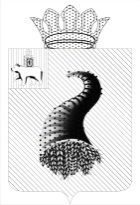 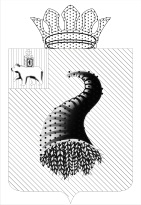 ЗЕМСКОЕ СОБРАНИЕ КУНГУРСКОГО МУНИЦИПАЛЬНОГО РАЙОНА Р Е Ш Е Н И Е 31.05.2018                                                                                               № 627Об утверждении отчета об исполнениибюджета Кунгурского муниципальногорайона за 2017 годВ соответствии со статьей 264.6 Бюджетного кодекса Российской Федерации, подпунктом 2 пункта 10 статьи 35 Федерального закона от 06 октября 2003 № 131-ФЗ «Об общих принципах организации местного самоуправления в Российской Федерации», Уставом муниципального образования Пермского края «Кунгурский муниципальный район», Земское Собрание Кунгурского муниципального района РЕШАЕТ:	1. Утвердить отчет об исполнении бюджета Кунгурского муниципального района за 2017 год по доходам в сумме 1228559710,33 рублей, по расходам в сумме 1249308923,92 рубля с дефицитом бюджета Кунгурского муниципального района в сумме 20749213,59 рублей и со следующими показателями:1.1. доходов бюджета Кунгурского муниципального района за 2017 год по кодам классификации доходов бюджетов, согласно приложению 1 к настоящему решению;1.2. расходов бюджета Кунгурского муниципального района за 2017 год по целевым статьям (муниципальным программам и непрограммным направлениям деятельности), группам видов расходов классификации расходов бюджетов, согласно приложению 2 к настоящему решению;  1.3. расходов бюджета Кунгурского муниципального района за 2017 год по разделам и подразделам классификации расходов бюджетов, согласно приложению 3 к настоящему решению;1.4. расходов бюджета Кунгурского муниципального района за 2017 год по ведомственной структуре расходов бюджета, согласно приложению 4 к настоящему решению;1.5. источников финансирования дефицита бюджета Кунгурского муниципального района за 2017 год по кодам классификации источников финансирования дефицитов бюджетов, согласно приложению 5 к настоящему решению.2. Настоящее решение опубликовать в печатном издании «Официальный бюллетень органов местного самоуправления муниципального образования «Кунгурский муниципальный район».Председатель Земского Собрания		             Глава муниципального района_________________С.Л. Крохалев	                        ______________В.И. ЛысановДОХОДЫ БЮДЖЕТА КУНГУРСКОГО МУНИЦИПАЛЬНОГО РАЙОНА ЗА 2017 ГОД ПО КОДАМ КЛАССИФИКАЦИИ ДОХОДОВ БЮДЖЕТОВ, руб.РАСХОДЫ БЮДЖЕТА КУНГУРСКОГО МУНИЦИПАЛЬНОГО РАЙОНА ЗА  2017 ГОД ПО ЦЕЛЕВЫМ СТАТЬЯМ (МУНИЦИПАЛЬНЫМ ПРОГРАММАМ И НЕПРОГРАММНЫМ НАПРАВЛЕНИЯМ ДЕЯТЕЛЬНОСТИ), ГРУППАМ ВИДОВ РАСХОДОВ КЛАССИФИКАЦИИ РАСХОДОВ БЮДЖЕТОВ, руб.РАСХОДЫ БЮДЖЕТА КУНГУРСКОГО МУНИЦИПАЛЬНОГО РАЙОНА ЗА  2017 ГОД ПО РАЗДЕЛАМ И ПОДРАЗДЕЛАМ КЛАССИФИКАЦИИ РАСХОДОВ БЮДЖЕТОВ, руб.	Приложение 4РАСХОДЫ БЮДЖЕТА  КУНГУРСКОГО МУНИЦИПАЛЬНОГО РАЙОНА ЗА 2017 ГОД ПО ВЕДОМСТВЕННОЙ СТРУКТУРЕ РАСХОДОВ БЮДЖЕТА, руб.ИСТОЧНИКИ ФИНАНСИРОВАНИЯ ДЕФИЦИТА БЮДЖЕТА КУНГУРСКОГО МУНИЦИПАЛЬНОГО РАЙОНА ЗА 2017 ГОД ПО КОДАМ КЛАССИФИКАЦИИ ИСТОЧНИКОВ ФИНАНСИРОВАНИЯ ДЕФИЦИТОВ БЮДЖЕТОВ, руб.                                                                       Приложение 1	                                                                                                                                                   к решению Земского Собрания                                                                       Кунгурского муниципального района                                                                       от_31.05.2018  №  627_____________Код бюджетной классификацииКод бюджетной классификацииНаименование показателяНаименование показателяФактически исполнено за 2017 годадминистратора поступленийдоходов бюджетаНаименование показателяНаименование показателяФактически исполнено за 2017 год12334048Федеральная служба по надзору в сфере природопользованияФедеральная служба по надзору в сфере природопользования2 351 141,000481 00 00000 00 0000 000НАЛОГОВЫЕ И НЕНАЛОГОВЫЕ ДОХОДЫНАЛОГОВЫЕ И НЕНАЛОГОВЫЕ ДОХОДЫ2 351 141,000481 12 00000 00 0000 000ПЛАТЕЖИ ПРИ ПОЛЬЗОВАНИИ ПРИРОДНЫМИ РЕСУРСАМИПЛАТЕЖИ ПРИ ПОЛЬЗОВАНИИ ПРИРОДНЫМИ РЕСУРСАМИ2 015 141,000481 12 01000 01 0000 120Плата за негативное воздействие на окружающую средуПлата за негативное воздействие на окружающую среду2 015 141,000481 12 01010 01 0000 120Плата за выбросы загрязняющих веществ в атмосферный воздух стационарными объектами 7Плата за выбросы загрязняющих веществ в атмосферный воздух стационарными объектами 72 289 328,140481 12 01020 01 0000 120Плата за выбросы загрязняющих веществ в атмосферный воздух передвижными объектамиПлата за выбросы загрязняющих веществ в атмосферный воздух передвижными объектами-4 610,100481 12 01030 01 0000 120Плата за сбросы загрязняющих веществ в водные объектыПлата за сбросы загрязняющих веществ в водные объекты333 683,530481 12 01040 01 0000 120Плата за размещение отходов производства и потребленияПлата за размещение отходов производства и потребления-1 087 135,220481 12 01070 01 0000 120Плата за выбросы загрязняющих веществ, образующихся при сжигании на факельных установках и (или) рассеивании попутного нефтяного газаПлата за выбросы загрязняющих веществ, образующихся при сжигании на факельных установках и (или) рассеивании попутного нефтяного газа483 874,650481 16 00000 00 0000 000ШТРАФЫ, САНКЦИИ, ВОЗМЕЩЕНИЕ УЩЕРБАШТРАФЫ, САНКЦИИ, ВОЗМЕЩЕНИЕ УЩЕРБА336 000,000481 16 35000 00 0000 140Суммы по искам о возмещении вреда, причиненного окружающей средеСуммы по искам о возмещении вреда, причиненного окружающей среде336 000,000481 16 35030 05 0000 140Суммы по искам о возмещении вреда, причиненного окружающей среде, подлежащие зачислению в бюджеты муниципальных районовСуммы по искам о возмещении вреда, причиненного окружающей среде, подлежащие зачислению в бюджеты муниципальных районов336 000,00100Федеральное казначействоФедеральное казначейство11 662 858,971001 00 00000 00 0000 000НАЛОГОВЫЕ И НЕНАЛОГОВЫЕ ДОХОДЫНАЛОГОВЫЕ И НЕНАЛОГОВЫЕ ДОХОДЫ11 662 858,971001 03 00000 00 0000 000НАЛОГИ НА ТОВАРЫ (РАБОТЫ, УСЛУГИ), РЕАЛИЗУЕМЫЕ НА ТЕРРИТОРИИ РОССИЙСКОЙ ФЕДЕРАЦИИНАЛОГИ НА ТОВАРЫ (РАБОТЫ, УСЛУГИ), РЕАЛИЗУЕМЫЕ НА ТЕРРИТОРИИ РОССИЙСКОЙ ФЕДЕРАЦИИ11 662 858,971001 03 02000 01 0000 110Акцизы по подакцизным товарам (продукции), производимым на территории Российской ФедерацииАкцизы по подакцизным товарам (продукции), производимым на территории Российской Федерации11 662 858,971001 03 02230 01 0000 110Доходы от уплаты акцизов на дизельное топливо, подлежащие распределению между бюджетами субъектов Российской Федерации и местными бюджетами с учетом установленных дифференцированных нормативов отчислений в местные бюджетыДоходы от уплаты акцизов на дизельное топливо, подлежащие распределению между бюджетами субъектов Российской Федерации и местными бюджетами с учетом установленных дифференцированных нормативов отчислений в местные бюджеты4 792 261,461001 03 02240 01 0000 110Доходы от уплаты акцизов на моторные масла для дизельных и (или) карбюраторных (инжекторных) двигателей, подлежащие распределению между бюджетами субъектов Российской Федерации и местными бюджетами с учетом установленных дифференцированных нормативов отчислений в местные бюджетыДоходы от уплаты акцизов на моторные масла для дизельных и (или) карбюраторных (инжекторных) двигателей, подлежащие распределению между бюджетами субъектов Российской Федерации и местными бюджетами с учетом установленных дифференцированных нормативов отчислений в местные бюджеты48 649,441001 03 02250 01 0000 110Доходы от уплаты акцизов на автомобильный бензин, подлежащие распределению между бюджетами субъектов Российской Федерации и местными бюджетами с учетом установленных дифференцированных нормативов отчислений в местные бюджетыДоходы от уплаты акцизов на автомобильный бензин, подлежащие распределению между бюджетами субъектов Российской Федерации и местными бюджетами с учетом установленных дифференцированных нормативов отчислений в местные бюджеты7 750 095,771001 03 02260 01 0000 110Доходы от уплаты акцизов на прямогонный бензин, подлежащие распределению между бюджетами субъектов Российской Федерации и местными бюджетами с учетом установленных дифференцированных нормативов отчислений в местные бюджетыДоходы от уплаты акцизов на прямогонный бензин, подлежащие распределению между бюджетами субъектов Российской Федерации и местными бюджетами с учетом установленных дифференцированных нормативов отчислений в местные бюджеты-928 147,70106Федеральная служба по надзору в сфере транспортаФедеральная служба по надзору в сфере транспорта4 300,001061 00 00000 00 0000 000НАЛОГОВЫЕ И НЕНАЛОГОВЫЕ ДОХОДЫНАЛОГОВЫЕ И НЕНАЛОГОВЫЕ ДОХОДЫ4 300,001061 16 00000 00 0000 000ШТРАФЫ, САНКЦИИ, ВОЗМЕЩЕНИЕ УЩЕРБАШТРАФЫ, САНКЦИИ, ВОЗМЕЩЕНИЕ УЩЕРБА4 300,001061 16 90000 00 0000 140Прочие поступления от денежных взысканий (штрафов) и иных сумм в возмещение ущербаПрочие поступления от денежных взысканий (штрафов) и иных сумм в возмещение ущерба4 300,001061 16 90050 05 0000 140Прочие поступления от денежных взысканий (штрафов) и иных сумм в возмещение ущерба, зачисляемые в бюджеты муниципальных районовПрочие поступления от денежных взысканий (штрафов) и иных сумм в возмещение ущерба, зачисляемые в бюджеты муниципальных районов4 300,00141Федеральная служба по надзору в сфере защиты прав потребителей и благополучия человекаФедеральная служба по надзору в сфере защиты прав потребителей и благополучия человека29 000,001411 00 00000 00 0000 000НАЛОГОВЫЕ И НЕНАЛОГОВЫЕ ДОХОДЫНАЛОГОВЫЕ И НЕНАЛОГОВЫЕ ДОХОДЫ29 000,001411 16 00000 00 0000 000ШТРАФЫ, САНКЦИИ, ВОЗМЕЩЕНИЕ УЩЕРБАШТРАФЫ, САНКЦИИ, ВОЗМЕЩЕНИЕ УЩЕРБА29 000,001411 16 08000 01 0000 140Денежные взыскания (штрафы) за административные правонарушения в области государственного регулирования производства и оборота этилового спирта, алкогольной, спиртосодержащей и табачной продукцииДенежные взыскания (штрафы) за административные правонарушения в области государственного регулирования производства и оборота этилового спирта, алкогольной, спиртосодержащей и табачной продукции10 000,001411 16 08010 01 0000 140Денежные взыскания (штрафы) за административные правонарушения в области государственного регулирования производства и оборота этилового спирта, алкогольной, спиртосодержащей продукцииДенежные взыскания (штрафы) за административные правонарушения в области государственного регулирования производства и оборота этилового спирта, алкогольной, спиртосодержащей продукции10 000,001411 16 28000 01 0000 140Денежные взыскания (штрафы) за нарушение законодательства в области обеспечения санитарно-эпидемиологического благополучия человека и законодательства в сфере защиты прав потребителейДенежные взыскания (штрафы) за нарушение законодательства в области обеспечения санитарно-эпидемиологического благополучия человека и законодательства в сфере защиты прав потребителей7 000,001411 16 90000 00 0000 140Прочие поступления от денежных взысканий (штрафов) и иных сумм в возмещение ущербаПрочие поступления от денежных взысканий (штрафов) и иных сумм в возмещение ущерба12 000,001411 16 90050 05 0000 140Прочие поступления от денежных взысканий (штрафов) и иных сумм в возмещение ущерба, зачисляемые в бюджеты муниципальных районовПрочие поступления от денежных взысканий (штрафов) и иных сумм в возмещение ущерба, зачисляемые в бюджеты муниципальных районов12 000,00161Федеральная антимонопольная службаФедеральная антимонопольная служба48 000,001611 00 00000 00 0000 000НАЛОГОВЫЕ И НЕНАЛОГОВЫЕ ДОХОДЫНАЛОГОВЫЕ И НЕНАЛОГОВЫЕ ДОХОДЫ48 000,001611 16 00000 00 0000 000ШТРАФЫ, САНКЦИИ, ВОЗМЕЩЕНИЕ УЩЕРБАШТРАФЫ, САНКЦИИ, ВОЗМЕЩЕНИЕ УЩЕРБА48 000,001611 16 33000 00 0000 140Денежные взыскания (штрафы) за нарушение законодательства Российской Федерации о контрактной системе в сфере закупок товаров, работ, услуг для обеспечения государственных и муниципальных нуждДенежные взыскания (штрафы) за нарушение законодательства Российской Федерации о контрактной системе в сфере закупок товаров, работ, услуг для обеспечения государственных и муниципальных нужд48 000,001611 16 33050 05 0000 140Денежные взыскания (штрафы) за нарушение законодательства Российской Федерации о контрактной системе в сфере закупок товаров, работ, услуг для обеспечения государственных и муниципальных нужд для нужд муниципальных районовДенежные взыскания (штрафы) за нарушение законодательства Российской Федерации о контрактной системе в сфере закупок товаров, работ, услуг для обеспечения государственных и муниципальных нужд для нужд муниципальных районов48 000,00182Федеральная налоговая службаФедеральная налоговая служба103 801 480,431821 00 00000 00 0000 000НАЛОГОВЫЕ И НЕНАЛОГОВЫЕ ДОХОДЫНАЛОГОВЫЕ И НЕНАЛОГОВЫЕ ДОХОДЫ103 801 480,431821 01 00000 00 0000 000НАЛОГИ НА ПРИБЫЛЬ, ДОХОДЫНАЛОГИ НА ПРИБЫЛЬ, ДОХОДЫ72 917 511,511821 01 02000 01 0000 110Налог на доходы физических лицНалог на доходы физических лиц72 917 511,511821 01 02010 01 0000 110Налог на доходы физических лиц с доходов, источником которых является налоговый агент, за исключением доходов, в отношении которых исчисление и уплата налога осуществляются в соответствии со статьями 227, 2271 и 228 Налогового кодекса Российской ФедерацииНалог на доходы физических лиц с доходов, источником которых является налоговый агент, за исключением доходов, в отношении которых исчисление и уплата налога осуществляются в соответствии со статьями 227, 2271 и 228 Налогового кодекса Российской Федерации70 963 319,091821 01 02020 01 0000 110Налог на доходы физических лиц с доходов, полученных от осуществления деятельности физическими лицами, зарегистрированными в качестве индивидуальных предпринимателей, нотариусов, занимающихся частной практикой, адвокатов, учредивших адвокатские кабинеты, и других лиц, занимающихся частной практикой в соответствии со статьей 227 Налогового кодекса Российской ФедерацииНалог на доходы физических лиц с доходов, полученных от осуществления деятельности физическими лицами, зарегистрированными в качестве индивидуальных предпринимателей, нотариусов, занимающихся частной практикой, адвокатов, учредивших адвокатские кабинеты, и других лиц, занимающихся частной практикой в соответствии со статьей 227 Налогового кодекса Российской Федерации911 915,831821 01 02030 01 0000 110Налог на доходы физических лиц с доходов, полученных физическими лицами в соответствии со статьей 228 Налогового кодекса Российской ФедерацииНалог на доходы физических лиц с доходов, полученных физическими лицами в соответствии со статьей 228 Налогового кодекса Российской Федерации716 005,391821 01 02040 01 0000 110Налог на доходы физических лиц в виде фиксированных авансовых платежей с доходов, полученных физическими лицами, являющимися иностранными гражданами, осуществляющими трудовую деятельность по найму на основании патента в соответствии со статьей 2271 Налогового кодекса Российской ФедерацииНалог на доходы физических лиц в виде фиксированных авансовых платежей с доходов, полученных физическими лицами, являющимися иностранными гражданами, осуществляющими трудовую деятельность по найму на основании патента в соответствии со статьей 2271 Налогового кодекса Российской Федерации326 271,201821 05 00000 00 0000 000НАЛОГИ НА СОВОКУПНЫЙ ДОХОДНАЛОГИ НА СОВОКУПНЫЙ ДОХОД10 473 505,071821 05 02000 02 0000 110Единый налог на вмененный доход для отдельных видов деятельностиЕдиный налог на вмененный доход для отдельных видов деятельности9 994 571,471821 05 02010 02 0000 110Единый налог на вмененный доход для отдельных видов деятельностиЕдиный налог на вмененный доход для отдельных видов деятельности9 993 395,931821 05 02020 02 0000 110Единый налог на вмененный доход для отдельных видов деятельности (за налоговые периоды, истекшие до 1 января 2011 года)Единый налог на вмененный доход для отдельных видов деятельности (за налоговые периоды, истекшие до 1 января 2011 года)1 175,541821 05 04000 02 0000 110Налог, взимаемый в связи с применением патентной системы налогообложенияНалог, взимаемый в связи с применением патентной системы налогообложения478 933,601821 05 04020 02 0000 110Налог, взимаемый в связи с применением патентной системы налогообложения, зачисляемый в бюджеты муниципальных районов 5Налог, взимаемый в связи с применением патентной системы налогообложения, зачисляемый в бюджеты муниципальных районов 5478 933,601821 06 00000 00 0000 000НАЛОГИ НА ИМУЩЕСТВОНАЛОГИ НА ИМУЩЕСТВО19 197 105,861821 06 04000 02 0000 110Транспортный налогТранспортный налог19 197 105,861821 06 04011 02 0000 110Транспортный налог с организацийТранспортный налог с организаций2 170 245,921821 06 04012 02 0000 110Транспортный налог с физических лицТранспортный налог с физических лиц17 026 859,941821 08 00000 00 0000 000ГОСУДАРСТВЕННАЯ ПОШЛИНАГОСУДАРСТВЕННАЯ ПОШЛИНА1 194 853,521821 08 03000 01 0000 110Государственная пошлина по делам, рассматриваемым в судах общей юрисдикции, мировыми судьямиГосударственная пошлина по делам, рассматриваемым в судах общей юрисдикции, мировыми судьями1 194 853,521821 08 03010 01 0000 110Государственная пошлина по делам, рассматриваемым в судах общей юрисдикции, мировыми судьями (за исключением Верховного Суда Российской Федерации)Государственная пошлина по делам, рассматриваемым в судах общей юрисдикции, мировыми судьями (за исключением Верховного Суда Российской Федерации)1 194 853,521821 09 00000 00 0000 000ЗАДОЛЖЕННОСТЬ И ПЕРЕРАСЧЕТЫ ПО ОТМЕНЕННЫМ НАЛОГАМ, СБОРАМ И ИНЫМ ОБЯЗАТЕЛЬНЫМ ПЛАТЕЖАМЗАДОЛЖЕННОСТЬ И ПЕРЕРАСЧЕТЫ ПО ОТМЕНЕННЫМ НАЛОГАМ, СБОРАМ И ИНЫМ ОБЯЗАТЕЛЬНЫМ ПЛАТЕЖАМ1 501,641821 09 07000 00 0000 110Прочие налоги и сборы (по отмененным местным налогам и сборам)Прочие налоги и сборы (по отмененным местным налогам и сборам)1 501,641821 09 07050 00 0000 110Прочие местные налоги и сборыПрочие местные налоги и сборы1 501,641821 09 07053 05 0000 110Прочие местные налоги и сборы, мобилизуемые на территориях муниципальных районовПрочие местные налоги и сборы, мобилизуемые на территориях муниципальных районов1 501,641821 16 00000 00 0000 000ШТРАФЫ, САНКЦИИ, ВОЗМЕЩЕНИЕ УЩЕРБАШТРАФЫ, САНКЦИИ, ВОЗМЕЩЕНИЕ УЩЕРБА17 002,831821 16 03000 00 0000 140Денежные взыскания (штрафы) за нарушение законодательства о налогах и сборахДенежные взыскания (штрафы) за нарушение законодательства о налогах и сборах7 002,831821 16 03010 01 0000 140Денежные взыскания (штрафы) за нарушение законодательства о налогах и сборах, предусмотренные статьями 116, 1191, 1192, пунктами 1 и 2 статьи 120, статьями 125, 126, 1261, 128, 129, 1291, 1294, 132, 133, 134, 135, 1351, 1352 Налогового кодекса Российской ФедерацииДенежные взыскания (штрафы) за нарушение законодательства о налогах и сборах, предусмотренные статьями 116, 1191, 1192, пунктами 1 и 2 статьи 120, статьями 125, 126, 1261, 128, 129, 1291, 1294, 132, 133, 134, 135, 1351, 1352 Налогового кодекса Российской Федерации3 675,001821 16 03030 01 0000 140Денежные взыскания (штрафы) за административные правонарушения в области налогов и сборов, предусмотренные Кодексом Российской Федерации об административных правонарушенияхДенежные взыскания (штрафы) за административные правонарушения в области налогов и сборов, предусмотренные Кодексом Российской Федерации об административных правонарушениях3 327,831821 16 06000 01 0000 140Денежные взыскания (штрафы) за нарушение законодательства о применении контрольно-кассовой техники при осуществлении наличных денежных расчетов и (или) расчетов с использованием платежных картДенежные взыскания (штрафы) за нарушение законодательства о применении контрольно-кассовой техники при осуществлении наличных денежных расчетов и (или) расчетов с использованием платежных карт10 000,00188ГУВД по Пермскому краюГУВД по Пермскому краю29 000,001881 00 00000 00 0000 000НАЛОГОВЫЕ И НЕНАЛОГОВЫЕ ДОХОДЫНАЛОГОВЫЕ И НЕНАЛОГОВЫЕ ДОХОДЫ29 000,001881 16 00000 00 0000 000ШТРАФЫ, САНКЦИИ, ВОЗМЕЩЕНИЕ УЩЕРБАШТРАФЫ, САНКЦИИ, ВОЗМЕЩЕНИЕ УЩЕРБА29 000,001881 16 30000 01 0000 140Денежные взыскания (штрафы) за правонарушения в области дорожного движенияДенежные взыскания (штрафы) за правонарушения в области дорожного движения15 000,001881 16 30010 01 0000 140Денежные взыскания (штрафы) за нарушение правил перевозки крупногабаритных и тяжеловесных грузов по автомобильным дорогам общего пользованияДенежные взыскания (штрафы) за нарушение правил перевозки крупногабаритных и тяжеловесных грузов по автомобильным дорогам общего пользования15 000,001881 16 30014 01 0000 140Денежные взыскания (штрафы) за нарушение правил перевозки крупногабаритных и тяжеловесных грузов по автомобильным дорогам общего пользования местного значения муниципальных районовДенежные взыскания (штрафы) за нарушение правил перевозки крупногабаритных и тяжеловесных грузов по автомобильным дорогам общего пользования местного значения муниципальных районов15 000,001881 16 90000 00 0000 140Прочие поступления от денежных взысканий (штрафов) и иных сумм в возмещение ущербаПрочие поступления от денежных взысканий (штрафов) и иных сумм в возмещение ущерба14 000,001881 16 90050 05 0000 140Прочие поступления от денежных взысканий (штрафов) и иных сумм в возмещение ущерба, зачисляемые в бюджеты муниципальных районовПрочие поступления от денежных взысканий (штрафов) и иных сумм в возмещение ущерба, зачисляемые в бюджеты муниципальных районов14 000,00321Федеральная служба государственной регистрации, кадастра и картографииФедеральная служба государственной регистрации, кадастра и картографии273 000,003211 00 00000 00 0000 000НАЛОГОВЫЕ И НЕНАЛОГОВЫЕ ДОХОДЫНАЛОГОВЫЕ И НЕНАЛОГОВЫЕ ДОХОДЫ273 000,003211 16 00000 00 0000 000ШТРАФЫ, САНКЦИИ, ВОЗМЕЩЕНИЕ УЩЕРБАШТРАФЫ, САНКЦИИ, ВОЗМЕЩЕНИЕ УЩЕРБА273 000,003211 16 25000 00 0000 140Денежные взыскания (штрафы) за нарушение законодательства Российской Федерации о недрах, об особо охраняемых природных территориях, об охране и использовании животного мира, об экологической экспертизе, в области охраны окружающей среды, о рыболовстве и сохранении водных биологических ресурсов, земельного законодательства, лесного законодательства, водного законодательстваДенежные взыскания (штрафы) за нарушение законодательства Российской Федерации о недрах, об особо охраняемых природных территориях, об охране и использовании животного мира, об экологической экспертизе, в области охраны окружающей среды, о рыболовстве и сохранении водных биологических ресурсов, земельного законодательства, лесного законодательства, водного законодательства238 000,003211 16 25060 01 0000 140Денежные взыскания (штрафы) за нарушение земельного законодательстваДенежные взыскания (штрафы) за нарушение земельного законодательства238 000,003211 16 43000 01 0000 140Денежные взыскания (штрафы) за нарушение законодательства Российской Федерации об административных правонарушениях, предусмотренные статьей 20.25 Кодекса Российской Федерации об административных правонарушенияхДенежные взыскания (штрафы) за нарушение законодательства Российской Федерации об административных правонарушениях, предусмотренные статьей 20.25 Кодекса Российской Федерации об административных правонарушениях35 000,00498Федеральная служба по экологическому, технологическому и атомному надзоруФедеральная служба по экологическому, технологическому и атомному надзору6 000,004981 00 00000 00 0000 000НАЛОГОВЫЕ И НЕНАЛОГОВЫЕ ДОХОДЫНАЛОГОВЫЕ И НЕНАЛОГОВЫЕ ДОХОДЫ6 000,004981 16 00000 00 0000 000ШТРАФЫ, САНКЦИИ, ВОЗМЕЩЕНИЕ УЩЕРБАШТРАФЫ, САНКЦИИ, ВОЗМЕЩЕНИЕ УЩЕРБА6 000,004981 16 41000 01 0000 140Денежные взыскания (штрафы) за нарушение законодательства Российской Федерации об электроэнергетикеДенежные взыскания (штрафы) за нарушение законодательства Российской Федерации об электроэнергетике6 000,00815Государственная инспекция по экологии и природопользованию Пермского краяГосударственная инспекция по экологии и природопользованию Пермского края55 300,008151 00 00000 00 0000 000НАЛОГОВЫЕ И НЕНАЛОГОВЫЕ ДОХОДЫНАЛОГОВЫЕ И НЕНАЛОГОВЫЕ ДОХОДЫ55 300,008151 16 00000 00 0000 000ШТРАФЫ, САНКЦИИ, ВОЗМЕЩЕНИЕ УЩЕРБАШТРАФЫ, САНКЦИИ, ВОЗМЕЩЕНИЕ УЩЕРБА55 300,008151 16 25000 00 0000 140Денежные взыскания (штрафы) за нарушение законодательства Российской Федерации о недрах, об особо охраняемых природных территориях, об охране и использовании животного мира, об экологической экспертизе, в области охраны окружающей среды, о рыболовстве и сохранении водных биологических ресурсов, земельного законодательства, лесного законодательства, водного законодательстваДенежные взыскания (штрафы) за нарушение законодательства Российской Федерации о недрах, об особо охраняемых природных территориях, об охране и использовании животного мира, об экологической экспертизе, в области охраны окружающей среды, о рыболовстве и сохранении водных биологических ресурсов, земельного законодательства, лесного законодательства, водного законодательства55 300,008151 16 25050 01 0000 140Денежные взыскания (штрафы) за нарушение законодательства в области охраны окружающей средыДенежные взыскания (штрафы) за нарушение законодательства в области охраны окружающей среды55 300,00816Министерство природных ресурсов, лесного хозяйства и экологии Пермского краяМинистерство природных ресурсов, лесного хозяйства и экологии Пермского края240 000,008161 00 00000 00 0000 000НАЛОГОВЫЕ И НЕНАЛОГОВЫЕ ДОХОДЫНАЛОГОВЫЕ И НЕНАЛОГОВЫЕ ДОХОДЫ240 000,008161 16 00000 00 0000 000ШТРАФЫ, САНКЦИИ, ВОЗМЕЩЕНИЕ УЩЕРБАШТРАФЫ, САНКЦИИ, ВОЗМЕЩЕНИЕ УЩЕРБА240 000,008161 16 25000 00 0000 140Денежные взыскания (штрафы) за нарушение законодательства Российской Федерации о недрах, об особо охраняемых природных территориях, об охране и использовании животного мира, об экологической экспертизе, в области охраны окружающей среды, о рыболовстве и сохранении водных биологических ресурсов, земельного законодательства, лесного законодательства, водного законодательстваДенежные взыскания (штрафы) за нарушение законодательства Российской Федерации о недрах, об особо охраняемых природных территориях, об охране и использовании животного мира, об экологической экспертизе, в области охраны окружающей среды, о рыболовстве и сохранении водных биологических ресурсов, земельного законодательства, лесного законодательства, водного законодательства240 000,008161 16 25030 01 0000 140Денежные взыскания (штрафы) за нарушение законодательства Российской Федерации об охране и использовании животного мираДенежные взыскания (штрафы) за нарушение законодательства Российской Федерации об охране и использовании животного мира240 000,00844Инспекция государственного технического надзора Пермского краяИнспекция государственного технического надзора Пермского края2 100,008441 00 00000 00 0000 000НАЛОГОВЫЕ И НЕНАЛОГОВЫЕ ДОХОДЫНАЛОГОВЫЕ И НЕНАЛОГОВЫЕ ДОХОДЫ2 100,008441 16 00000 00 0000 000ШТРАФЫ, САНКЦИИ, ВОЗМЕЩЕНИЕ УЩЕРБАШТРАФЫ, САНКЦИИ, ВОЗМЕЩЕНИЕ УЩЕРБА2 100,008441 16 90000 00 0000 140Прочие поступления от денежных взысканий (штрафов) и иных сумм в возмещение ущербаПрочие поступления от денежных взысканий (штрафов) и иных сумм в возмещение ущерба2 100,008441 16 90050 05 0000 140Прочие поступления от денежных взысканий (штрафов) и иных сумм в возмещение ущерба, зачисляемые в бюджеты муниципальных районовПрочие поступления от денежных взысканий (штрафов) и иных сумм в возмещение ущерба, зачисляемые в бюджеты муниципальных районов2 100,00925Управление культуры, спорта и молодежной политики Кунгурского муниципального районаУправление культуры, спорта и молодежной политики Кунгурского муниципального района-8 382 144,289252 00 00000 00 0000 000БЕЗВОЗМЕЗДНЫЕ ПОСТУПЛЕНИЯБЕЗВОЗМЕЗДНЫЕ ПОСТУПЛЕНИЯ-8 382 144,289252 02 00000 00 0000 000БЕЗВОЗМЕЗДНЫЕ ПОСТУПЛЕНИЯ ОТ ДРУГИХ БЮДЖЕТОВ БЮДЖЕТНОЙ СИСТЕМЫ РОССИЙСКОЙ ФЕДЕРАЦИИБЕЗВОЗМЕЗДНЫЕ ПОСТУПЛЕНИЯ ОТ ДРУГИХ БЮДЖЕТОВ БЮДЖЕТНОЙ СИСТЕМЫ РОССИЙСКОЙ ФЕДЕРАЦИИ23 597,229252 02 20000 00 0000 151Субсидии бюджетам бюджетной системы Российской Федерации (межбюджетные субсидии)Субсидии бюджетам бюджетной системы Российской Федерации (межбюджетные субсидии)9 600,009252 02 29999 00 0000 151Прочие субсидииПрочие субсидии9 600,009252 02 29999 05 0000 151Прочие субсидии бюджетам муниципальных районовПрочие субсидии бюджетам муниципальных районов9 600,009252 02 30000 00 0000 151Субвенции бюджетам бюджетной системы Российской ФедерацииСубвенции бюджетам бюджетной системы Российской Федерации13 997,229252 02 30024 00 0000 151Субвенции местным бюджетам на выполнение передаваемых полномочий субъектов Российской ФедерацииСубвенции местным бюджетам на выполнение передаваемых полномочий субъектов Российской Федерации13 997,229252 02 30024 05 0000 151Субвенции бюджетам муниципальных районов на выполнение передаваемых полномочий субъектов Российской ФедерацииСубвенции бюджетам муниципальных районов на выполнение передаваемых полномочий субъектов Российской Федерации13 997,229252 07 00000 00 0000 000ПРОЧИЕ БЕЗВОЗМЕЗДНЫЕ ПОСТУПЛЕНИЯПРОЧИЕ БЕЗВОЗМЕЗДНЫЕ ПОСТУПЛЕНИЯ500 000,009252 07 05000 05 0000 180Прочие безвозмездные поступления в бюджеты муниципальных районовПрочие безвозмездные поступления в бюджеты муниципальных районов500 000,009252 07 05030 05 0000 180Прочие безвозмездные поступления в бюджеты муниципальных районовПрочие безвозмездные поступления в бюджеты муниципальных районов500 000,009252 19 00000 00 0000 000ВОЗВРАТ ОСТАТКОВ СУБСИДИЙ, СУБВЕНЦИЙ И ИНЫХ МЕЖБЮДЖЕТНЫХ ТРАНСФЕРТОВ, ИМЕЮЩИХ ЦЕЛЕВОЕ НАЗНАЧЕНИЕ, ПРОШЛЫХ ЛЕТВОЗВРАТ ОСТАТКОВ СУБСИДИЙ, СУБВЕНЦИЙ И ИНЫХ МЕЖБЮДЖЕТНЫХ ТРАНСФЕРТОВ, ИМЕЮЩИХ ЦЕЛЕВОЕ НАЗНАЧЕНИЕ, ПРОШЛЫХ ЛЕТ-8 905 741,509252 19 00000 05 0000 151Возврат остатков субсидий, субвенций и иных межбюджетных трансфертов, имеющих целевое назначение, прошлых лет из бюджетов муниципальных районовВозврат остатков субсидий, субвенций и иных межбюджетных трансфертов, имеющих целевое назначение, прошлых лет из бюджетов муниципальных районов-8 905 741,509252 19 60010 05 0000 151Возврат прочих остатков субсидий, субвенций и иных межбюджетных трансфертов, имеющих целевое назначение, прошлых лет из бюджетов муниципальных районовВозврат прочих остатков субсидий, субвенций и иных межбюджетных трансфертов, имеющих целевое назначение, прошлых лет из бюджетов муниципальных районов-8 905 741,50930Управление образования Кунгурского муниципального районаУправление образования Кунгурского муниципального района492 315 609,689301 00 00000 00 0000 000НАЛОГОВЫЕ И НЕНАЛОГОВЫЕ ДОХОДЫНАЛОГОВЫЕ И НЕНАЛОГОВЫЕ ДОХОДЫ40 833,359301 13 00000 00 0000 000ДОХОДЫ ОТ ОКАЗАНИЯ ПЛАТНЫХ УСЛУГ (РАБОТ) И КОМПЕНСАЦИИ ЗАТРАТ ГОСУДАРСТВАДОХОДЫ ОТ ОКАЗАНИЯ ПЛАТНЫХ УСЛУГ (РАБОТ) И КОМПЕНСАЦИИ ЗАТРАТ ГОСУДАРСТВА40 833,359301 13 02000 00 0000 130Доходы от компенсации затрат государстваДоходы от компенсации затрат государства40 833,359301.13.02990.00.0000.130Прочие доходы от компенсации затрат государстваПрочие доходы от компенсации затрат государства40 833,359301 13 02995 05 0000 130Прочие доходы от компенсации затрат бюджетов муниципальных районовПрочие доходы от компенсации затрат бюджетов муниципальных районов40 833,359302 00 00000 00 0000 000БЕЗВОЗМЕЗДНЫЕ ПОСТУПЛЕНИЯБЕЗВОЗМЕЗДНЫЕ ПОСТУПЛЕНИЯ492 274 776,339302 02 00000 00 0000 000БЕЗВОЗМЕЗДНЫЕ ПОСТУПЛЕНИЯ ОТ ДРУГИХ БЮДЖЕТОВ БЮДЖЕТНОЙ СИСТЕМЫ РОССИЙСКОЙ ФЕДЕРАЦИИБЕЗВОЗМЕЗДНЫЕ ПОСТУПЛЕНИЯ ОТ ДРУГИХ БЮДЖЕТОВ БЮДЖЕТНОЙ СИСТЕМЫ РОССИЙСКОЙ ФЕДЕРАЦИИ496 937 470,009302 02 20000 00 0000 151Субсидии бюджетам бюджетной системы Российской Федерации (межбюджетные субсидии)Субсидии бюджетам бюджетной системы Российской Федерации (межбюджетные субсидии)255 200,009302 02 29999 00 0000 151Прочие субсидииПрочие субсидии255 200,009302 02 29999 05 0000 151Прочие субсидии бюджетам муниципальных районовПрочие субсидии бюджетам муниципальных районов255 200,009302 02 30000 00 0000 151Субвенции бюджетам бюджетной системы Российской ФедерацииСубвенции бюджетам бюджетной системы Российской Федерации492 834 927,009302 02 30021 00 0000 151Субвенции бюджетам муниципальных образований на ежемесячное денежное вознаграждение за классное руководствоСубвенции бюджетам муниципальных образований на ежемесячное денежное вознаграждение за классное руководство8 860 900,009302 02 30021 05 0000 151Субвенции бюджетам муниципальных районов на ежемесячное денежное вознаграждение за классное руководствоСубвенции бюджетам муниципальных районов на ежемесячное денежное вознаграждение за классное руководство8 860 900,009302 02 30024 00 0000 151Субвенции местным бюджетам на выполнение передаваемых полномочий субъектов Российской ФедерацииСубвенции местным бюджетам на выполнение передаваемых полномочий субъектов Российской Федерации477 696 127,009302 02 30024 05 0000 151Субвенции бюджетам муниципальных районов на выполнение передаваемых полномочий субъектов Российской ФедерацииСубвенции бюджетам муниципальных районов на выполнение передаваемых полномочий субъектов Российской Федерации477 696 127,009302 02 30029 00 0000 151Субвенции бюджетам на компенсацию части платы, взимаемой с родителей (законных представителей) за присмотр и уход за детьми, посещающими образовательные организации, реализующие образовательные программы дошкольного образованияСубвенции бюджетам на компенсацию части платы, взимаемой с родителей (законных представителей) за присмотр и уход за детьми, посещающими образовательные организации, реализующие образовательные программы дошкольного образования6 277 900,009302 02 30029 05 0000 151Субвенции бюджетам муниципальных районов на компенсацию части родительской платы, взимаемой с родителей (законных представителей) за присмотр и уход за детьми, посещающими образовательные организации, реализующие образовательные программы дошкольного образованияСубвенции бюджетам муниципальных районов на компенсацию части родительской платы, взимаемой с родителей (законных представителей) за присмотр и уход за детьми, посещающими образовательные организации, реализующие образовательные программы дошкольного образования6 277 900,009302 02 40000 00 0000 151Иные межбюджетные трансфертыИные межбюджетные трансферты3 847 343,009302 02 49999 00 0000 151Прочие межбюджетные трансферты, передаваемые бюджетамПрочие межбюджетные трансферты, передаваемые бюджетам3 847 343,009302 02 49999 05 0000 151Прочие межбюджетные трансферты, передаваемые бюджетам муниципальных районовПрочие межбюджетные трансферты, передаваемые бюджетам муниципальных районов3 847 343,009302 18 00000 00 0000 000ДОХОДЫ БЮДЖЕТОВ БЮДЖЕТНОЙ СИСТЕМЫ РОССИЙСКОЙ ФЕДЕРАЦИИ ОТ ВОЗВРАТА БЮДЖЕТАМИ БЮДЖЕТНОЙ СИСТЕМЫ РОССИЙСКОЙ ФЕДЕРАЦИИ И ОРГАНИЗАЦИЯМИ ОСТАТКОВ СУБСИДИЙ, СУБВЕНЦИЙ И ИНЫХ МЕЖБЮДЖЕТНЫХ ТРАНСФЕРТОВ, ИМЕЮЩИХ ЦЕЛЕВОЕ НАЗНАЧЕНИЕ, ПРОШЛЫХ ЛЕТДОХОДЫ БЮДЖЕТОВ БЮДЖЕТНОЙ СИСТЕМЫ РОССИЙСКОЙ ФЕДЕРАЦИИ ОТ ВОЗВРАТА БЮДЖЕТАМИ БЮДЖЕТНОЙ СИСТЕМЫ РОССИЙСКОЙ ФЕДЕРАЦИИ И ОРГАНИЗАЦИЯМИ ОСТАТКОВ СУБСИДИЙ, СУБВЕНЦИЙ И ИНЫХ МЕЖБЮДЖЕТНЫХ ТРАНСФЕРТОВ, ИМЕЮЩИХ ЦЕЛЕВОЕ НАЗНАЧЕНИЕ, ПРОШЛЫХ ЛЕТ1 447 373,549302 18 00000 00 0000 180Доходы бюджетов бюджетной системы Российской Федерации от возврата организациями остатков субсидий прошлых летДоходы бюджетов бюджетной системы Российской Федерации от возврата организациями остатков субсидий прошлых лет1 447 373,549302 18 05000 05 0000 180Доходы бюджетов муниципальных районов от возврата бюджетными учреждениями остатков субсидий прошлых летДоходы бюджетов муниципальных районов от возврата бюджетными учреждениями остатков субсидий прошлых лет1 244 654,599302 18 05010 05 0000 180Доходы бюджетов муниципальных районов от возврата бюджетными учреждениями остатков субсидий прошлых летДоходы бюджетов муниципальных районов от возврата бюджетными учреждениями остатков субсидий прошлых лет1 244 654,599302 18 05020 05 0000 180Доходы бюджетов муниципальных районов от возврата автономными учреждениями остатков субсидий прошлых летДоходы бюджетов муниципальных районов от возврата автономными учреждениями остатков субсидий прошлых лет202 718,959302 19 00000 00 0000 000ВОЗВРАТ ОСТАТКОВ СУБСИДИЙ, СУБВЕНЦИЙ И ИНЫХ МЕЖБЮДЖЕТНЫХ ТРАНСФЕРТОВ, ИМЕЮЩИХ ЦЕЛЕВОЕ НАЗНАЧЕНИЕ, ПРОШЛЫХ ЛЕТВОЗВРАТ ОСТАТКОВ СУБСИДИЙ, СУБВЕНЦИЙ И ИНЫХ МЕЖБЮДЖЕТНЫХ ТРАНСФЕРТОВ, ИМЕЮЩИХ ЦЕЛЕВОЕ НАЗНАЧЕНИЕ, ПРОШЛЫХ ЛЕТ-6 110 067,219302 19 00000 05 0000 151Возврат остатков субсидий, субвенций и иных межбюджетных трансфертов, имеющих целевое назначение, прошлых лет из бюджетов муниципальных районовВозврат остатков субсидий, субвенций и иных межбюджетных трансфертов, имеющих целевое назначение, прошлых лет из бюджетов муниципальных районов-6 110 067,219302 19 60010 05 0000 151Возврат прочих остатков субсидий, субвенций и иных межбюджетных трансфертов, имеющих целевое назначение, прошлых лет из бюджетов муниципальных районовВозврат прочих остатков субсидий, субвенций и иных межбюджетных трансфертов, имеющих целевое назначение, прошлых лет из бюджетов муниципальных районов-6 110 067,21935Управление экономического развития Кунгурского муниципального районаУправление экономического развития Кунгурского муниципального района1 762 637,609351 00 00000 00 0000 000НАЛОГОВЫЕ И НЕНАЛОГОВЫЕ ДОХОДЫНАЛОГОВЫЕ И НЕНАЛОГОВЫЕ ДОХОДЫ294,729351 13 00000 00 0000 000ДОХОДЫ ОТ ОКАЗАНИЯ ПЛАТНЫХ УСЛУГ (РАБОТ) И КОМПЕНСАЦИИ ЗАТРАТ ГОСУДАРСТВАДОХОДЫ ОТ ОКАЗАНИЯ ПЛАТНЫХ УСЛУГ (РАБОТ) И КОМПЕНСАЦИИ ЗАТРАТ ГОСУДАРСТВА294,729351 13 02000 00 0000 130Доходы от компенсации затрат государстваДоходы от компенсации затрат государства294,729351 13 02990 00 0000 130Прочие доходы от компенсации затрат государстваПрочие доходы от компенсации затрат государства294,729351 13 02995 05 0000 130Прочие доходы от компенсации затрат бюджетов муниципальных районовПрочие доходы от компенсации затрат бюджетов муниципальных районов294,729352 00 00000 00 0000 000БЕЗВОЗМЕЗДНЫЕ ПОСТУПЛЕНИЯБЕЗВОЗМЕЗДНЫЕ ПОСТУПЛЕНИЯ1 762 342,889352 02 00000 00 0000 000БЕЗВОЗМЕЗДНЫЕ ПОСТУПЛЕНИЯ ОТ ДРУГИХ БЮДЖЕТОВ БЮДЖЕТНОЙ СИСТЕМЫ РОССИЙСКОЙ ФЕДЕРАЦИИБЕЗВОЗМЕЗДНЫЕ ПОСТУПЛЕНИЯ ОТ ДРУГИХ БЮДЖЕТОВ БЮДЖЕТНОЙ СИСТЕМЫ РОССИЙСКОЙ ФЕДЕРАЦИИ1 183 824,699352 02 30000 00 0000 151Субвенции бюджетам бюджетной системы Российской ФедерацииСубвенции бюджетам бюджетной системы Российской Федерации1 183 824,699352 02 30024 00 0000 151Субвенции местным бюджетам на выполнение передаваемых полномочий субъектов Российской ФедерацииСубвенции местным бюджетам на выполнение передаваемых полномочий субъектов Российской Федерации744 200,009352 02 30024 05 0000 151Субвенции бюджетам муниципальных районов на выполнение передаваемых полномочий субъектов Российской ФедерацииСубвенции бюджетам муниципальных районов на выполнение передаваемых полномочий субъектов Российской Федерации744 200,009352 02 35543 00 0000 151Субвенции бюджетам муниципальных образований на содействие достижению целевых показателей региональных программ развития агропромышленного комплексаСубвенции бюджетам муниципальных образований на содействие достижению целевых показателей региональных программ развития агропромышленного комплекса439 624,699352 02 35543 05 0000 151Субвенции бюджетам муниципальных районов на содействие достижению целевых показателей региональных программ развития агропромышленного комплексаСубвенции бюджетам муниципальных районов на содействие достижению целевых показателей региональных программ развития агропромышленного комплекса439 624,699352 18 00000 00 0000 000ДОХОДЫ БЮДЖЕТОВ БЮДЖЕТНОЙ СИСТЕМЫ РОССИЙСКОЙ ФЕДЕРАЦИИ ОТ ВОЗВРАТА БЮДЖЕТАМИ БЮДЖЕТНОЙ СИСТЕМЫ РОССИЙСКОЙ ФЕДЕРАЦИИ И ОРГАНИЗАЦИЯМИ ОСТАТКОВ СУБСИДИЙ, СУБВЕНЦИЙ И ИНЫХ МЕЖБЮДЖЕТНЫХ ТРАНСФЕРТОВ, ИМЕЮЩИХ ЦЕЛЕВОЕ НАЗНАЧЕНИЕ, ПРОШЛЫХ ЛЕТДОХОДЫ БЮДЖЕТОВ БЮДЖЕТНОЙ СИСТЕМЫ РОССИЙСКОЙ ФЕДЕРАЦИИ ОТ ВОЗВРАТА БЮДЖЕТАМИ БЮДЖЕТНОЙ СИСТЕМЫ РОССИЙСКОЙ ФЕДЕРАЦИИ И ОРГАНИЗАЦИЯМИ ОСТАТКОВ СУБСИДИЙ, СУБВЕНЦИЙ И ИНЫХ МЕЖБЮДЖЕТНЫХ ТРАНСФЕРТОВ, ИМЕЮЩИХ ЦЕЛЕВОЕ НАЗНАЧЕНИЕ, ПРОШЛЫХ ЛЕТ750 761,299352 18 00000 00 0000 180Доходы бюджетов бюджетной системы Российской Федерации от возврата организациями остатков субсидий прошлых летДоходы бюджетов бюджетной системы Российской Федерации от возврата организациями остатков субсидий прошлых лет750 761,299352 18 05000 05 0000 180Доходы бюджетов муниципальных районов от возврата организациями остатков субсидий прошлых летДоходы бюджетов муниципальных районов от возврата организациями остатков субсидий прошлых лет750 761,299352 18 05030 05 0000 180Доходы бюджетов муниципальных районов от возврата иными организациями остатков субсидий прошлых летДоходы бюджетов муниципальных районов от возврата иными организациями остатков субсидий прошлых лет750 761,299352 19 00000 00 0000 000ВОЗВРАТ ОСТАТКОВ СУБСИДИЙ, СУБВЕНЦИЙ И ИНЫХ МЕЖБЮДЖЕТНЫХ ТРАНСФЕРТОВ, ИМЕЮЩИХ ЦЕЛЕВОЕ НАЗНАЧЕНИЕ, ПРОШЛЫХ ЛЕТВОЗВРАТ ОСТАТКОВ СУБСИДИЙ, СУБВЕНЦИЙ И ИНЫХ МЕЖБЮДЖЕТНЫХ ТРАНСФЕРТОВ, ИМЕЮЩИХ ЦЕЛЕВОЕ НАЗНАЧЕНИЕ, ПРОШЛЫХ ЛЕТ-172 243,109352 19 00000 05 0000 151Возврат остатков субсидий, субвенций и иных межбюджетных трансфертов, имеющих целевое назначение, прошлых лет из бюджетов муниципальных районовВозврат остатков субсидий, субвенций и иных межбюджетных трансфертов, имеющих целевое назначение, прошлых лет из бюджетов муниципальных районов-172 243,109352 19 25064 05 0000 151Возврат остатков субсидий на государственную поддержку малого и среднего предпринимательства, включая крестьянские (фермерские) хозяйства, из бюджетов муниципальных районовВозврат остатков субсидий на государственную поддержку малого и среднего предпринимательства, включая крестьянские (фермерские) хозяйства, из бюджетов муниципальных районов-2 837,789352 19 60010 05 0000 151Возврат прочих остатков субсидий, субвенций и иных межбюджетных трансфертов, имеющих целевое назначение, прошлых лет из бюджетов муниципальных районовВозврат прочих остатков субсидий, субвенций и иных межбюджетных трансфертов, имеющих целевое назначение, прошлых лет из бюджетов муниципальных районов-169 405,32940Управление финансов и налоговой политики Кунгурского муниципального районаУправление финансов и налоговой политики Кунгурского муниципального района333 891 956,379401 00 00000 00 0000 000НАЛОГОВЫЕ И НЕНАЛОГОВЫЕ ДОХОДЫНАЛОГОВЫЕ И НЕНАЛОГОВЫЕ ДОХОДЫ46 004,379401 13 00000 00 0000 000ДОХОДЫ ОТ ОКАЗАНИЯ ПЛАТНЫХ УСЛУГ (РАБОТ) И КОМПЕНСАЦИИ ЗАТРАТ ГОСУДАРСТВАДОХОДЫ ОТ ОКАЗАНИЯ ПЛАТНЫХ УСЛУГ (РАБОТ) И КОМПЕНСАЦИИ ЗАТРАТ ГОСУДАРСТВА8 364,119401 13 02000 00 0000 130Доходы от компенсации затрат государстваДоходы от компенсации затрат государства8 364,119401 13 02990 00 0000 130Прочие доходы от компенсации затрат государстваПрочие доходы от компенсации затрат государства8 364,119401 13 02995 05 0000 130Прочие доходы от компенсации затрат бюджетов муниципальных районовПрочие доходы от компенсации затрат бюджетов муниципальных районов8 364,119401 16 00000 00 0000 000ШТРАФЫ, САНКЦИИ, ВОЗМЕЩЕНИЕ УЩЕРБАШТРАФЫ, САНКЦИИ, ВОЗМЕЩЕНИЕ УЩЕРБА37 640,269401 16 90000 00 0000 140Прочие поступления от денежных взысканий (штрафов) и иных сумм в возмещение ущербаПрочие поступления от денежных взысканий (штрафов) и иных сумм в возмещение ущерба37 640,269401 16 90050 05 0000 140Прочие поступления от денежных взысканий (штрафов) и иных сумм в возмещение ущерба, зачисляемые в бюджеты муниципальных районовПрочие поступления от денежных взысканий (штрафов) и иных сумм в возмещение ущерба, зачисляемые в бюджеты муниципальных районов37 640,269402 00 00000 00 0000 000БЕЗВОЗМЕЗДНЫЕ ПОСТУПЛЕНИЯБЕЗВОЗМЕЗДНЫЕ ПОСТУПЛЕНИЯ333 845 952,009402 02 00000 00 0000 000БЕЗВОЗМЕЗДНЫЕ ПОСТУПЛЕНИЯ ОТ ДРУГИХ БЮДЖЕТОВ БЮДЖЕТНОЙ СИСТЕМЫ РОССИЙСКОЙ ФЕДЕРАЦИИБЕЗВОЗМЕЗДНЫЕ ПОСТУПЛЕНИЯ ОТ ДРУГИХ БЮДЖЕТОВ БЮДЖЕТНОЙ СИСТЕМЫ РОССИЙСКОЙ ФЕДЕРАЦИИ333 845 952,009402 02 10000 00 0000 151Дотации бюджетам бюджетной системы Российской ФедерацииДотации бюджетам бюджетной системы Российской Федерации333 517 100,009402 02 15001 00 0000 151Дотации на выравнивание бюджетной обеспеченностиДотации на выравнивание бюджетной обеспеченности333 517 100,009402 02 15001 05 0000 151Дотации бюджетам муниципальных районов на выравнивание бюджетной обеспеченностиДотации бюджетам муниципальных районов на выравнивание бюджетной обеспеченности333 517 100,009402 02 40000 00 0000 151Иные межбюджетные трансфертыИные межбюджетные трансферты328 852,009402 02 40014 00 0000 151Межбюджетные трансферты, передаваемые бюджетам муниципальных образований на осуществление части полномочий по решению вопросов местного значения в соответствии с заключенными соглашениямиМежбюджетные трансферты, передаваемые бюджетам муниципальных образований на осуществление части полномочий по решению вопросов местного значения в соответствии с заключенными соглашениями328 852,009402 02 40014 05 0000 151Межбюджетные трансферты, передаваемые бюджетам муниципальных районов из бюджетов поселений на осуществление части полномочий по решению вопросов местного значения в соответствии с заключенными соглашениямиМежбюджетные трансферты, передаваемые бюджетам муниципальных районов из бюджетов поселений на осуществление части полномочий по решению вопросов местного значения в соответствии с заключенными соглашениями328 852,00942Управление развития инфраструктуры Кунгурского муниципального районаУправление развития инфраструктуры Кунгурского муниципального района195 329 427,369421 00 00000 00 0000 000НАЛОГОВЫЕ И НЕНАЛОГОВЫЕ ДОХОДЫНАЛОГОВЫЕ И НЕНАЛОГОВЫЕ ДОХОДЫ708 898,959421 11 00000 00 0000 000ДОХОДЫ ОТ ИСПОЛЬЗОВАНИЯ ИМУЩЕСТВА, НАХОДЯЩЕГОСЯ В ГОСУДАРСТВЕННОЙ И МУНИЦИПАЛЬНОЙ СОБСТВЕННОСТИДОХОДЫ ОТ ИСПОЛЬЗОВАНИЯ ИМУЩЕСТВА, НАХОДЯЩЕГОСЯ В ГОСУДАРСТВЕННОЙ И МУНИЦИПАЛЬНОЙ СОБСТВЕННОСТИ420 942,859421 11 09000 00 0000 120Прочие доходы от использования имущества и прав, находящихся в государственной и муниципальной собственности (за исключением имущества бюджетных и автономных учреждений, а также имущества государственных и муниципальных унитарных предприятий, в том числе казенных)Прочие доходы от использования имущества и прав, находящихся в государственной и муниципальной собственности (за исключением имущества бюджетных и автономных учреждений, а также имущества государственных и муниципальных унитарных предприятий, в том числе казенных)420 942,859421 11 09030 00 0000 120Доходы от эксплуатации и использования имущества автомобильных дорог, находящихся в государственной и муниципальной собственностиДоходы от эксплуатации и использования имущества автомобильных дорог, находящихся в государственной и муниципальной собственности420 942,859421 11 09035 05 0000 120Доходы от эксплуатации и использования имущества автомобильных дорог, находящихся в собственности муниципальных районовДоходы от эксплуатации и использования имущества автомобильных дорог, находящихся в собственности муниципальных районов420 942,859421 13 00000 00 0000 000ДОХОДЫ ОТ ОКАЗАНИЯ ПЛАТНЫХ УСЛУГ (РАБОТ) И КОМПЕНСАЦИИ ЗАТРАТ ГОСУДАРСТВАДОХОДЫ ОТ ОКАЗАНИЯ ПЛАТНЫХ УСЛУГ (РАБОТ) И КОМПЕНСАЦИИ ЗАТРАТ ГОСУДАРСТВА142 941,319421 13 02000 00 0000 130Доходы от компенсации затрат государстваДоходы от компенсации затрат государства142 941,319421 13 02990 00 0000 130Прочие доходы от компенсации затрат государстваПрочие доходы от компенсации затрат государства142 941,319421 13 02995 05 0000 130Прочие доходы от компенсации затрат бюджетов муниципальных районовПрочие доходы от компенсации затрат бюджетов муниципальных районов142 941,319421 16 00000 00 0000 000ШТРАФЫ, САНКЦИИ, ВОЗМЕЩЕНИЕ УЩЕРБАШТРАФЫ, САНКЦИИ, ВОЗМЕЩЕНИЕ УЩЕРБА145 014,799421 16 90000 00 0000 140Прочие поступления от денежных взысканий (штрафов) и иных сумм в возмещение ущербаПрочие поступления от денежных взысканий (штрафов) и иных сумм в возмещение ущерба145 014,799421 16 90050 05 0000 140Прочие поступления от денежных взысканий (штрафов) и иных сумм в возмещение ущерба, зачисляемые в бюджеты муниципальных районовПрочие поступления от денежных взысканий (штрафов) и иных сумм в возмещение ущерба, зачисляемые в бюджеты муниципальных районов145 014,799422 00 00000 00 0000 000БЕЗВОЗМЕЗДНЫЕ ПОСТУПЛЕНИЯБЕЗВОЗМЕЗДНЫЕ ПОСТУПЛЕНИЯ194 620 528,419422 02 00000 00 0000 000БЕЗВОЗМЕЗДНЫЕ ПОСТУПЛЕНИЯ ОТ ДРУГИХ БЮДЖЕТОВ БЮДЖЕТНОЙ СИСТЕМЫ РОССИЙСКОЙ ФЕДЕРАЦИИБЕЗВОЗМЕЗДНЫЕ ПОСТУПЛЕНИЯ ОТ ДРУГИХ БЮДЖЕТОВ БЮДЖЕТНОЙ СИСТЕМЫ РОССИЙСКОЙ ФЕДЕРАЦИИ184 134 969,279422 02 20000 00 0000 151Субсидии бюджетам бюджетной системы Российской Федерации (межбюджетные субсидии)Субсидии бюджетам бюджетной системы Российской Федерации (межбюджетные субсидии)79 904 909,189422 02 20051 00 0000 151Субсидии бюджетам на реализацию федеральных целевых программСубсидии бюджетам на реализацию федеральных целевых программ2 747 451,799422 02 20051 05 0000 151Субсидии бюджетам муниципальных районов на реализацию федеральных целевых программСубсидии бюджетам муниципальных районов на реализацию федеральных целевых программ2 747 451,799422 02 20077 00 0000 151Субсидии бюджетам на софинансирование капитальных вложений вы объекты государственной (муниципальной) собственностиСубсидии бюджетам на софинансирование капитальных вложений вы объекты государственной (муниципальной) собственности51 685 015,009422 02 20077 05 0000 151Субсидии бюджетам муниципальных районов на софинансирование объектов муниципальной собственностиСубсидии бюджетам муниципальных районов на софинансирование объектов муниципальной собственности51 685 015,009422 02 29999 00 0000 151Прочие субсидииПрочие субсидии25 472 442,399422 02 29999 00 0000 151Прочие субсидии бюджетам муниципальных районовПрочие субсидии бюджетам муниципальных районов25 472 442,399422 02 29999 05 0000 151Прочие субсидии бюджетам муниципальных районовПрочие субсидии бюджетам муниципальных районов25 472 442,399422 02 30000 00 0000 151Субвенции бюджетам бюджетной системы Российской ФедерацииСубвенции бюджетам бюджетной системы Российской Федерации7 690 727,289422 02 30024 00 0000 151Субвенции местным бюджетам на выполнение передаваемых полномочий субъектов Российской ФедерацииСубвенции местным бюджетам на выполнение передаваемых полномочий субъектов Российской Федерации68 200,009422 02 30024 05 0000 151Субвенции бюджетам муниципальных районов на выполнение передаваемых полномочий субъектов Российской ФедерацииСубвенции бюджетам муниципальных районов на выполнение передаваемых полномочий субъектов Российской Федерации68 200,009422 02 35134 00 0000 151Субвенции бюджетам на осуществление полномочий по обеспечению жильем отдельных категорий граждан, установленных Федеральным законом от 12 января 1995 года № 5-ФЗ «О ветеранах», в соответствии с Указом Президента Российской Федерации от 7 мая 2008 года № 714 «Об обеспечении жильем ветеранов Великой Отечественной войны 1941 - 1945 годов»Субвенции бюджетам на осуществление полномочий по обеспечению жильем отдельных категорий граждан, установленных Федеральным законом от 12 января 1995 года № 5-ФЗ «О ветеранах», в соответствии с Указом Президента Российской Федерации от 7 мая 2008 года № 714 «Об обеспечении жильем ветеранов Великой Отечественной войны 1941 - 1945 годов»5 206 320,009422 02 35134 05 0000 151Субвенции бюджетам муниципальных районов на осуществление полномочий по обеспечению жильем отдельных категорий граждан, установленных Федеральным законом от 12 января 1995 года № 5-ФЗ «О ветеранах», в соответствии с Указом Президента Российской Федерации от 7 мая 2008 года № 714 «Об обеспечении жильем ветеранов Великой Отечественной войны 1941 - 1945 годов»Субвенции бюджетам муниципальных районов на осуществление полномочий по обеспечению жильем отдельных категорий граждан, установленных Федеральным законом от 12 января 1995 года № 5-ФЗ «О ветеранах», в соответствии с Указом Президента Российской Федерации от 7 мая 2008 года № 714 «Об обеспечении жильем ветеранов Великой Отечественной войны 1941 - 1945 годов»5 206 320,009422 02 35135 00 0000 151Субвенции бюджетам на осуществление полномочий по обеспечению жильем отдельных категорий граждан, установленных федеральными законами от 12 января 1995 года № 5-ФЗ «О ветеранах» и от 24 ноября 1995 года № 181-ФЗ «О социальной защите инвалидов в Российской Федерации»Субвенции бюджетам на осуществление полномочий по обеспечению жильем отдельных категорий граждан, установленных федеральными законами от 12 января 1995 года № 5-ФЗ «О ветеранах» и от 24 ноября 1995 года № 181-ФЗ «О социальной защите инвалидов в Российской Федерации»650 790,009422 02 35135 05 0000 151Субвенции бюджетам муниципальных районов на осуществление полномочий по обеспечению жильем отдельных категорий граждан, установленных федеральными законами от 12 января 1995 года № 5-ФЗ «О ветеранах» и от 24 ноября 1995 года № 181-ФЗ «О социальной защите инвалидов в Российской Федерации»Субвенции бюджетам муниципальных районов на осуществление полномочий по обеспечению жильем отдельных категорий граждан, установленных федеральными законами от 12 января 1995 года № 5-ФЗ «О ветеранах» и от 24 ноября 1995 года № 181-ФЗ «О социальной защите инвалидов в Российской Федерации»650 790,009422 02 39999 00 0000 151Прочие субвенцииПрочие субвенции1 765 417,289422 02 39999 05 0000 151Прочие субвенции бюджетам муниципальных районовПрочие субвенции бюджетам муниципальных районов1 765 417,289422 02 40000 00 0000 151Иные межбюджетные трансфертыИные межбюджетные трансферты96 539 332,819422 02 40014 00 0000 151Межбюджетные трансферты, передаваемые бюджетам муниципальных образований на осуществление части полномочий по решению вопросов местного значения в соответствии с заключенными соглашениямиМежбюджетные трансферты, передаваемые бюджетам муниципальных образований на осуществление части полномочий по решению вопросов местного значения в соответствии с заключенными соглашениями2 652 156,189422 02 40014 05 0000 151Межбюджетные трансферты, передаваемые бюджетам муниципальных районов из бюджетов поселений на осуществление части полномочий по решению вопросов местного значения в соответствии с заключенными соглашениямиМежбюджетные трансферты, передаваемые бюджетам муниципальных районов из бюджетов поселений на осуществление части полномочий по решению вопросов местного значения в соответствии с заключенными соглашениями2 652 156,189422 02 49999 00 0000 151Прочие межбюджетные трансферты, передаваемые бюджетамПрочие межбюджетные трансферты, передаваемые бюджетам93 887 176,639422 02 49999 05 0000 151Прочие межбюджетные трансферты, передаваемые бюджетам муниципальных районовПрочие межбюджетные трансферты, передаваемые бюджетам муниципальных районов93 887 176,639422 07 00000 00 0000 000ПРОЧИЕ БЕЗВОЗМЕЗДНЫЕ ПОСТУПЛЕНИЯПРОЧИЕ БЕЗВОЗМЕЗДНЫЕ ПОСТУПЛЕНИЯ12 838 172,189422 07 05000 05 0000 180Прочие безвозмездные поступления в бюджеты муниципальных районовПрочие безвозмездные поступления в бюджеты муниципальных районов12 838 172,189422 07 05030 05 0000 180Прочие безвозмездные поступления в бюджеты муниципальных районовПрочие безвозмездные поступления в бюджеты муниципальных районов12 838 172,189422 18 00000 00 0000 000ДОХОДЫ БЮДЖЕТОВ БЮДЖЕТНОЙ СИСТЕМЫ РОССИЙСКОЙ ФЕДЕРАЦИИ ОТ ВОЗВРАТА БЮДЖЕТАМИ БЮДЖЕТНОЙ СИСТЕМЫ РОССИЙСКОЙ ФЕДЕРАЦИИ И ОРГАНИЗАЦИЯМИ ОСТАТКОВ СУБСИДИЙ, СУБВЕНЦИЙ И ИНЫХ МЕЖБЮДЖЕТНЫХ ТРАНСФЕРТОВ, ИМЕЮЩИХ ЦЕЛЕВОЕ НАЗНАЧЕНИЕ, ПРОШЛЫХ ЛЕТДОХОДЫ БЮДЖЕТОВ БЮДЖЕТНОЙ СИСТЕМЫ РОССИЙСКОЙ ФЕДЕРАЦИИ ОТ ВОЗВРАТА БЮДЖЕТАМИ БЮДЖЕТНОЙ СИСТЕМЫ РОССИЙСКОЙ ФЕДЕРАЦИИ И ОРГАНИЗАЦИЯМИ ОСТАТКОВ СУБСИДИЙ, СУБВЕНЦИЙ И ИНЫХ МЕЖБЮДЖЕТНЫХ ТРАНСФЕРТОВ, ИМЕЮЩИХ ЦЕЛЕВОЕ НАЗНАЧЕНИЕ, ПРОШЛЫХ ЛЕТ962 054,819422 18 00000 00 0000 151Доходы бюджетов бюджетной системы Российской Федерации от возврата бюджетами бюджетной системы Российской Федерации остатков субсидий, субвенций и иных межбюджетных трансфертов, имеющих целевое назначение, прошлых летДоходы бюджетов бюджетной системы Российской Федерации от возврата бюджетами бюджетной системы Российской Федерации остатков субсидий, субвенций и иных межбюджетных трансфертов, имеющих целевое назначение, прошлых лет962 054,819422 18 00000 05 0000 151Доходы бюджетов муниципальных районов от возврата бюджетами бюджетной системы Российской Федерации остатков субсидий, субвенций и иных межбюджетных трансфертов, имеющих целевое назначение, прошлых летДоходы бюджетов муниципальных районов от возврата бюджетами бюджетной системы Российской Федерации остатков субсидий, субвенций и иных межбюджетных трансфертов, имеющих целевое назначение, прошлых лет962 054,819422 18 60010 05 0000 151Доходы бюджетов муниципальных районов от возврата прочих остатков субсидий, субвенций и иных межбюджетных трансфертов, имеющих целевое назначение, прошлых лет из бюджетов поселенийДоходы бюджетов муниципальных районов от возврата прочих остатков субсидий, субвенций и иных межбюджетных трансфертов, имеющих целевое назначение, прошлых лет из бюджетов поселений962 054,819422 19 00000 00 0000 000ВОЗВРАТ ОСТАТКОВ СУБСИДИЙ, СУБВЕНЦИЙ И ИНЫХ МЕЖБЮДЖЕТНЫХ ТРАНСФЕРТОВ, ИМЕЮЩИХ ЦЕЛЕВОЕ НАЗНАЧЕНИЕ, ПРОШЛЫХ ЛЕТВОЗВРАТ ОСТАТКОВ СУБСИДИЙ, СУБВЕНЦИЙ И ИНЫХ МЕЖБЮДЖЕТНЫХ ТРАНСФЕРТОВ, ИМЕЮЩИХ ЦЕЛЕВОЕ НАЗНАЧЕНИЕ, ПРОШЛЫХ ЛЕТ-3 314 667,859422 19 0000 05 0000 151Возврат остатков субсидий, субвенций и иных межбюджетных трансфертов, имеющих целевое назначение, прошлых лет из бюджетов муниципальных районовВозврат остатков субсидий, субвенций и иных межбюджетных трансфертов, имеющих целевое назначение, прошлых лет из бюджетов муниципальных районов-3 314 667,859422 19 25020 05 0000 151Возврат остатков субсидий на мероприятия подпрограммы "Обеспечение жильем молодых семей" федеральной целевой программы "Жилище" на 2015 - 2020 годы из бюджетов муниципальных районовВозврат остатков субсидий на мероприятия подпрограммы "Обеспечение жильем молодых семей" федеральной целевой программы "Жилище" на 2015 - 2020 годы из бюджетов муниципальных районов-612 171,009422 19 60010 05 0000 151Возврат прочих остатков субсидий, субвенций и иных межбюджетных трансфертов, имеющих целевое назначение, прошлых лет из бюджетов муниципальных районовВозврат прочих остатков субсидий, субвенций и иных межбюджетных трансфертов, имеющих целевое назначение, прошлых лет из бюджетов муниципальных районов-2 702 496,85963Управление имущественных, земельных отношений  и градостроительства Кунгурского муниципального районаУправление имущественных, земельных отношений  и градостроительства Кунгурского муниципального района90 231 403,649631 00 00000 00 0000 000НАЛОГОВЫЕ И НЕНАЛОГОВЫЕ ДОХОДЫНАЛОГОВЫЕ И НЕНАЛОГОВЫЕ ДОХОДЫ90 037 591,649631 08 00000 00 0000 000ГОСУДАРСТВЕННАЯ ПОШЛИНАГОСУДАРСТВЕННАЯ ПОШЛИНА5 000,009631 08 07000 01 0000 110Государственная пошлина за государственную регистрацию, а также за совершение прочих юридически значимых действийГосударственная пошлина за государственную регистрацию, а также за совершение прочих юридически значимых действий5 000,009631 08 07150 01 0000 110Государственная пошлина за выдачу разрешения на установку рекламной конструкцииГосударственная пошлина за выдачу разрешения на установку рекламной конструкции5 000,009631 11 00000 00 0000 000ДОХОДЫ ОТ ИСПОЛЬЗОВАНИЯ ИМУЩЕСТВА, НАХОДЯЩЕГОСЯ В ГОСУДАРСТВЕННОЙ И МУНИЦИПАЛЬНОЙ СОБСТВЕННОСТИДОХОДЫ ОТ ИСПОЛЬЗОВАНИЯ ИМУЩЕСТВА, НАХОДЯЩЕГОСЯ В ГОСУДАРСТВЕННОЙ И МУНИЦИПАЛЬНОЙ СОБСТВЕННОСТИ61 980 872,859631 11 05000 00 0000 120Доходы, получаемые в виде арендной либо иной платы за передачу в возмездное пользование государственного и муниципального имущества (за исключением имущества бюджетных и автономных учреждений, а также имущества государственных и муниципальных унитарных предприятий, в том числе казенных)Доходы, получаемые в виде арендной либо иной платы за передачу в возмездное пользование государственного и муниципального имущества (за исключением имущества бюджетных и автономных учреждений, а также имущества государственных и муниципальных унитарных предприятий, в том числе казенных)61 971 262,859631 11 05010 00 0000 120Доходы, получаемые в виде арендной платы за земельные участки, государственная собственность на которые не разграничена, а также средства от продажи права на заключение договоров аренды указанных земельных участковДоходы, получаемые в виде арендной платы за земельные участки, государственная собственность на которые не разграничена, а также средства от продажи права на заключение договоров аренды указанных земельных участков61 603 301,699631 11 05013 05 0000 120Доходы, получаемые в виде арендной платы за земельные участки, государственная собственность на которые не разграничена и которые расположены в границах межселенных территорий муниципальных районов, а также средства от продажи права на заключение договоров аренды указанных земельных участковДоходы, получаемые в виде арендной платы за земельные участки, государственная собственность на которые не разграничена и которые расположены в границах межселенных территорий муниципальных районов, а также средства от продажи права на заключение договоров аренды указанных земельных участков63 905 909,229631 11 05013 10 0000 120Доходы, получаемые в виде арендной платы за земельные участки, государственная собственность на которые не разграничена и которые расположены в границах сельских поселений, а также средства от продажи права на заключение договоров аренды указанных земельных участковДоходы, получаемые в виде арендной платы за земельные участки, государственная собственность на которые не разграничена и которые расположены в границах сельских поселений, а также средства от продажи права на заключение договоров аренды указанных земельных участков-2 302 607,539631 11 05020 00 0000 120Доходы, получаемые в виде арендной платы за земли после разграничения государственной собственности на землю, а также средства от продажи права на заключение договоров аренды указанных земельных участков (за исключением земельных участков бюджетных и автономных учреждений)Доходы, получаемые в виде арендной платы за земли после разграничения государственной собственности на землю, а также средства от продажи права на заключение договоров аренды указанных земельных участков (за исключением земельных участков бюджетных и автономных учреждений)41 928,779631 11 05025 05 0000 120Доходы, получаемые в виде арендной платы, а также средства от продажи права на заключение договоров аренды за земли, находящиеся в собственности муниципальных районов (за исключением земельных участков муниципальных бюджетных и автономных учреждений)Доходы, получаемые в виде арендной платы, а также средства от продажи права на заключение договоров аренды за земли, находящиеся в собственности муниципальных районов (за исключением земельных участков муниципальных бюджетных и автономных учреждений)41 928,779631 11 05030 00 0000 120Доходы от сдачи в аренду имущества, находящегося в оперативном управлении органов государственной власти, органов местного самоуправления, государственных внебюджетных фондов и созданных ими учреждений (за исключением имущества бюджетных и автономных учреждений)Доходы от сдачи в аренду имущества, находящегося в оперативном управлении органов государственной власти, органов местного самоуправления, государственных внебюджетных фондов и созданных ими учреждений (за исключением имущества бюджетных и автономных учреждений)326 032,399631 11 05035 05 0000 120Доходы от сдачи в аренду имущества, находящегося в оперативном управлении органов управления муниципальных районов и созданных ими учреждений (за исключением имущества муниципальных бюджетных и автономных учреждений)Доходы от сдачи в аренду имущества, находящегося в оперативном управлении органов управления муниципальных районов и созданных ими учреждений (за исключением имущества муниципальных бюджетных и автономных учреждений)326 032,399631 11 07000 00 0000 120Платежи от государственных и муниципальных унитарных предприятийПлатежи от государственных и муниципальных унитарных предприятий9 610,009631 11 07010 00 0000 120Доходы от перечисления части прибыли государственных и муниципальных унитарных предприятий, остающейся после уплаты налогов и обязательных платежейДоходы от перечисления части прибыли государственных и муниципальных унитарных предприятий, остающейся после уплаты налогов и обязательных платежей9 610,009631 11 07015 05 0000 120Доходы от перечисления части прибыли, остающейся после уплаты налогов и иных обязательных платежей муниципальных унитарных предприятий, созданных муниципальными районамиДоходы от перечисления части прибыли, остающейся после уплаты налогов и иных обязательных платежей муниципальных унитарных предприятий, созданных муниципальными районами9 610,009631 13 00000 00 0000 000ДОХОДЫ ОТ ОКАЗАНИЯ ПЛАТНЫХ УСЛУГ (РАБОТ) И КОМПЕНСАЦИИ ЗАТРАТ ГОСУДАРСТВАДОХОДЫ ОТ ОКАЗАНИЯ ПЛАТНЫХ УСЛУГ (РАБОТ) И КОМПЕНСАЦИИ ЗАТРАТ ГОСУДАРСТВА700,009631 13 01000 00 0000 130Доходы от оказания платных услуг (работ)Доходы от оказания платных услуг (работ)700,009631 13 01990 00 0000 130Прочие доходы от оказания платных услуг (работ)Прочие доходы от оказания платных услуг (работ)700,009631 13 01995 05 0000 130Прочие доходы от оказания платных услуг (работ) получателями средств бюджетов муниципальных районовПрочие доходы от оказания платных услуг (работ) получателями средств бюджетов муниципальных районов700,009631 14 00000 00 0000 000ДОХОДЫ ОТ ПРОДАЖИ МАТЕРИАЛЬНЫХ И НЕМАТЕРИАЛЬНЫХ АКТИВОВДОХОДЫ ОТ ПРОДАЖИ МАТЕРИАЛЬНЫХ И НЕМАТЕРИАЛЬНЫХ АКТИВОВ27 863 498,019631 14 02000 00 0000 000Доходы от реализации имущества, находящегося в государственной и муниципальной собственности (за исключением движимого имущества бюджетных и автономных учреждений, а также имущества государственных и муниципальных унитарных предприятий, в том числе казенных)Доходы от реализации имущества, находящегося в государственной и муниципальной собственности (за исключением движимого имущества бюджетных и автономных учреждений, а также имущества государственных и муниципальных унитарных предприятий, в том числе казенных)6 731 685,559631 14 02050 05 0000 410Доходы от реализации имущества, находящегося в собственности муниципальных районов (за исключением движимого имущества муниципальных бюджетных и автономных учреждений, а также имущества муниципальных унитарных предприятий, в том числе казенных), в части реализации основных средств по указанному имуществуДоходы от реализации имущества, находящегося в собственности муниципальных районов (за исключением движимого имущества муниципальных бюджетных и автономных учреждений, а также имущества муниципальных унитарных предприятий, в том числе казенных), в части реализации основных средств по указанному имуществу6 731 685,559631 14 02052 05 0000 410Доходы от реализации имущества, находящегося в оперативном управлении учреждений, находящихся в ведении органов управления муниципальных районов (за исключением имущества муниципальных бюджетных и автономных учреждений), в части реализации основных средств по указанному имуществуДоходы от реализации имущества, находящегося в оперативном управлении учреждений, находящихся в ведении органов управления муниципальных районов (за исключением имущества муниципальных бюджетных и автономных учреждений), в части реализации основных средств по указанному имуществу6 731 685,559631 14 06000 00 0000 430Доходы от продажи земельных участков, находящихся в государственной и муниципальной собственностиДоходы от продажи земельных участков, находящихся в государственной и муниципальной собственности21 131 812,469631 14 06010 00 0000 430Доходы от продажи земельных участков, государственная собственность на которые не разграниченаДоходы от продажи земельных участков, государственная собственность на которые не разграничена21 023 321,849631 14 0601305 0000 430Доходы от продажи земельных участков, государственная собственность на которые не разграничена и которые расположены в границах межселенных территорий муниципальных районовДоходы от продажи земельных участков, государственная собственность на которые не разграничена и которые расположены в границах межселенных территорий муниципальных районов21 093 163,309631 14 06013 10 0000 430Доходы от продажи земельных участков, государственная собственность на которые не разграничена и которые расположены в границах сельских поселенийДоходы от продажи земельных участков, государственная собственность на которые не разграничена и которые расположены в границах сельских поселений-69 841,469631 14 06020 00 0000 430Доходы от продажи земельных участков, государственная собственность на которые разграничена (за исключением земельных участков бюджетных и автономных учреждений)Доходы от продажи земельных участков, государственная собственность на которые разграничена (за исключением земельных участков бюджетных и автономных учреждений)108 490,629631 14 06025 05 0000 430Доходы от продажи земельных участков, находящихся в собственности муниципальных районов (за исключением земельных участков муниципальных бюджетных и автономных учреждений)Доходы от продажи земельных участков, находящихся в собственности муниципальных районов (за исключением земельных участков муниципальных бюджетных и автономных учреждений)108 490,629631 16 00000 00 0000 000ШТРАФЫ, САНКЦИИ, ВОЗМЕЩЕНИЕ УЩЕРБАШТРАФЫ, САНКЦИИ, ВОЗМЕЩЕНИЕ УЩЕРБА38 974,869631 16 33000 00 0000 140Денежные взыскания (штрафы) за нарушение законодательства Российской Федерации о контрактной системе в сфере закупок товаров, работ, услуг для обеспечения государственных и муниципальных нуждДенежные взыскания (штрафы) за нарушение законодательства Российской Федерации о контрактной системе в сфере закупок товаров, работ, услуг для обеспечения государственных и муниципальных нужд13 474,869631 16 33050 05 0000 140Денежные взыскания (штрафы) за нарушение законодательства Российской Федерации о контрактной системе в сфере закупок товаров, работ, услуг для обеспечения государственных и муниципальных нужд для нужд муниципальных районовДенежные взыскания (штрафы) за нарушение законодательства Российской Федерации о контрактной системе в сфере закупок товаров, работ, услуг для обеспечения государственных и муниципальных нужд для нужд муниципальных районов13 474,869631 16 90000 00 0000 140Прочие поступления от денежных взысканий (штрафов) и иных сумм в возмещение ущербаПрочие поступления от денежных взысканий (штрафов) и иных сумм в возмещение ущерба25 500,009631 16 90050 05 0000 140Прочие поступления от денежных взысканий (штрафов) и иных сумм в возмещение ущерба, зачисляемые в бюджеты муниципальных районовПрочие поступления от денежных взысканий (штрафов) и иных сумм в возмещение ущерба, зачисляемые в бюджеты муниципальных районов25 500,009631 17 00000 00 0000 000ПРОЧИЕ НЕНАЛОГОВЫЕ ДОХОДЫПРОЧИЕ НЕНАЛОГОВЫЕ ДОХОДЫ148 545,929631 17 01000 00 0000 180Невыясненные поступленияНевыясненные поступления-187,589631 17 01050 05 0000 180Невыясненные поступления, зачисляемые в бюджеты муниципальных районовНевыясненные поступления, зачисляемые в бюджеты муниципальных районов-187,589631 17 05000 00 0000 180Прочие неналоговые доходыПрочие неналоговые доходы148 733,509631 17 05050 05 0000 180Прочие неналоговые доходы бюджетов муниципальных районовПрочие неналоговые доходы бюджетов муниципальных районов148 733,509632 00 00000 00 0000 000БЕЗВОЗМЕЗДНЫЕ ПОСТУПЛЕНИЯБЕЗВОЗМЕЗДНЫЕ ПОСТУПЛЕНИЯ193 812,009632 00 00000 00 0000 151БЕЗВОЗМЕЗДНЫЕ ПОСТУПЛЕНИЯ ОТ ДРУГИХ БЮДЖЕТОВ БЮДЖЕТНОЙ СИСТЕМЫ РОССИЙСКОЙ ФЕДЕРАЦИИБЕЗВОЗМЕЗДНЫЕ ПОСТУПЛЕНИЯ ОТ ДРУГИХ БЮДЖЕТОВ БЮДЖЕТНОЙ СИСТЕМЫ РОССИЙСКОЙ ФЕДЕРАЦИИ163 812,009632 02 30000 00 0000 151Субвенции бюджетам бюджетной системы Российской ФедерацииСубвенции бюджетам бюджетной системы Российской Федерации8 500,009632 02 30024 00 0000 151Субвенции местным бюджетам на выполнение передаваемых полномочий субъектов Российской ФедерацииСубвенции местным бюджетам на выполнение передаваемых полномочий субъектов Российской Федерации8 500,009632 02 30024 05 0000 151Субвенции бюджетам муниципальных районов на выполнение передаваемых полномочий субъектов Российской ФедерацииСубвенции бюджетам муниципальных районов на выполнение передаваемых полномочий субъектов Российской Федерации8 500,009632 02 40000 00 0000 151Иные межбюджетные трансфертыИные межбюджетные трансферты155 312,009632 02 40014 00 0000 151Межбюджетные трансферты, передаваемые бюджетам муниципальных образований на осуществление части полномочий по решению вопросов местного значения в соответствии с заключенными соглашениямиМежбюджетные трансферты, передаваемые бюджетам муниципальных образований на осуществление части полномочий по решению вопросов местного значения в соответствии с заключенными соглашениями155 312,009632 02 40014 05 0000 151Межбюджетные трансферты, передаваемые бюджетам муниципальных районов из бюджетов поселений на осуществление части полномочий по решению вопросов местного значения в соответствии с заключенными соглашениямиМежбюджетные трансферты, передаваемые бюджетам муниципальных районов из бюджетов поселений на осуществление части полномочий по решению вопросов местного значения в соответствии с заключенными соглашениями155 312,009632 07 00000 00 0000 000ПРОЧИЕ БЕЗВОЗМЕЗДНЫЕ ПОСТУПЛЕНИЯПРОЧИЕ БЕЗВОЗМЕЗДНЫЕ ПОСТУПЛЕНИЯ30 000,009632 07 05000 05 0000 180Прочие безвозмездные поступления в бюджеты муниципальных районовПрочие безвозмездные поступления в бюджеты муниципальных районов30 000,009632 07 05030 05 0000 180Прочие безвозмездные поступления в бюджеты муниципальных районовПрочие безвозмездные поступления в бюджеты муниципальных районов30 000,00970Управление внутренней политики Кунгурского муниципального районаУправление внутренней политики Кунгурского муниципального района319 950,009702 00 00000 00 0000 000БЕЗВОЗМЕЗДНЫЕ ПОСТУПЛЕНИЯБЕЗВОЗМЕЗДНЫЕ ПОСТУПЛЕНИЯ319 950,009702 02 00000 00 0000 000БЕЗВОЗМЕЗДНЫЕ ПОСТУПЛЕНИЯ ОТ ДРУГИХ БЮДЖЕТОВ БЮДЖЕТНОЙ СИСТЕМЫ РОССИЙСКОЙ ФЕДЕРАЦИИБЕЗВОЗМЕЗДНЫЕ ПОСТУПЛЕНИЯ ОТ ДРУГИХ БЮДЖЕТОВ БЮДЖЕТНОЙ СИСТЕМЫ РОССИЙСКОЙ ФЕДЕРАЦИИ319 950,009702 02 20000 00 0000 151Субсидии бюджетам бюджетной системы Российской Федерации (межбюджетные субсидии)Субсидии бюджетам бюджетной системы Российской Федерации (межбюджетные субсидии)319 950,009702 02 25516 00 0000 151Субсидии бюджетам на реализацию мероприятий по укреплению единства российской нации и этнокультурному развитию народов РоссииСубсидии бюджетам на реализацию мероприятий по укреплению единства российской нации и этнокультурному развитию народов России319 950,009702 02 25516 05 0000 151Субсидии бюджетам муниципальных районов на реализацию мероприятий по укреплению единства российской нации и этнокультурному развитию народов РоссииСубсидии бюджетам муниципальных районов на реализацию мероприятий по укреплению единства российской нации и этнокультурному развитию народов России319 950,00975Администрация муниципального образования "Кунгурский муниципальный район"Администрация муниципального образования "Кунгурский муниципальный район"4 101 092,569751 00 00000 00 0000 000НАЛОГОВЫЕ И НЕНАЛОГОВЫЕ ДОХОДЫНАЛОГОВЫЕ И НЕНАЛОГОВЫЕ ДОХОДЫ157 614,539751 13 00000 00 0000 000ДОХОДЫ ОТ ОКАЗАНИЯ ПЛАТНЫХ УСЛУГ (РАБОТ) И КОМПЕНСАЦИИ ЗАТРАТ ГОСУДАРСТВАДОХОДЫ ОТ ОКАЗАНИЯ ПЛАТНЫХ УСЛУГ (РАБОТ) И КОМПЕНСАЦИИ ЗАТРАТ ГОСУДАРСТВА15 880,979751 13 02000 00 0000 130Доходы от компенсации затрат государстваДоходы от компенсации затрат государства15 880,979751 13 02990 00 0000 130Прочие доходы от компенсации затрат государстваПрочие доходы от компенсации затрат государства15 880,979751 13 02995 05 0000.130Прочие доходы от компенсации затрат бюджетов муниципальных районовПрочие доходы от компенсации затрат бюджетов муниципальных районов15 880,979751 16 00000 00 0000 000ШТРАФЫ, САНКЦИИ, ВОЗМЕЩЕНИЕ УЩЕРБАШТРАФЫ, САНКЦИИ, ВОЗМЕЩЕНИЕ УЩЕРБА141 733,569751 16 90000 00 0000 140Прочие поступления от денежных взысканий (штрафов) и иных сумм в возмещение ущербаПрочие поступления от денежных взысканий (штрафов) и иных сумм в возмещение ущерба141 733,569751 16 90050 05 0000 140Прочие поступления от денежных взысканий (штрафов) и иных сумм в возмещение ущерба, зачисляемые в бюджеты муниципальных районовПрочие поступления от денежных взысканий (штрафов) и иных сумм в возмещение ущерба, зачисляемые в бюджеты муниципальных районов141 733,569752 00 00000 00 0000 000БЕЗВОЗМЕЗДНЫЕ ПОСТУПЛЕНИЯБЕЗВОЗМЕЗДНЫЕ ПОСТУПЛЕНИЯ3 943 478,039752 02 00000 00 0000 000БЕЗВОЗМЕЗДНЫЕ ПОСТУПЛЕНИЯ ОТ ДРУГИХ БЮДЖЕТОВ БЮДЖЕТНОЙ СИСТЕМЫ РОССИЙСКОЙ ФЕДЕРАЦИИБЕЗВОЗМЕЗДНЫЕ ПОСТУПЛЕНИЯ ОТ ДРУГИХ БЮДЖЕТОВ БЮДЖЕТНОЙ СИСТЕМЫ РОССИЙСКОЙ ФЕДЕРАЦИИ3 959 349,009752 02 30000 00 0000 151Субвенции бюджетам бюджетной системы Российской ФедерацииСубвенции бюджетам бюджетной системы Российской Федерации3 957 449,009752 02 30024 00 0000 151Субвенции местным бюджетам на выполнение передаваемых полномочий субъектов Российской ФедерацииСубвенции местным бюджетам на выполнение передаваемых полномочий субъектов Российской Федерации1 976 949,009752 02 30024 05 0000 151Субвенции бюджетам муниципальных районов на выполнение передаваемых полномочий субъектов Российской ФедерацииСубвенции бюджетам муниципальных районов на выполнение передаваемых полномочий субъектов Российской Федерации1 976 949,009752 02 35930 00 0000 151Субвенции бюджетам на государственную регистрацию актов гражданского состоянияСубвенции бюджетам на государственную регистрацию актов гражданского состояния1 980 500,009752 02 35930 05 0000 151Субвенции бюджетам муниципальных районов на государственную регистрацию актов гражданского состоянияСубвенции бюджетам муниципальных районов на государственную регистрацию актов гражданского состояния1 980 500,009752 02 40000 00 0000 151Иные межбюджетные трансфертыИные межбюджетные трансферты1 900,009752 02 40014 00 0000 151Межбюджетные трансферты, передаваемые бюджетам муниципальных образований на осуществление части полномочий по решению вопросов местного значения в соответствии с заключенными соглашениямиМежбюджетные трансферты, передаваемые бюджетам муниципальных образований на осуществление части полномочий по решению вопросов местного значения в соответствии с заключенными соглашениями1 900,009752 02 40014 05 0000 151Межбюджетные трансферты, передаваемые бюджетам муниципальных районов из бюджетов поселений на осуществление части полномочий по решению вопросов местного значения в соответствии с заключенными соглашениямиМежбюджетные трансферты, передаваемые бюджетам муниципальных районов из бюджетов поселений на осуществление части полномочий по решению вопросов местного значения в соответствии с заключенными соглашениями1 900,009752 19 00000 00 0000 000ВОЗВРАТ ОСТАТКОВ СУБСИДИЙ, СУБВЕНЦИЙ И ИНЫХ МЕЖБЮДЖЕТНЫХ ТРАНСФЕРТОВ, ИМЕЮЩИХ ЦЕЛЕВОЕ НАЗНАЧЕНИЕ, ПРОШЛЫХ ЛЕТВОЗВРАТ ОСТАТКОВ СУБСИДИЙ, СУБВЕНЦИЙ И ИНЫХ МЕЖБЮДЖЕТНЫХ ТРАНСФЕРТОВ, ИМЕЮЩИХ ЦЕЛЕВОЕ НАЗНАЧЕНИЕ, ПРОШЛЫХ ЛЕТ-15 870,979752 19 00000 05 0000 151Возврат остатков субсидий, субвенций и иных межбюджетных трансфертов, имеющих целевое назначение, прошлых лет из бюджетов муниципальных районовВозврат остатков субсидий, субвенций и иных межбюджетных трансфертов, имеющих целевое назначение, прошлых лет из бюджетов муниципальных районов-15 870,979752 19 60010 05 0000 151Возврат прочих остатков субсидий, субвенций и иных межбюджетных трансфертов, имеющих целевое назначение, прошлых лет из бюджетов муниципальных районовВозврат прочих остатков субсидий, субвенций и иных межбюджетных трансфертов, имеющих целевое назначение, прошлых лет из бюджетов муниципальных районов-15 870,97977Контрольно-счетная палата муниципального образования "Кунгурский муниципальный район"Контрольно-счетная палата муниципального образования "Кунгурский муниципальный район"487 597,009772 00 00000 00 0000 000БЕЗВОЗМЕЗДНЫЕ ПОСТУПЛЕНИЯБЕЗВОЗМЕЗДНЫЕ ПОСТУПЛЕНИЯ487 597,009772 02 00000 00 0000 000БЕЗВОЗМЕЗДНЫЕ ПОСТУПЛЕНИЯ ОТ ДРУГИХ БЮДЖЕТОВ БЮДЖЕТНОЙ СИСТЕМЫ РОССИЙСКОЙ ФЕДЕРАЦИИБЕЗВОЗМЕЗДНЫЕ ПОСТУПЛЕНИЯ ОТ ДРУГИХ БЮДЖЕТОВ БЮДЖЕТНОЙ СИСТЕМЫ РОССИЙСКОЙ ФЕДЕРАЦИИ487 597,009772 02 40000 00 0000 151Иные межбюджетные трансфертыИные межбюджетные трансферты487 597,009772 02 40014 00 0000 151Межбюджетные трансферты, передаваемые бюджетам муниципальных образований на осуществление части полномочий по решению вопросов местного значения в соответствии с заключенными соглашениямиМежбюджетные трансферты, передаваемые бюджетам муниципальных образований на осуществление части полномочий по решению вопросов местного значения в соответствии с заключенными соглашениями487 597,009772 02 40014 05 0000 151Межбюджетные трансферты, передаваемые бюджетам муниципальных районов из бюджетов поселений на осуществление части полномочий по решению вопросов местного значения в соответствии с заключенными соглашениямиМежбюджетные трансферты, передаваемые бюджетам муниципальных районов из бюджетов поселений на осуществление части полномочий по решению вопросов местного значения в соответствии с заключенными соглашениями487 597,00ВСЕГО ДОХОДОВВСЕГО ДОХОДОВ1 228 559 710,33                                                                       Приложение 2                                                                       к решению Земского Собрания                                                                       Кунгурского муниципального района                                                                       от 31.05.2018  №  627_____________Целевая статьяГруппа вида расходаНаименование расходовФактически исполнено за 2017 год12340200000000Муниципальная программа Кунгурского муниципального района "Развитие физической культуры и спорта в Кунгурском муниципальном районе"1 705 386,900200100000Задача "Привлечение различных групп населения к систематическим занятиям физической культурой и спортом, формирование интереса к систематическим занятиям физкультурой и спортом, и потребности в здоровом образе жизни"800 387,00020011Ф010Организация и проведение Спартакиады среди сельских поселений "Спортивные игры"310 000,00600Предоставление субсидий бюджетным, автономным учреждениям и иным некоммерческим организациям310 000,00020011Ф020Организация и проведение спортивных праздников по видам спорта, фестивалей ГТО, туристических слетов муниципальных служащих, соревнований, Первенств, Кубков и Чемпионатов Кунгурского муниципального района по видам спорта490 387,00600Предоставление субсидий бюджетным, автономным учреждениям и иным некоммерческим организациям490 387,000200200000Задача "Укрепление материально-технической базы"240 000,00020021Ф030Развитие материально-технической базы240 000,00600Предоставление субсидий бюджетным, автономным учреждениям и иным некоммерческим организациям240 000,000200300000Задача "Развитие спорта высших достижений"614 999,90020031Ф040Участие спортсменов Кунгурского муниципального района в Спартакиадах, соревнованиях (в т. ч. сельские "Спортивные игры"), Первенствах, Кубках и Чемпионатах Пермского края, федеральных округов, России, Европы и Мира по видам спорта533 999,90100Расходы на выплаты персоналу в целях обеспечения выполнения функций государственными (муниципальными) органами, казенными учреждениями, органами управления государственными внебюджетными фондами446 499,90200Закупка товаров, работ и услуг для государственных (муниципальных) нужд72 500,00600Предоставление субсидий бюджетным, автономным учреждениям и иным некоммерческим организациям15 000,00020031Ф050Организация и проведение учебно-тренировочных сборов для спортсменов Кунгурского муниципального района81 000,00100Расходы на выплаты персоналу в целях обеспечения выполнения функций государственными (муниципальными) органами, казенными учреждениями, органами управления государственными внебюджетными фондами81 000,000200400000Задача "Стимулирование труда специалистов по физической культуре и спорту, спортсменов высокого класса"50 000,000200480040Денежные призы победителям конкурса "Лучший спортсмен и лучший тренер Кунгурского муниципального района"50 000,00300Социальное обеспечение и иные выплаты населению50 000,000300000000Муниципальная программа Кунгурского муниципального района "Общественная безопасность на территории Кунгурского муниципального района"6 624 822,000310000000Подпрограмма "Профилактика правонарушений"952 524,000310100000Задача "Организация профилактических мероприятий, направленных на снижение уровня преступности на территории Кунгурского района"303 000,00031011Б100Изготовление и распространение памяток5 000,00200Закупка товаров, работ и услуг для государственных (муниципальных) нужд5 000,00031011Б370Изготовление тематического фильма про МКУ "ЦОБ", роликов по безопасности50 000,00600Предоставление субсидий бюджетным, автономным учреждениям и иным некоммерческим организациям50 000,00031011Б380Приобретение и установка системы видеонаблюдения на мосту через р. Сылва в с. Филипповка150 000,00500Межбюджетные трансферты150 000,00031011Б390Приобретение металлических ограждений для обеспечения безопасности при проведении культурно-массовых мероприятий на территории Кунгурского муниципального района98 000,00600Предоставление субсидий бюджетным, автономным учреждениям и иным некоммерческим организациям98 000,000310200000Задача "Профилактика борьбы с пьянством, алкоголизмом и наркоманией"5 000,00031021Б040Изготовление печатных материалов (листовки, буклеты, флаеры и др.) по профилактике алкоголизма, наркомании и имущественных преступлений5 000,00200Закупка товаров, работ и услуг для государственных (муниципальных) нужд5 000,000310300000Задача "Обеспечение антитеррористической защищенности объектов муниципальной собственности Кунгурского муниципального района"644 524,00031031Б100Изготовление и распространение памяток5 000,00200Закупка товаров, работ и услуг для государственных (муниципальных) нужд5 000,00031031Б260Монтаж системы видеонаблюдения в рамках антитеррористической защищенности зданий639 524,00600Предоставление субсидий бюджетным, автономным учреждениям и иным некоммерческим организациям639 524,000320000000Подпрограмма "Безопасность дорожного движения"40 000,000320200000Задача "Организация практических занятий по правилам дорожного движения в образовательных учреждениях Кунгурского района"40 000,00032021Б090Проведение районных и участие в краевых соревнованиях «Безопасное колесо»40 000,00200Закупка товаров, работ и услуг для государственных (муниципальных) нужд5 000,00600Предоставление субсидий бюджетным, автономным учреждениям и иным некоммерческим организациям35 000,000330000000Подпрограмма "Пожарная безопасность"170 600,000330100000Задача "Проведение информационных, организационных мероприятий по формированию культуры пожаробезопасного поведения населения Кунгурского района, повышение уровня профессиональной подготовки добровольной пожарной охраны"35 000,00033011Б100Изготовление и распространение памяток5 000,00200Закупка товаров, работ и услуг для государственных (муниципальных) нужд5 000,00033011Б110Изготовление баннеров, растяжек, аншлагов на противопожарную тематику30 000,00200Закупка товаров, работ и услуг для государственных (муниципальных) нужд30 000,000330200000Задача "Оснащение подразделений добровольной охраны на территории Кунгурского района"60 000,00033021Б150Приобретение пожарно-технического вооружения и оборудования для целей пожаротушения подразделениям добровольной пожарной охраны60 000,00500Межбюджетные трансферты60 000,000330300000Задача "Содержание в исправном состоянии источников наружного противопожарного водоснабжения на территориях сельских поселений Кунгурского района"75 600,00033031Б160Ремонт источников наружного противопожарного водоснабжения75 600,00500Межбюджетные трансферты75 600,000350000000Подпрограмма "Защита населения и территории Кунгурского района от чрезвычайных ситуаций природного и техногенного характера"155 000,000350200000Задача "Организация безопасности людей на водных объектах"5 000,00035021Б100Изготовление и распространение памяток5 000,00200Закупка товаров, работ и услуг для государственных (муниципальных) нужд5 000,000350300000Задача "Создание и оснащение районного звена ТП РСЧС к выполнению задач по защите населения и территорий от чрезвычайных ситуаций природного и техногенного характера"150 000,00035031Б400Приобретение оборудования, имущества, инвентаря и материальных запасов с целью первоочередного жизнеобеспечения населения, попавшего в зону ЧС150 000,00200Закупка товаров, работ и услуг для государственных (муниципальных) нужд150 000,000370000000Подпрограмма "Обеспечение реализации муниципальной программы"5 306 698,000370100000Задача "Создание условий для реализации полномочий МКУ "ЦОБ" в сфере гражданской обороны, обеспечения защиты населения и территорий Кунгурского муниципального района от чрезвычайных ситуаций природного и техногенного характера, пожаров, стихийных бедствий, обеспечения безопасности людей на водных объектах, а также террористических актов"5 306 698,000370100110Обеспечение деятельности (оказание услуг, выполнение работ) муниципальных учреждений (организаций)5 306 698,00100Расходы на выплаты персоналу в целях обеспечения выполнения функций государственными (муниципальными) органами, казенными учреждениями, органами управления государственными внебюджетными фондами4 513 118,05200Закупка товаров, работ и услуг для государственных (муниципальных) нужд783 438,95800Иные бюджетные ассигнования10 141,000400000000Муниципальная программа Кунгурского муниципального района "Устойчивое развитие сельских территорий Кунгурского муниципального района"77 556 895,280410000000Подпрограмма "Улучшение жилищных условий граждан, проживающих в сельской местности, в том числе молодых семей и молодых специалистов"3 040 224,000410100000Задача "Удовлетворение потребностей в благоустроенном жилье населения Кунгурского муниципального района, в том числе молодых семей и молодых специалистов"3 040 224,0004101L0182Реализация мероприятий федеральной целевой программы «Устойчивое развитие сельских территорий на 2014 - 2017 годы и на период до 2020 года (улучшение жилищных условий граждан, проживающих в сельской местности)3 028 687,00300Социальное обеспечение и иные выплаты населению3 028 687,0004101ПУ030Администрирование отдельных полномочий по улучшению жилищных условий населения11 537,00200Закупка товаров, работ и услуг для государственных (муниципальных) нужд11 537,000420000000Подпрограмма "Комплексное обустройство сельских поселений объектами социальной и инженерной инфраструктуры"74 516 671,280420100000Задача "Повышение уровня комплексного обустройства объектами социальной и инженерной инфраструктуры сельских поселений Кунгурского муниципального района"74 516 671,280420142000Строительство (реконструкция) объектов общественной инфраструктуры муниципального значения, приобретение объектов недвижимого имущества в муниципальную собственность5 564 040,85500Межбюджетные трансферты5 564 040,8504201SЛ040Мероприятия по обустройству и продвижению туристских маршрутов по Кунгурскому муниципальному району303 211,30400Капитальные вложения в объекты государственной (муниципальной) собственности303 211,3004201SР050Реализация муниципальных программ, приоритетных муниципальных проектов в рамках приоритетных региональных проектов, инвестиционных проектов муниципальных образований68 649 419,13400Капитальные вложения в объекты государственной (муниципальной) собственности68 649 419,130500000000Муниципальная программа Кунгурского муниципального района "Противодействие коррупции в Кунгурском муниципальном районе"122 400,000500400000Задача «Организация антикоррупционного образования и пропаганды, формирование нетерпимого отношения к коррупции»122 400,000500400200Организация профессионального образования и дополнительного профессионального образования выборных должностных лиц местного самоуправления и муниципальных служащих, а также на подготовку кадров для муниципальной службы35 455,00100Расходы на выплаты персоналу в целях обеспечения выполнения функций государственными (муниципальными) органами, казенными учреждениями, органами управления государственными внебюджетными фондами3 000,00200Закупка товаров, работ и услуг для государственных (муниципальных) нужд32 455,00050041К010Освещение деятельности противодействия коррупции органов местного самоуправления Кунгурского муниципального района в средствах массовой информации10 000,00600Предоставление субсидий бюджетным, автономным учреждениям и иным некоммерческим организациям10 000,00050041К020Изготовление роликов антикоррупционной направленности50 000,00600Предоставление субсидий бюджетным, автономным учреждениям и иным некоммерческим организациям50 000,00050041К030Проведение социологического опроса для оценки уровня коррупции в Кунгурском муниципальном районе и эффективности принимаемых мер по противодействию коррупции26 945,00600Предоставление субсидий бюджетным, автономным учреждениям и иным некоммерческим организациям26 945,000600000000Муниципальная программа Кунгурского муниципального района "Развитие сельского хозяйства в Кунгурском муниципальном районе"12 250 337,330610000000Подпрограмма "Развитие сельскохозяйственного производства"5 778 074,130610100000Задача "Совершенствование племенных и продуктивных качеств сельскохозяйственных животных за счет сохранения и развития генетического потенциала отрасли животноводства"2 603 005,00061011С010Предоставление субсидий на приобретение семени племенных быков-производителей2 453 005,00800Иные бюджетные ассигнования2 453 005,00061011С020Предоставление субсидий на содержание племенных быков-производителей150 000,00800Иные бюджетные ассигнования150 000,000610200000Задача "Сокращение рисков потери объема и качества урожая в растениеводстве"2 702 794,13061021С030Предоставление субсидий на приобретение химических средств защиты растений2 702 794,13800Иные бюджетные ассигнования2 702 794,130610400000Задача "Повышение эффективности и конкурентоспособности продукции сельхозтоваропроизводителей за счет технической и технологической модернизации производства"472 275,00061041С050Компенсация части затрат на капитальный ремонт, реконструкцию и модернизацию производственных объектов472 275,00800Иные бюджетные ассигнования472 275,000620000000Подпрограмма "Поддержка малых форм хозяйствования"438 217,920620200000Задача "Повышение доступности кредитных ресурсов для субъектов малых форм хозяйствования"438 217,9206202R543ВСубсидии на возмещение части процентной ставки по долгосрочным, среднесрочным и краткосрочным кредитам, взятым малыми формами хозяйствования438 217,92800Иные бюджетные ассигнования438 217,920630000000Подпрограмма "Развитие кадрового потенциала, информационное и организационное сопровождение развития отрасли"606 025,600630100000Задача "Привлечение специалистов в сельскохозяйственное производство и повышение качества трудовых ресурсов"606 025,60063011С090Проведение конкурсов среди работников сельскохозяйственных товаропроизводителей160 000,00200Закупка товаров, работ и услуг для государственных (муниципальных) нужд160 000,00063011С100Компенсация части затрат на подготовку и проведение конкурсов профессионального мастерства160 000,00800Иные бюджетные ассигнования160 000,00063011С110Подведение итогов по условиям конкурсов среди коллективов сельхоз предприятий района и предприятий перерабатывающей промышленности, проведение Дня работников сельск хозяйства и перерабатывающей промышленности230 000,00200Закупка товаров, работ и услуг для государственных (муниципальных) нужд230 000,00063011С140Компенсация части затрат на подготовку и проведение Дня работника сельского хозяйства и перерабатывающей промышленности56 025,60800Иные бюджетные ассигнования56 025,600640000000Подпрограмма "Обеспечение реализации муниципальной программы"5 428 019,680640100000Задача "Создание условий для реализации полномочий в сфере развития сельского хозяйства"5 428 019,680640100090Содержание органов местного самоуправления, функциональных органов администрации Кунгурского муниципального района4 683 819,68100Расходы на выплаты персоналу в целях обеспечения выполнения функций государственными (муниципальными) органами, казенными учреждениями, органами управления государственными внебюджетными фондами4 373 951,33200Закупка товаров, работ и услуг для государственных (муниципальных) нужд309 868,35064012У150Администрирование отдельных государственных полномочий по поддержке сельскохозяйственного производства744 200,00100Расходы на выплаты персоналу в целях обеспечения выполнения функций государственными (муниципальными) органами, казенными учреждениями, органами управления государственными внебюджетными фондами744 200,000700000000Муниципальная программа Кунгурского муниципального района "Развитие системы образования Кунгурского муниципального района"718 544 391,530710000000Подпрограмма «Дошкольное образование»197 007 356,200710100000Задача «Формирование образовательной сети, обеспечивающей равный доступ населения к услугам дошкольного образования»197 007 356,200710100110Обеспечение деятельности (оказание услуг, выполнение работ) муниципальных учреждений (организаций)47 123 011,60600Предоставление субсидий бюджетным, автономным учреждениям и иным некоммерческим организациям47 123 011,60071011А160Подвоз обучающихся в образовательные организации3 526 574,00600Предоставление субсидий бюджетным, автономным учреждениям и иным некоммерческим организациям3 526 574,00071012Н020Обеспечение воспитания и обучения детей-инвалидов в образовательных организациях, реализующих образовательные программы дошкольного образования, и на дому329 518,00300Социальное обеспечение и иные выплаты населению235 518,00600Предоставление субсидий бюджетным, автономным учреждениям и иным некоммерческим организациям94 000,00071012Н030Обеспечение государственных гарантий реализации прав на получение общедоступного и бесплатного дошкольного образования в дошкольных образовательных организациях40 117 132,00600Предоставление субсидий бюджетным, автономным учреждениям и иным некоммерческим организациям40 117 132,00071012Н070Предоставление государственных гарантий на получение общедоступного бесплатного дошкольного, начального, основного, среднего общего образования, а также дополнительного образования в общеобразовательных организациях97 807 800,00600Предоставление субсидий бюджетным, автономным учреждениям и иным некоммерческим организациям97 807 800,000710142000Строительство (реконструкция) объектов общественной инфраструктуры муниципального значения, приобретение объектов недвижимого имущества в муниципальную собственность1 580 819,49400Капитальные вложения в объекты государственной (муниципальной) собственности1 580 819,490710170280Выплата компенсации части родительской платы за присмотр и уход за ребенком в образовательных организациях, реализующих образовательную программу дошкольного образования6 522 501,11100Расходы на выплаты персоналу в целях обеспечения выполнения функций государственными (муниципальными) органами, казенными учреждениями, органами управления государственными внебюджетными фондами178 194,35200Закупка товаров, работ и услуг для государственных (муниципальных) нужд68 776,19300Социальное обеспечение и иные выплаты населению6 275 530,570720000000Подпрограмма «Начальное общее, основное общее, среднее общее образование»394 939 777,000720100000Задача «Формирование образовательной сети и финансово-экономических механизмов, обеспечивающих равный доступ населения к услугам общего образования детей»394 884 477,000720100110Обеспечение деятельности (оказание услуг, выполнение работ) муниципальных учреждений (организаций)69 178 894,00600Предоставление субсидий бюджетным, автономным учреждениям и иным некоммерческим организациям69 178 894,00072011А160Подвоз обучающихся в образовательные организации10 654 671,00600Предоставление субсидий бюджетным, автономным учреждениям и иным некоммерческим организациям10 654 671,00072011А200Обеспечение бесплатным двухразовым питанием обучающихся с ограниченными возможностями здоровья1 296 817,00600Предоставление субсидий бюджетным, автономным учреждениям и иным некоммерческим организациям1 296 817,00072012Е020Предоставление мер социальной поддержки учащимся из многодетных малоимущих семей12 804 000,00600Предоставление субсидий бюджетным, автономным учреждениям и иным некоммерческим организациям12 804 000,00072012Е030Предоставление мер социальной поддержки учащимся из малоимущих семей16 652 800,00600Предоставление субсидий бюджетным, автономным учреждениям и иным некоммерческим организациям16 652 800,00072012Н070Предоставление государственных гарантий на получение общедоступного бесплатного дошкольного, начального, основного, среднего общего образования, а также дополнительного образования в общеобразовательных организациях275 436 395,00600Предоставление субсидий бюджетным, автономным учреждениям и иным некоммерческим организациям275 436 395,00072012Н080Выплата вознаграждения за выполнение функций классного руководителя педагогическим работникам образовательных организаций8 860 900,00600Предоставление субсидий бюджетным, автономным учреждениям и иным некоммерческим организациям8 860 900,000720200000Задача «Модернизация содержания образования, образовательной среды для обеспечения готовности выпускников общеобразовательных организаций к дальнейшему обучению и деятельности в высокотехнологичной экономике»55 300,00072021А070Оснащение учебно-лабораторным, мультимедийным оборудованием, учебными пособиями, соответствующего требованиям ФГОС55 300,00600Предоставление субсидий бюджетным, автономным учреждениям и иным некоммерческим организациям55 300,000730000000Подпрограмма «Дополнительное образование и воспитание детей»61 165 872,210730100000Задача «Создание условий для эффективного использования ресурсов дополнительного образования и воспитательных систем образовательных организаций в интересах детей, семьи, общества, государства»49 144 689,000730100110Обеспечение деятельности (оказание услуг, выполнение работ) муниципальных учреждений (организаций)49 023 689,00600Предоставление субсидий бюджетным, автономным учреждениям и иным некоммерческим организациям49 023 689,00073011А090Развитие образовательного комплекса "Каширино"100 000,00600Предоставление субсидий бюджетным, автономным учреждениям и иным некоммерческим организациям100 000,00073011А160Подвоз обучающихся в образовательные организации21 000,00600Предоставление субсидий бюджетным, автономным учреждениям и иным некоммерческим организациям21 000,000730200000Задача «Обеспечение доступности услуг дополнительного образования детей, независимо от места жительства, социально-экономического статуса, состояния здоровья»700 000,00073021А100Приобретение спортивного, художественного, музыкального, научно-технического оборудования в организации дополнительного образования200 000,00600Предоставление субсидий бюджетным, автономным учреждениям и иным некоммерческим организациям200 000,00073021А110Реализация проекта "Мобильное дополнительное образование"500 000,00600Предоставление субсидий бюджетным, автономным учреждениям и иным некоммерческим организациям500 000,000730300000Задача «Проведение мероприятий, направленных на творческое развитие и воспитание, поиск и поддержку талантливых детей»11 321 183,21073031А120Проведение конкурса "Юные дарования Кунгурского района"100 000,00600Предоставление субсидий бюджетным, автономным учреждениям и иным некоммерческим организациям100 000,00073031А130Участие детей в краевых мероприятиях155 177,50600Предоставление субсидий бюджетным, автономным учреждениям и иным некоммерческим организациям155 177,50073031А140Проведение муниципальных мероприятий с детьми308 000,00200Закупка товаров, работ и услуг для государственных (муниципальных) нужд30 000,00600Предоставление субсидий бюджетным, автономным учреждениям и иным некоммерческим организациям278 000,00073031А150Организация отдыха детей в каникулярное время2 753 995,00200Закупка товаров, работ и услуг для государственных (муниципальных) нужд197 905,33600Предоставление субсидий бюджетным, автономным учреждениям и иным некоммерческим организациям2 556 089,67073032Е290Мероприятия по организации оздоровления и отдыха детей7 964 010,71100Расходы на выплаты персоналу в целях обеспечения выполнения функций государственными (муниципальными) органами, казенными учреждениями, органами управления государственными внебюджетными фондами193 236,69200Закупка товаров, работ и услуг для государственных (муниципальных) нужд5 634 812,47300Социальное обеспечение и иные выплаты населению100 377,55600Предоставление субсидий бюджетным, автономным учреждениям и иным некоммерческим организациям2 035 584,000730370450Единовременная премия обучающимся, награжденным знаком отличия Пермского края "Гордость Пермского края"40 000,00600Предоставление субсидий бюджетным, автономным учреждениям и иным некоммерческим организациям40 000,000740000000Подпрограмма «Кадровая политика»37 077 593,570740100000Задача "Обеспечение системы образования достаточным количеством профессиональных педагогических и управленческих кадров на всех уровнях общего образования, в том числе и за счет инновационных моделей организации учебного процесса и качества повышения квалификации, подготовки, переподготовки педагогических работников и руководителей"33 401 850,260740100110Обеспечение деятельности (оказание услуг, выполнение работ) муниципальных учреждений (организаций)6 301 136,69600Предоставление субсидий бюджетным, автономным учреждениям и иным некоммерческим организациям6 301 136,69074012Н230Предоставление мер социальной поддержки педагогическим работникам образовательных организаций9 828 400,00600Предоставление субсидий бюджетным, автономным учреждениям и иным некоммерческим организациям9 828 400,00074012Н240Стимулирование педагогических работников по результатам обучения школьников807 343,00600Предоставление субсидий бюджетным, автономным учреждениям и иным некоммерческим организациям807 343,00074012С010Предоставление мер социальной поддержки педагогическим работникам образовательных государственных и муниципальных организаций Пермского края, работающим и проживающим в сельской местности и поселках городского типа (рабочих поселках), по оплате жилого помещения и коммунальных услуг16 464 970,57300Социальное обеспечение и иные выплаты населению4 738 096,80600Предоставление субсидий бюджетным, автономным учреждениям и иным некоммерческим организациям11 726 873,770740200000Задача "Создание условий для стимулирования педагогических работников, привлечения молодых педагогов в образовательные организации"3 675 743,31074021А170Проведение конференций, форумов, конкурсов и других мероприятий для педагогических работников175 000,00200Закупка товаров, работ и услуг для государственных (муниципальных) нужд65 000,00600Предоставление субсидий бюджетным, автономным учреждениям и иным некоммерческим организациям110 000,00074021А190Участие в проекте "Мобильный учитель"50 000,00600Предоставление субсидий бюджетным, автономным учреждениям и иным некоммерческим организациям50 000,000740270490Единовременные компенсационные выплаты педагогическим работникам муниципальных общеобразовательных учреждений на приобретение или строительство жилого помещения3 000 000,00300Социальное обеспечение и иные выплаты населению3 000 000,0007402SС070Обеспечение работников учреждений бюджетной сферы Кунгурского муниципального района путевками на санаторно-курортное лечение и оздоровление450 743,31300Социальное обеспечение и иные выплаты населению450 743,310750000000Подпрограмма «Приведение образовательных организаций в нормативное состояние»17 784 984,400750100000Задача "Приведение материально-технической базы образовательных организаций в нормативное состояние, в соответствии с санитарными и техническими правилами и нормами, требованиями пожарного регламента, нормами антитеррористической безопасности"17 784 984,40075011А210Приведение в нормативное состояние образовательных учреждений, в том числе проведение мероприятий по: созданию безопасной среды, выполнению предписаний надзорных органов, подготовке к лицензированию образовательных учреждений, подготовке образовательных учреждений к отопительному сезону, в том числе составление проектно-сметной документации, строительный контроль, приобретение оборудования отвечающего современным требованиям16 470 418,23600Предоставление субсидий бюджетным, автономным учреждениям и иным некоммерческим организациям16 470 418,23075011А220Приобретение, модернизация автотранспорта, предназначенного для подвоза детей к месту учебы и обратно165 500,00600Предоставление субсидий бюджетным, автономным учреждениям и иным некоммерческим организациям165 500,00075011А230Приобретение, модернизация автотранспорта744 018,00600Предоставление субсидий бюджетным, автономным учреждениям и иным некоммерческим организациям744 018,000750142000Строительство (реконструкция) объектов общественной инфраструктуры муниципального значения, приобретение объектов недвижимого имущества в муниципальную собственность405 048,17400Капитальные вложения в объекты государственной (муниципальной) собственности405 048,170760000000Подпрограмма «Обеспечение реализации Программы и прочие мероприятия в области образования»10 568 808,150760100000Задача "Реализация мероприятий, направленных на развитие и функционирование образования Кунгурского муниципального района"10 076 548,150760100090Содержание органов местного самоуправления, функциональных органов администрации Кунгурского муниципального района5 117 600,72100Расходы на выплаты персоналу в целях обеспечения выполнения функций государственными (муниципальными) органами, казенными учреждениями, органами управления государственными внебюджетными фондами5 070 816,72200Закупка товаров, работ и услуг для государственных (муниципальных) нужд46 784,000760100100Содержание структурных подразделений функциональных органов администрации Кунгурского муниципального района4 958 947,43100Расходы на выплаты персоналу в целях обеспечения выполнения функций государственными (муниципальными) органами, казенными учреждениями, органами управления государственными внебюджетными фондами4 084 127,34200Закупка товаров, работ и услуг для государственных (муниципальных) нужд874 820,090760200000Задача «Мониторинг хода реализации и информационное сопровождение Программы, анализ процессов и результатов с целью своевременности принятия управленческих решений»150 000,00076021А230Проведение муниципального конкурса "Образовательное учреждение года"150 000,00600Предоставление субсидий бюджетным, автономным учреждениям и иным некоммерческим организациям150 000,000760300000Задача «Продвижение основных идей развития образования для получения поддержки и вовлечения экспертов и широкой общественности»342 260,00076031А240Информационное сопровождение функционирования и развития системы образования38 000,00200Закупка товаров, работ и услуг для государственных (муниципальных) нужд38 000,00076031А260Проведение муниципальных мероприятий304 260,00200Закупка товаров, работ и услуг для государственных (муниципальных) нужд100 997,00600Предоставление субсидий бюджетным, автономным учреждениям и иным некоммерческим организациям203 263,000800000000Муниципальная программа Кунгурского муниципального района "Развитие культуры в Кунгурском муниципальном районе"18 364 597,590810000000Подпрограмма "Развитие и сохранение культурного потенциала Кунгурского муниципального района"13 559 998,160810100000Задача "Сохранение и развитие нематериального культурного наследия, традиционной народной культуры, народных промыслов и самодеятельного художественного творчества"8 001 766,940810100110Обеспечение деятельности (оказание услуг, выполнение работ) муниципальных учреждений (организаций)5 165 830,87600Предоставление субсидий бюджетным, автономным учреждениям и иным некоммерческим организациям5 165 830,87081011Я010Организация и проведение мероприятий886 000,00600Предоставление субсидий бюджетным, автономным учреждениям и иным некоммерческим организациям886 000,00081011Я030Организация и проведение конкурса профессионального мастерства работников культуры Кунгурского района50 000,00600Предоставление субсидий бюджетным, автономным учреждениям и иным некоммерческим организациям50 000,00081011Я060Приобретение имиджевой полиграфической и сувенирной продукции50 000,00600Предоставление субсидий бюджетным, автономным учреждениям и иным некоммерческим организациям50 000,00081011Я070Развитие материально- технической базы121 980,00600Предоставление субсидий бюджетным, автономным учреждениям и иным некоммерческим организациям121 980,00081011Я090Приведение в нормативное состояние зданий учреждений культуры (домов культуры) сельских поселений1 316 756,07500Межбюджетные трансферты1 316 756,0708101L5580Обеспечение развития и укрепления материально-технической базы муниципальных учреждений культуры (Домов культуры), расположенных в сельских поселениях411 200,00500Межбюджетные трансферты411 200,000810200000Задача "Развитие библиотечного обслуживания населения"5 558 231,220810200110Обеспечение деятельности (оказание услуг, выполнение работ) муниципальных учреждений (организаций)5 544 234,00600Предоставление субсидий бюджетным, автономным учреждениям и иным некоммерческим организациям5 544 234,00081022С020Предоставление мер социальной поддержки отдельным категориям граждан, работающим в государственных и муниципальных организациях Пермского края и проживающим в сельской местности и поселках городского типа (рабочих поселках), по оплате жилого помещения и коммунальных услуг13 997,22600Предоставление субсидий бюджетным, автономным учреждениям и иным некоммерческим организациям13 997,220820000000Подпрограмма "Развитие архивного дела в Кунгурском муниципальном районе"2 383 344,000820100000Задача "Обеспечение надлежащих условий для сохранности и безопасности документов"426 300,00082012К080Обеспечение хранения, комплектования, учета и использования архивных документов государственной части документов архивного фонда Пермского края426 300,00600Предоставление субсидий бюджетным, автономным учреждениям и иным некоммерческим организациям426 300,000820200000Задача "Удовлетворение потребностей юридических и физических лиц в услугах МБУ "Архив Кунгурского муниципального района" и реализация прав пользователей на получение и использование информации, содержащейся в МБУ "Архив Кунгурского муниципального района"1 957 044,000820200110Обеспечение деятельности (оказание услуг, выполнение работ) муниципальных учреждений (организаций)1 957 044,00600Предоставление субсидий бюджетным, автономным учреждениям и иным некоммерческим организациям1 957 044,000830000000Подпрограмма "Обеспечение реализации Муниципальной программы"2 421 255,430830100000Задача "Создание условий для реализации полномочий Управления культуры, спорта, молодежной политики и туризма Кунгурского муниципального района"2 421 255,430830100090Содержание органов местного самоуправления, функциональных органов администрации Кунгурского муниципального района2 421 255,43100Расходы на выплаты персоналу в целях обеспечения выполнения функций государственными (муниципальными) органами, казенными учреждениями, органами управления государственными внебюджетными фондами2 158 610,36200Закупка товаров, работ и услуг для государственных (муниципальных) нужд257 753,07800Иные бюджетные ассигнования4 892,000900000000Муниципальная программа Кунгурского муниципального района "Гармонизация межнациональных и межконфессиональных отношений на территории Кунгурского муниципального района"1 229 950,000900100000Задача "Совершенствование системы управления и координации органов местного самоуправления и институтов гражданского общества при реализации национальной политики в Кунгурском муниципальном районе"321 970,0009001SB110Поддержка муниципальных программ, направленных на укрепление гражданского единства и гармонизацию межнациональных отношений321 970,00600Предоставление субсидий бюджетным, автономным учреждениям и иным некоммерческим организациям321 970,000900200000Задача "Сохранение и развитие духовного и культурного потенциала народов, проживающих на территории Кунгурского муниципального района, на основе идей межэтнического и межконфессионального согласия"640 000,0009002SB110Поддержка муниципальных программ, направленных на укрепление гражданского единства и гармонизацию межнациональных отношений640 000,00100Расходы на выплаты персоналу в целях обеспечения выполнения функций государственными (муниципальными) органами, казенными учреждениями, органами управления государственными внебюджетными фондами13 800,00600Предоставление субсидий бюджетным, автономным учреждениям и иным некоммерческим организациям626 200,000900300000Задача "Содействие этнокультурному многообразию народов России, проживающих в Кунгурском муниципальном районе"267 980,0009003SB120Поддержка муниципальных программ, направленных на содействие этнокультурному многообразию народов, проживающих в Пермском крае267 980,00600Предоставление субсидий бюджетным, автономным учреждениям и иным некоммерческим организациям267 980,001000000000Муниципальная программа Кунгурского муниципального района "Молодежная политика Кунгурского муниципального района"841 487,001000100000Задача "Вовлечение молодежи в общественно-культурную жизнь Кунгурского муниципального района"841 487,00100011М010Организация и проведение мероприятий541 487,00200Закупка товаров, работ и услуг для государственных (муниципальных) нужд289 498,00600Предоставление субсидий бюджетным, автономным учреждениям и иным некоммерческим организациям251 989,001000180030Ежегодная молодежная премия главы Кунгурского муниципального района300 000,00300Социальное обеспечение и иные выплаты населению300 000,001100000000Муниципальная программа Кунгурского муниципального района "Развитие жилищно-коммунального хозяйства, дорожной и уличной сети Кунгурского муниципального района"216 921 022,951110000000Подпрограмма "Развитие жилищно-коммунального хозяйства"11 076 025,651110100000Задача "Обеспечение улучшения технического состояния инженерных сетей"10 439 355,39111011Ж010Ремонт и капитальный ремонт, замена систем теплоснабжения1 263 188,00500Межбюджетные трансферты1 263 188,00111011Ж020Ремонт и капитальный ремонт, замена систем водоснабжения7 640 273,87500Межбюджетные трансферты7 640 273,87111011Ж030Ремонт и капитальный ремонт, замена систем водоотведения и очистки сточных вод657 104,92500Межбюджетные трансферты657 104,92111011Ж170Приобретение и установка систем водоснабжения878 788,60500Межбюджетные трансферты878 788,601110200000Задача "Обеспечение бесперебойного и безопасного газоснабжения населенных пунктов Кунгурского района"636 670,26111021Ж040Обслуживание газопроводов и узлов редуцирования636 670,26200Закупка товаров, работ и услуг для государственных (муниципальных) нужд636 670,261120000000Подпрограмма "Развитие дорожной и уличной сети"191 016 335,191120100000Задача "Обеспечение безопасности передвижения людей и транспортных средств по автомобильным дорогам"66 992 094,39112011Ж050Содержание межпоселенческих дорог и искусственных сооружений на них64 074 594,39200Закупка товаров, работ и услуг для государственных (муниципальных) нужд64 074 594,39112011Ж070Нанесение дорожной разметки2 207 500,00200Закупка товаров, работ и услуг для государственных (муниципальных) нужд2 207 500,00112011Ж080Проведение паспортизации дорог710 000,00200Закупка товаров, работ и услуг для государственных (муниципальных) нужд710 000,001120200000Задача "Улучшение транспортно-эксплуатационного состояния автомобильных дорог Кунгурского муниципального района и искусственных сооружений на них"124 024 240,801120202800Капитальный ремонт автомобильных дорог общего пользования местного значения Кунгурского муниципального района за счет средств межбюджетного трансферта из бюджета города Москвы91 841 744,74200Закупка товаров, работ и услуг для государственных (муниципальных) нужд91 841 744,74112021Ж090Капитальный ремонт и ремонт автодорог в соответствии с планом4 029 057,75200Закупка товаров, работ и услуг для государственных (муниципальных) нужд4 029 057,75112021Ж110Капитальный ремонт и ремонт автомобильных дорог общего пользования населенных пунктов сельских поселений Кунгурского муниципального района372 935,00500Межбюджетные трансферты372 935,00112021Ж130Капитальный ремонт и ремонт мостов на дорогах общего пользования в населенных пунктах сельских поселений Кунгурского муниципального района6 558 853,17200Закупка товаров, работ и услуг для государственных (муниципальных) нужд2 505 327,59500Межбюджетные трансферты4 053 525,581120223130Проведение аварийно-восстановительных работ по ликвидации последствий стихийных бедствий (паводка)2 045 431,89500Межбюджетные трансферты2 045 431,8911202SТ050Проектирование, строительство (реконструкция), капитальный ремонт и ремонт автомобильных дорог общего пользования местного значения в рамках государственной программы Пермского края "Развитие транспортной системы"16 452 964,21200Закупка товаров, работ и услуг для государственных (муниципальных) нужд16 452 964,2111202SТ080Проектирование, строительство (реконструкция), капитальный ремонт и ремонт автомобильных дорог общего пользования местного значения, в том числе новых участков автомобильных дорог в пределах границ населенных пунктов, обеспечивающих доступность земельных участков, предоставление многодетным семьям для индивидуального жилищного строительства в соответствии с Законом Пермского края от 01 декабря 2011 г. №871-ПК2 723 254,04200Закупка товаров, работ и услуг для государственных (муниципальных) нужд2 723 254,041130000000Подпрограмма "Развитие транспортного обслуживания населения"8 300 088,551130100000Задача "Обеспечение доступности услуг пассажирского транспорта общего пользования на территории Кунгурского муниципального района для населения"8 300 088,55113011Ж100Предоставление субсидий организациям, выполняющим перевозки пассажиров по маршрутам регулярных перевозок Кунгурского муниципального района401 000,00800Иные бюджетные ассигнования401 000,00113011Ж120Приобретение автотранспорта для пассажирских перевозок2 624 400,00200Закупка товаров, работ и услуг для государственных (муниципальных) нужд2 624 400,00113011Ж150Осуществление регулярных пассажирских перевозок Кунгурского муниципального района по регулируемым тарифам, в целях возмещения части затрат на выполнение установленных контрактом работ4 767 728,00200Закупка товаров, работ и услуг для государственных (муниципальных) нужд1 347 332,00800Иные бюджетные ассигнования3 420 396,00113011Ж190Приобретение технических средств, необходимых для осуществления пассажирских перевозок506 960,55200Закупка товаров, работ и услуг для государственных (муниципальных) нужд506 960,551140000000Подпрограмма "Обеспечение реализации муниципальной программы"6 528 573,561140100000Задача "Создание условий для реализации полномочий в сфере развития жилищно-коммунального хозяйства, дорожной и уличной сети, транспортного обслуживания населения"6 528 573,561140100090Содержание органов местного самоуправления, функциональных органов администрации Кунгурского муниципального района6 465 773,56100Расходы на выплаты персоналу в целях обеспечения выполнения функций государственными (муниципальными) органами, казенными учреждениями, органами управления государственными внебюджетными фондами6 048 781,77200Закупка товаров, работ и услуг для государственных (муниципальных) нужд416 991,79114012Т110Осуществление полномочий по регулированию тарифов на перевозки пассажиров и багажа автомобильным и городским электрическим транспортом на поселенческих, районных и межмуниципальных маршрутах городского, пригородного и междугородного сообщений12 800,00200Закупка товаров, работ и услуг для государственных (муниципальных) нужд12 800,0011401ПЖ060Администрирование отдельных полномочий в области дорожной деятельности50 000,00100Расходы на выплаты персоналу в целях обеспечения выполнения функций государственными (муниципальными) органами, казенными учреждениями, органами управления государственными внебюджетными фондами9 581,21200Закупка товаров, работ и услуг для государственных (муниципальных) нужд40 418,791200000000Муниципальная программа Кунгурского муниципального района "Охрана окружающей среды Кунгурского муниципального района"55 400,001200100000Задача "Снижение негативного воздействия природопользователей и населения на окружающую природную среду"13 400,00120011Э020Проведение природоохранных мероприятий межпоселенческого характера13 400,00200Закупка товаров, работ и услуг для государственных (муниципальных) нужд900,00600Предоставление субсидий бюджетным, автономным учреждениям и иным некоммерческим организациям12 500,001200300000Задача "Экологическое просвещение и информирование населения, повышение экологической культуры населения района"42 000,00120031Э040Проведение мероприятий по экологическому образованию и просвещению (конкурсы рисунков, фотовыставки, конференции, круглые столы и другие)42 000,00200Закупка товаров, работ и услуг для государственных (муниципальных) нужд12 000,00600Предоставление субсидий бюджетным, автономным учреждениям и иным некоммерческим организациям30 000,001300000000Муниципальная программа Кунгурского муниципального района "Управление имуществом, в том числе земельными участками, муниципального образования "Кунгурский муниципальный район" и градостроительная деятельность на территории Кунгурского муниципального района"10 435 739,121310000000Подпрограмма "Повышение эффективности управления и распоряжения имуществом, в том числе земельными участками муниципального образования "Кунгурский муниципальный район"822 493,521310100000Задача "Повышение эффективности управления муниципальной собственностью путем оптимизации состава муниципального имущества, увеличение доходов бюджета на основе эффективного управления муниципальным имуществом и земельными участками"363 051,32131011И010Содержание, обслуживание, текущий и капитальный ремонт, реконструкцию, в том числе проектные работы по ремонтам и реконструкции объектов муниципальной собственности, охрану, и (или) хранение имущества, его страхование, на коммунальные услуги по временно незанятым муниципальным помещениям, взносы на капитальный ремонт жилищного фонда7 464,45200Закупка товаров, работ и услуг для государственных (муниципальных) нужд7 464,45131011И030Организация изготовления технической, кадастровой документации на объекты муниципальной собственности, в том числе и бесхозяйных объектов, выполнение кадастровых работ, инвентарных работ, получение сведений (выписок) об объектах муниципальной собственности128 034,87200Закупка товаров, работ и услуг для государственных (муниципальных) нужд128 034,87131011И040Организация выполнения земельно-кадастровых работ, межевание земельных участков, топографической, горизонтальной съемки, разработка проектов (планов, схем) для целей земельного кадастра, градостроительства и землеустройства, вынос в натуру границ объектов капитального строительства, земельных участков, подготовка карта-планов объектов землеустройства227 552,00200Закупка товаров, работ и услуг для государственных (муниципальных) нужд227 552,001310200000Задача "Осуществление полномочий собственника по вовлечению объектов муниципальной собственности в оборот"459 442,20131021И050Проведение работ по оценке рыночной стоимости объектов недвижимости, а также движимых объектов при продаже, аренде, выкупе, обмене и иных сделках, в том числе при проведении аукциона на право на заключение договора на установку и эксплуатацию рекламной конструкции, а также на проведение торгов, в том числе по земельным участкам и рекламным конструкциям50 200,00200Закупка товаров, работ и услуг для государственных (муниципальных) нужд50 200,00131021И060Перечисление налога на добавленную стоимость, при реализации (передаче) на территории Российской Федерации муниципального имущества, не закрепленного за муниципальными предприятиями и учреждениями, составляющего казну муниципального образования "Кунгурский муниципальный район" физическим лицам, не являющимися индивидуальными предпринимателями, уплата земельного налога, государственная пошлина326 242,20800Иные бюджетные ассигнования326 242,20131021И120Осуществление муниципального земельного контроля83 000,00200Закупка товаров, работ и услуг для государственных (муниципальных) нужд83 000,001320000000Подпрограмма "Обеспечение градостроительной деятельности на территории Кунгурского муниципального района"754 166,661320100000Задача "Актуализация документов территориального планирования и градостроительного зонирования, определяющих единую политику в области архитектуры и градостроительства на территории Кунгурского муниципального района"206 000,00132011И070Внесение корректировки в документы территориального планирования Кунгурского муниципального района (схема территориального планирования Кунгурского муниципального района, генеральные планы сельских поселений Кунгурского муниципального района)206 000,00200Закупка товаров, работ и услуг для государственных (муниципальных) нужд206 000,00132011И080Внесение корректировки в документы градостроительного зонирования Кунгурского муниципального района (правила землепользования и застройки сельских поселений Кунгурского муниципального района) с подготовкой карта-планов территориальных зон и границ населенных пунктов0,00200Закупка товаров, работ и услуг для государственных (муниципальных) нужд0,001320200000Задача "Создание проектно-сметной документации, документации по планировке территории Кунгурского муниципального района"530 666,66132021И090Организация разработки и утверждение документации по планировке территории (проекты планировки территории, проекты межевания территории) Кунгурского муниципального района, в том числе проектно-сметной документации530 666,66200Закупка товаров, работ и услуг для государственных (муниципальных) нужд530 666,661320300000Задача "Демонтаж самовольных объектов, расположенных на территории Кунгурского муниципального района"17 500,00132031И100Организация демонтажа самовольных построек, рекламных конструкций, в том числе демонтаж, транспортировка, хранение, восстановление благоустройства, иных расходов, связанных с демонтажем самовольно установленных построек, рекламных конструкций, в том числе осуществление расчета стоимости, составление сметы расходов по демонтажу, транспортировке, хранению рекламных конструкций, самовольных построек, восстановлению благоустройства, иных расходов, связанных с демонтажем самовольно установленных построек, рекламных конструкций17 500,00200Закупка товаров, работ и услуг для государственных (муниципальных) нужд17 500,001330000000Подпрограмма "Обеспечение реализации Муниципальной программы"8 859 078,941330100000Задача "Создание условий для реализации полномочий УИЗОиГ"8 859 078,941330100090Содержание органов местного самоуправления, функциональных органов администрации Кунгурского муниципального района8 694 630,94100Расходы на выплаты персоналу в целях обеспечения выполнения функций государственными (муниципальными) органами, казенными учреждениями, органами управления государственными внебюджетными фондами8 085 478,39200Закупка товаров, работ и услуг для государственных (муниципальных) нужд607 576,56800Иные бюджетные ассигнования1 575,9913301ПИ110Выполнение отдельных полномочий в области жилищных отношений, принятых от сельских поселений в соответствии с заключенными соглашениями164 448,00100Расходы на выплаты персоналу в целях обеспечения выполнения функций государственными (муниципальными) органами, казенными учреждениями, органами управления государственными внебюджетными фондами164 448,001400000000Муниципальная программа Кунгурского муниципального района "Развитие муниципальной службы в органах местного самоуправления Кунгурского муниципального района"348 705,041410000000Подпрограмма "Кадровая политика в сфере муниципального управления"348 705,041410100000Задача "Организация обучения муниципальных служащих"348 705,041410100200Организация профессионального образования и дополнительного профессионального образования выборных должностных лиц местного самоуправления и муниципальных служащих, а также на подготовку кадров для муниципальной службы348 705,04100Расходы на выплаты персоналу в целях обеспечения выполнения функций государственными (муниципальными) органами, казенными учреждениями, органами управления государственными внебюджетными фондами151 243,04200Закупка товаров, работ и услуг для государственных (муниципальных) нужд197 462,001500000000Муниципальная программа Кунгурского муниципального района "Управление имущественным комплексом органов местного самоуправления Кунгурского муниципального района"18 165 402,601500100000Задача "Приведение помещений административных зданий в состояние, удовлетворяющее требованиям санитарных правил и норм"7 715 493,601500100110Обеспечение деятельности (оказание услуг, выполнение работ) муниципальных учреждений (организаций)5 268 058,87600Предоставление субсидий бюджетным, автономным учреждениям и иным некоммерческим организациям5 268 058,87150011Ц010Текущий ремонт зданий, помещений2 367 534,73600Предоставление субсидий бюджетным, автономным учреждениям и иным некоммерческим организациям2 367 534,73150011Ц100Ремонт системы отопления и опрессовка ее для подготовки к отопительному периоду79 900,00600Предоставление субсидий бюджетным, автономным учреждениям и иным некоммерческим организациям79 900,001500300000Задача "Транспортное обслуживание органов местного самоуправления"7 945 515,001500300110Обеспечение деятельности (оказание услуг, выполнение работ) муниципальных учреждений (организаций)7 394 215,00600Предоставление субсидий бюджетным, автономным учреждениям и иным некоммерческим организациям7 394 215,00150031Ц060Приобретение, модернизация автотранспортных средств551 300,00600Предоставление субсидий бюджетным, автономным учреждениям и иным некоммерческим организациям551 300,001500400000Задача "Эффективная реализация полномочий МБУ "ЦЭЗ"2 504 394,001500400110Обеспечение деятельности (оказание услуг, выполнение работ) муниципальных учреждений (организаций)2 005 478,00600Предоставление субсидий бюджетным, автономным учреждениям и иным некоммерческим организациям2 005 478,00150041Ц070Уплата земельного налога и налога на имущество в сроки установленные законодательством498 916,00600Предоставление субсидий бюджетным, автономным учреждениям и иным некоммерческим организациям498 916,001600000000Муниципальная программа Кунгурского муниципального района "Улучшение жилищных условий молодых семей на территории Кунгурского муниципального района"9 684 670,471600100000Задача "Улучшение жилищных условий молодых и многодетных семей"9 684 670,4716001L0200Предоставление социальных выплат молодым семьям на приобретение (строительство) жилья на территории Пермского края2 719 642,62300Социальное обеспечение и иные выплаты населению2 719 642,6216001SE050Обеспечение жильем молодых семей6 960 727,85300Социальное обеспечение и иные выплаты населению6 960 727,8516001П0050Администрирование отдельных полномочий по улучшению жилищных условий населения4 300,00200Закупка товаров, работ и услуг для государственных (муниципальных) нужд4 300,009100000000Обеспечение деятельности органов местного самоуправления Кунгурского муниципального района39 295 144,919100000010Глава Кунгурского муниципального района1 508 890,57100Расходы на выплаты персоналу в целях обеспечения выполнения функций государственными (муниципальными) органами, казенными учреждениями, органами управления государственными внебюджетными фондами1 508 890,579100000020Председатель Земского Собрания Кунгурского муниципального района1 440 210,70100Расходы на выплаты персоналу в целях обеспечения выполнения функций государственными (муниципальными) органами, казенными учреждениями, органами управления государственными внебюджетными фондами1 440 210,709100000030Руководитель Контрольно-счетной палаты муниципального образования "Кунгурский муниципальный район"1 084 751,60100Расходы на выплаты персоналу в целях обеспечения выполнения функций государственными (муниципальными) органами, казенными учреждениями, органами управления государственными внебюджетными фондами1 084 751,609100000040Депутаты Земского Собрания Кунгурского муниципального района509 700,009100000040100Депутаты Земского Собрания Кунгурского муниципального района509 700,009100000090Содержание органов местного самоуправления, функциональных органов администрации Кунгурского муниципального района30 329 882,67100Расходы на выплаты персоналу в целях обеспечения выполнения функций государственными (муниципальными) органами, казенными учреждениями, органами управления государственными внебюджетными фондами27 191 799,51200Закупка товаров, работ и услуг для государственных (муниципальных) нужд3 112 224,50300Социальное обеспечение и иные выплаты населению20 605,28800Иные бюджетные ассигнования5 253,38910002Е110Образование комиссий по делам несовершеннолетних и защите их прав и организацию их деятельности1 501 800,00100Расходы на выплаты персоналу в целях обеспечения выполнения функций государственными (муниципальными) органами, казенными учреждениями, органами управления государственными внебюджетными фондами1 250 588,63200Закупка товаров, работ и услуг для государственных (муниципальных) нужд251 211,37910002Е350Организация осуществления государственных полномочий по обеспечению жилыми помещениями детей-сирот и детей, оставшихся без попечения родителей, лиц из числа детей-сирот и детей, оставшихся без попечения родителей35 200,00100Расходы на выплаты персоналу в целях обеспечения выполнения функций государственными (муниципальными) органами, казенными учреждениями, органами управления государственными внебюджетными фондами35 200,00910002П160Составление протоколов об административных правонарушениях8 500,00200Закупка товаров, работ и услуг для государственных (муниципальных) нужд8 500,00910002П180Осуществление полномочий по созданию и организации деятельности административных комиссий48 660,37100Расходы на выплаты персоналу в целях обеспечения выполнения функций государственными (муниципальными) органами, казенными учреждениями, органами управления государственными внебюджетными фондами47 971,67200Закупка товаров, работ и услуг для государственных (муниципальных) нужд688,70910002С030Администрирование полномочий по обеспечению жилыми помещениями реабилитированных лиц, имеющих инвалидность или являющихся пенсионерами, и проживающих совместно членов их семей17 600,00200Закупка товаров, работ и услуг для государственных (муниципальных) нужд17 600,00910002С080Осуществление государственных полномочий по регистрации и учету граждан, имеющих право на получение жилищных субсидий в связи с переселением из районов Крайнего Севера и приравненных к ним местностей2 600,00200Закупка товаров, работ и услуг для государственных (муниципальных) нужд2 600,009100059300Государственная регистрация актов гражданского состояния1 980 500,00100Расходы на выплаты персоналу в целях обеспечения выполнения функций государственными (муниципальными) органами, казенными учреждениями, органами управления государственными внебюджетными фондами1 509 707,16200Закупка товаров, работ и услуг для государственных (муниципальных) нужд470 792,8491000П0010Выполнение отдельных полномочий по работе комиссий по соблюдению требований к служебному поведению муниципальных служащих и урегулированию конфликта интересов, принятых от сельских поселений в соответствии с заключенными соглашениями1 900,00200Закупка товаров, работ и услуг для государственных (муниципальных) нужд1 900,0091000П0020Выполнение отдельных полномочий по организации исполнения бюджета сельских поселений, принятых от сельских поселений в соответствии с заключенными соглашениями328 852,00100Расходы на выплаты персоналу в целях обеспечения выполнения функций государственными (муниципальными) органами, казенными учреждениями, органами управления государственными внебюджетными фондами328 852,0091000П0030Выполнение отдельных полномочий по осуществлению контроля за формированием и исполнением бюджета сельского поселения, принятых от сельских поселений в соответствии с заключенными соглашениями487 597,00100Расходы на выплаты персоналу в целях обеспечения выполнения функций государственными (муниципальными) органами, казенными учреждениями, органами управления государственными внебюджетными фондами486 633,86200Закупка товаров, работ и услуг для государственных (муниципальных) нужд963,1491000П0040Выполнение отдельных полномочий по обследованию частного жилого фонда и признанию нуждающимися в улучшении жилищных условий ветеранов ВОВ, членов семей погибших (умерших) инвалидов и участников ВОВ, принятых от сельских поселений в соответствии с заключенными соглашениями8 500,00200Закупка товаров, работ и услуг для государственных (муниципальных) нужд8 500,009200000000Мероприятия, осуществляемые органами местного самоуправления Кунгурского муниципального района, в рамках непрограммных направлений расходов117 162 571,209200000110Обеспечение деятельности (оказание услуг, выполнение работ) муниципальных учреждений (организаций)5 569 600,00600Предоставление субсидий бюджетным, автономным учреждениям и иным некоммерческим организациям5 569 600,00920001Н030Исполнение решений судов, вступивших в законную силу2 727 213,65500Межбюджетные трансферты1 028 000,00800Иные бюджетные ассигнования1 699 213,65920001Н040Членские взносы в Совет муниципальных образований47 000,00800Иные бюджетные ассигнования47 000,00920001Н050Выпуск официального бюллетеня органов местного самоуправления муниципального образования "Кунгурский муниципальный район"1 064 000,00600Предоставление субсидий бюджетным, автономным учреждениям и иным некоммерческим организациям1 064 000,00920001Н060Размещение информационных материалов в печатных средствах массовой информации622 000,00600Предоставление субсидий бюджетным, автономным учреждениям и иным некоммерческим организациям622 000,00920001Н070Выравнивание бюджетной обеспеченности поселений из районного фонда финансовой поддержки поселений72 990 000,00500Межбюджетные трансферты72 990 000,00920001Н080Иные межбюджетные трансферты на оказание финансовой помощи сельским поселениям в связи с несбалансированностью бюджетов поселений14 729 000,00500Межбюджетные трансферты14 729 000,00920001Н090Исполнение постановлений об административных правонарушениях245 000,00600Предоставление субсидий бюджетным, автономным учреждениям и иным некоммерческим организациям110 000,00800Иные бюджетные ассигнования135 000,00920001Н100Конкурс социальных и культурных проектов Кунгурского муниципального района600 000,00500Межбюджетные трансферты210 000,00600Предоставление субсидий бюджетным, автономным учреждениям и иным некоммерческим организациям390 000,00920001Н120Подготовка и проведение муниципальных выборов300 000,00800Иные бюджетные ассигнования300 000,00920001Н150Приобретение жилых помещений для формирования жилищного фонда сельских поселений для обеспечения жилыми помещениями по договорам найма жилых помещений947 273,55500Межбюджетные трансферты947 273,55920001Н160Ремонт объектов муниципальной собственности Кунгурского муниципального района3 106 215,02600Предоставление субсидий бюджетным, автономным учреждениям и иным некоммерческим организациям3 106 215,02920001Н170Обеспечение открытости и доступности информации о деятельности органов местного самоуправления Кунгурского муниципального района в информационно-телекоммуникационной сети "Интернет"52 320,00200Закупка товаров, работ и услуг для государственных (муниципальных) нужд52 320,00920001Н180Приобретение сувенирной и презентационной продукции385 000,00600Предоставление субсидий бюджетным, автономным учреждениям и иным некоммерческим организациям385 000,00920001Н190Ежегодный взнос в АНО "Центр культурно-туристического развития "Предуралье"2 500,00800Иные бюджетные ассигнования2 500,00920001Н200Организация и проведение мероприятий108 035,00200Закупка товаров, работ и услуг для государственных (муниципальных) нужд58 035,00600Предоставление субсидий бюджетным, автономным учреждениям и иным некоммерческим организациям50 000,00920001Н210Ремонт жилых помещений для формирования жилищного фонда сельских поселений для обеспечения жилыми помещениями по договорам найма жилых помещений371 997,32500Межбюджетные трансферты371 997,32920001Н220Издание презентационной книги о Кунгурском районе500 000,00600Предоставление субсидий бюджетным, автономным учреждениям и иным некоммерческим организациям500 000,00920001Н230Благоустройство территорий, прилегающих к объектам муниципальной собственности Кунгурского муниципального района639 403,30600Предоставление субсидий бюджетным, автономным учреждениям и иным некоммерческим организациям639 403,30920001Н260Содержание объектов муниципальной собственности Кунгурского муниципального района212 502,27600Предоставление субсидий бюджетным, автономным учреждениям и иным некоммерческим организациям212 502,27920001Н270Финансовое обеспечение (возмещение) затрат, связанных с выполнением работ по ремонту и капитальному ремонту муниципального имущества, закрепленного за муниципальными унитарными предприятиями на праве хозяйственного ведения201 228,00800Иные бюджетные ассигнования201 228,00920002Е340Содержание жилых помещений специализированного жилищного фонда для детей-сирот, детей, оставшихся без попечения родителей, лицам из их числа2 955,28200Закупка товаров, работ и услуг для государственных (муниципальных) нужд1 664,28800Иные бюджетные ассигнования1 291,00920002С030Обеспечение жилыми помещениями реабилитированных лиц, имеющих инвалидность или являющихся пенсионерами, и проживающих совместно членов их семей1 762 462,00300Социальное обеспечение и иные выплаты населению1 762 462,009200051340Обеспечение жильем отдельных категорий граждан, установленных Федеральным законом от 12 января 1995 г. № 5-ФЗ "О ветеранах", в соответствии с Указом Президента Российской Федерации от 7 мая 2008 г. № 714 "Об обеспечении жильем ветеранов Великой Отечественной войны 1941 - 1945 годов"5 206 320,00300Социальное обеспечение и иные выплаты населению5 206 320,009200051350Обеспечение жильем отдельных категорий граждан, установленных федеральными законами от 12 января 1995 года № 5-ФЗ "О ветеранах" и от 24 ноября 1995 года № 181-ФЗ "О социальной защите инвалидов в Российской Федерации"650 790,00300Социальное обеспечение и иные выплаты населению650 790,009200080010Пенсии за выслугу лет лицам, замещающим муниципальные должности муниципального образования, муниципальным служащим4 102 955,81300Социальное обеспечение и иные выплаты населению4 102 955,8192000SС070Обеспечение работников учреждений бюджетной сферы Кунгурского муниципального района путевками на санаторно-курортное лечение и оздоровление16 800,00300Социальное обеспечение и иные выплаты населению16 800,00ВСЕГО РАСХОДОВ1 249 308 923,92Результат исполнения бюджета (дефицит "-", профицит "+")-20 749 213,59                                                                       Приложение 3                                                                       к решению Земского Собрания                                                                       Кунгурского муниципального района                                                                       от_31.05.2018  №  627_____________Раздел, подразделНаименование раздела, подразделаФактически исполнено за 2017 год1230100ОБЩЕГОСУДАРСТВЕННЫЕ ВОПРОСЫ72 682 401,820102Функционирование высшего должностного лица субъекта Российской Федерации и муниципального образования1 508 890,570103Функционирование законодательных (представительных) органов государственной власти и представительных органов муниципальных образований3 242 104,640104Функционирование Правительства Российской Федерации, высших исполнительных органов государственной власти субъектов Российской Федерации, местных администраций13 745 132,430106Обеспечение деятельности финансовых, налоговых и таможенных органов и органов финансового (финансово-бюджетного) надзора16 165 273,470107Обеспечение проведения выборов и референдумов300 000,000113Другие общегосударственные вопросы37 721 000,710300НАЦИОНАЛЬНАЯ БЕЗОПАСНОСТЬ И ПРАВООХРАНИТЕЛЬНАЯ ДЕЯТЕЛЬНОСТЬ5 800 298,000309Защита населения и территории от чрезвычайных ситуаций природного и техногенного характера, гражданская оборона5 461 698,000310Обеспечение пожарной безопасности140 600,000314Другие вопросы в области национальной безопасности и правоохранительной деятельности198 000,000400НАЦИОНАЛЬНАЯ ЭКОНОМИКА212 672 155,730405Сельское хозяйство и рыболовство12 250 337,330408Транспорт8 501 316,550409Дорожное хозяйство (дорожные фонды)191 166 335,190412Другие вопросы в области национальной экономики754 166,660500ЖИЛИЩНО-КОММУНАЛЬНОЕ ХОЗЯЙСТВО89 451 978,360501Жилищное хозяйство1 319 270,870502Коммунальное хозяйство80 451 696,930503Благоустройство1 028 000,000505Другие вопросы в области жилищно-коммунального хозяйства6 653 010,560600ОХРАНА ОКРУЖАЮЩЕЙ СРЕДЫ12 900,000603Охрана объектов растительного и животного мира и среды их обитания12 900,000700ОБРАЗОВАНИЕ664 683 105,730701Дошкольное образование195 763 790,750702Общее образование387 402 531,230703Дополнительное образование детей52 482 008,510707Молодежная политика11 688 631,020709Другие вопросы в области образования17 346 144,220800КУЛЬТУРА, КИНЕМАТОГРАФИЯ28 159 720,960801Культура23 355 121,530804Другие вопросы в области культуры, кинематографии4 804 599,431000СОЦИАЛЬНАЯ ПОЛИТИКА80 832 376,421001Пенсионное обеспечение4 102 955,811003Социальное обеспечение населения70 388 058,571004Охрана семьи и детства6 338 406,761006Другие вопросы в области социальной политики2 955,281100ФИЗИЧЕСКАЯ КУЛЬТУРА И СПОРТ1 725 386,901102Массовый спорт1 725 386,901200СРЕДСТВА МАССОВОЙ ИНФОРМАЦИИ5 569 600,001201Телевидение и радиовещание5 569 600,001400МЕЖБЮДЖЕТНЫЕ ТРАНСФЕРТЫ БЮДЖЕТАМ СУБЪЕКТОВ РОССИЙСКОЙ ФЕДЕРАЦИИ И МУНИЦИПАЛЬНЫХ ОБРАЗОВАНИЙ ОБЩЕГО ХАРАКТЕРА87 719 000,001401Дотации на выравнивание бюджетной обеспеченности субъектов Российской Федерации и муниципальных образований72 990 000,001402Иные дотации14 729 000,00ВСЕГО РАСХОДОВ1 249 308 923,92                                                                      к решению Земского Собрания                                                                      Кунгурского муниципального района                                                                      от  31.05.2018  №  627______ВедомствоРаздел, подразделЦелевая статьяГруппа вида расходаНаименование расходовФактически исполнено за 2017 год123456925Управление культуры, спорта и молодежной политики Кунгурского муниципального района23 521 048,080300НАЦИОНАЛЬНАЯ БЕЗОПАСНОСТЬ И ПРАВООХРАНИТЕЛЬНАЯ ДЕЯТЕЛЬНОСТЬ98 000,000314Другие вопросы в области национальной безопасности и правоохранительной деятельности98 000,000300000000Муниципальная программа Кунгурского муниципального района "Общественная безопасность на территории Кунгурского муниципального района"98 000,000310000000Подпрограмма "Профилактика правонарушений"98 000,000310100000Задача "Организация профилактических мероприятий, направленных на снижение уровня преступности на территории Кунгурского района"98 000,00031011Б390Приобретение металлических ограждений для обеспечения безопасности при проведении культурно-массовых мероприятий на территории Кунгурского муниципального района98 000,00600Предоставление субсидий бюджетным, автономным учреждениям и иным некоммерческим организациям98 000,000700ОБРАЗОВАНИЕ1 051 487,000707Молодежная политика1 051 487,000900000000Муниципальная программа Кунгурского муниципального района "Гармонизация межнациональных и межконфессиональных отношений на территории Кунгурского муниципального района"210 000,000900200000Задача "Сохранение и развитие духовного и культурного потенциала народов, проживающих на территории Кунгурского муниципального района, на основе идей межэтнического и межконфессионального согласия"210 000,0009002SB110Поддержка муниципальных программ, направленных на укрепление гражданского единства и гармонизацию межнациональных отношений210 000,00600Предоставление субсидий бюджетным, автономным учреждениям и иным некоммерческим организациям210 000,001000000000Муниципальная программа Кунгурского муниципального района "Молодежная политика Кунгурского муниципального района"841 487,001000100000Задача "Вовлечение молодежи в общественно-культурную жизнь Кунгурского муниципального района"841 487,00100011М010Организация и проведение мероприятий541 487,00200Закупка товаров, работ и услуг для государственных (муниципальных) нужд289 498,00600Предоставление субсидий бюджетным, автономным учреждениям и иным некоммерческим организациям251 989,001000180030Ежегодная молодежная премия главы Кунгурского муниципального района300 000,00300Социальное обеспечение и иные выплаты населению300 000,000800КУЛЬТУРА, КИНЕМАТОГРАФИЯ20 635 376,960801Культура18 214 121,530800000000Муниципальная программа Кунгурского муниципального района "Развитие культуры в Кунгурском муниципальном районе"13 546 000,940810000000Подпрограмма "Развитие и сохранение культурного потенциала Кунгурского муниципального района"13 546 000,940810100000Задача "Сохранение и развитие нематериального культурного наследия, традиционной народной культуры, народных промыслов и самодеятельного художественного творчества"8 001 766,940810100110Обеспечение деятельности (оказание услуг, выполнение работ) муниципальных учреждений (организаций)5 165 830,87600Предоставление субсидий бюджетным, автономным учреждениям и иным некоммерческим организациям5 165 830,87081011Я010Организация и проведение мероприятий886 000,00600Предоставление субсидий бюджетным, автономным учреждениям и иным некоммерческим организациям886 000,00081011Я030Организация и проведение конкурса профессионального мастерства работников культуры Кунгурского района50 000,00600Предоставление субсидий бюджетным, автономным учреждениям и иным некоммерческим организациям50 000,00081011Я060Приобретение имиджевой полиграфической и сувенирной продукции50 000,00600Предоставление субсидий бюджетным, автономным учреждениям и иным некоммерческим организациям50 000,00081011Я070Развитие материально- технической базы121 980,00600Предоставление субсидий бюджетным, автономным учреждениям и иным некоммерческим организациям121 980,00081011Я090Приведение в нормативное состояние зданий учреждений культуры (домов культуры) сельских поселений1 316 756,07500Межбюджетные трансферты1 316 756,0708101L5580Обеспечение развития и укрепления материально-технической базы муниципальных учреждений культуры (Домов культуры), расположенных в сельских поселениях411 200,00500Межбюджетные трансферты411 200,000810200000Задача "Развитие библиотечного обслуживания населения"5 544 234,000810200110Обеспечение деятельности (оказание услуг, выполнение работ) муниципальных учреждений (организаций)5 544 234,00600Предоставление субсидий бюджетным, автономным учреждениям и иным некоммерческим организациям5 544 234,009200000000Мероприятия, осуществляемые органами местного самоуправления Кунгурского муниципального района, в рамках непрограммных направлений расходов4 668 120,59920001Н100Конкурс социальных и культурных проектов Кунгурского муниципального района210 000,00500Межбюджетные трансферты210 000,00920001Н160Ремонт объектов муниципальной собственности Кунгурского муниципального района3 106 215,02600Предоставление субсидий бюджетным, автономным учреждениям и иным некоммерческим организациям3 106 215,02920001Н220Издание презентационной книги о Кунгурском районе500 000,00600Предоставление субсидий бюджетным, автономным учреждениям и иным некоммерческим организациям500 000,00920001Н230Благоустройство территорий, прилегающих к объектам муниципальной собственности Кунгурского муниципального района639 403,30600Предоставление субсидий бюджетным, автономным учреждениям и иным некоммерческим организациям639 403,30920001Н260Содержание объектов муниципальной собственности Кунгурского муниципального района212 502,27600Предоставление субсидий бюджетным, автономным учреждениям и иным некоммерческим организациям212 502,270804Другие вопросы в области культуры, кинематографии2 421 255,430800000000Муниципальная программа Кунгурского муниципального района "Развитие культуры в Кунгурском муниципальном районе"2 421 255,430830000000Подпрограмма "Обеспечение реализации Муниципальной программы"2 421 255,430830100000Задача "Создание условий для реализации полномочий Управления культуры, спорта, молодежной политики и туризма Кунгурского муниципального района"2 421 255,430830100090Содержание органов местного самоуправления, функциональных органов администрации Кунгурского муниципального района2 421 255,43100Расходы на выплаты персоналу в целях обеспечения выполнения функций государственными (муниципальными) органами, казенными учреждениями, органами управления государственными внебюджетными фондами2 158 610,36200Закупка товаров, работ и услуг для государственных (муниципальных) нужд257 753,07800Иные бюджетные ассигнования4 892,001000СОЦИАЛЬНАЯ ПОЛИТИКА30 797,221003Социальное обеспечение населения30 797,220800000000Муниципальная программа Кунгурского муниципального района "Развитие культуры в Кунгурском муниципальном районе"13 997,220810000000Подпрограмма "Развитие и сохранение культурного потенциала Кунгурского муниципального района"13 997,220810200000Задача "Развитие библиотечного обслуживания населения"13 997,22081022С020Предоставление мер социальной поддержки отдельным категориям граждан, работающим в государственных и муниципальных организациях Пермского края и проживающим в сельской местности и поселках городского типа (рабочих поселках), по оплате жилого помещения и коммунальных услуг13 997,22600Предоставление субсидий бюджетным, автономным учреждениям и иным некоммерческим организациям13 997,229200000000Мероприятия, осуществляемые органами местного самоуправления Кунгурского муниципального района, в рамках непрограммных направлений расходов16 800,0092000SС070Обеспечение работников учреждений бюджетной сферы Кунгурского муниципального района путевками на санаторно-курортное лечение и оздоровление16 800,00300Социальное обеспечение и иные выплаты населению16 800,001100ФИЗИЧЕСКАЯ КУЛЬТУРА И СПОРТ1 705 386,901102Массовый спорт1 705 386,900200000000Муниципальная программа Кунгурского муниципального района "Развитие физической культуры и спорта в Кунгурском муниципальном районе"1 705 386,900200100000Задача "Привлечение различных групп населения к систематическим занятиям физической культурой и спортом, формирование интереса к систематическим занятиям физкультурой и спортом, и потребности в здоровом образе жизни"800 387,00020011Ф010Организация и проведение Спартакиады среди сельских поселений "Спортивные игры"310 000,00600Предоставление субсидий бюджетным, автономным учреждениям и иным некоммерческим организациям310 000,00020011Ф020Организация и проведение спортивных праздников по видам спорта, фестивалей ГТО, туристических слетов муниципальных служащих, соревнований, Первенств, Кубков и Чемпионатов Кунгурского муниципального района по видам спорта490 387,00600Предоставление субсидий бюджетным, автономным учреждениям и иным некоммерческим организациям490 387,000200200000Задача "Укрепление материально-технической базы"240 000,00020021Ф030Развитие материально-технической базы240 000,00600Предоставление субсидий бюджетным, автономным учреждениям и иным некоммерческим организациям240 000,000200300000Задача "Развитие спорта высших достижений"614 999,90020031Ф040Участие спортсменов Кунгурского муниципального района в Спартакиадах, соревнованиях (в т. ч. сельские "Спортивные игры"), Первенствах, Кубках и Чемпионатах Пермского края, федеральных округов, России, Европы и Мира по видам спорта533 999,90100Расходы на выплаты персоналу в целях обеспечения выполнения функций государственными (муниципальными) органами, казенными учреждениями, органами управления государственными внебюджетными фондами446 499,90200Закупка товаров, работ и услуг для государственных (муниципальных) нужд72 500,00600Предоставление субсидий бюджетным, автономным учреждениям и иным некоммерческим организациям15 000,00020031Ф050Организация и проведение учебно-тренировочных сборов для спортсменов Кунгурского муниципального района81 000,00100Расходы на выплаты персоналу в целях обеспечения выполнения функций государственными (муниципальными) органами, казенными учреждениями, органами управления государственными внебюджетными фондами81 000,000200400000Задача "Стимулирование труда специалистов по физической культуре и спорту, спортсменов высокого класса"50 000,000200480040Денежные призы победителям конкурса "Лучший спортсмен и лучший тренер Кунгурского муниципального района"50 000,00300Социальное обеспечение и иные выплаты населению50 000,00930Управление образования Кунгурского муниципального района718 252 337,880100ОБЩЕГОСУДАРСТВЕННЫЕ ВОПРОСЫ14 500,000113Другие общегосударственные вопросы14 500,009200000000Мероприятия, осуществляемые органами местного самоуправления Кунгурского муниципального района, в рамках непрограммных направлений расходов14 500,00920001Н030Исполнение решений судов, вступивших в законную силу14 500,00800Иные бюджетные ассигнования14 500,000700ОБРАЗОВАНИЕ661 870 799,240701Дошкольное образование195 763 790,750300000000Муниципальная программа Кунгурского муниципального района "Общественная безопасность на территории Кунгурского муниципального района"222 527,000310000000Подпрограмма "Профилактика правонарушений"222 527,000310300000Задача "Обеспечение антитеррористической защищенности объектов муниципальной собственности Кунгурского муниципального района"222 527,00031031Б260Монтаж системы видеонаблюдения в рамках антитеррористической защищенности зданий222 527,00600Предоставление субсидий бюджетным, автономным учреждениям и иным некоммерческим организациям222 527,000700000000Муниципальная программа Кунгурского муниципального района "Развитие системы образования Кунгурского муниципального района"195 508 263,750710000000Подпрограмма «Дошкольное образование»188 668 517,600710100000Задача «Формирование образовательной сети, обеспечивающей равный доступ населения к услугам дошкольного образования»188 668 517,600710100110Обеспечение деятельности (оказание услуг, выполнение работ) муниципальных учреждений (организаций)47 123 011,60600Предоставление субсидий бюджетным, автономным учреждениям и иным некоммерческим организациям47 123 011,60071011А160Подвоз обучающихся в образовательные организации3 526 574,00600Предоставление субсидий бюджетным, автономным учреждениям и иным некоммерческим организациям3 526 574,00071012Н020Обеспечение воспитания и обучения детей-инвалидов в образовательных организациях, реализующих образовательные программы дошкольного образования, и на дому94 000,00600Предоставление субсидий бюджетным, автономным учреждениям и иным некоммерческим организациям94 000,00071012Н030Обеспечение государственных гарантий реализации прав на получение общедоступного и бесплатного дошкольного образования в дошкольных образовательных организациях40 117 132,00600Предоставление субсидий бюджетным, автономным учреждениям и иным некоммерческим организациям40 117 132,00071012Н070Предоставление государственных гарантий на получение общедоступного бесплатного дошкольного, начального, основного, среднего общего образования, а также дополнительного образования в общеобразовательных организациях97 807 800,00600Предоставление субсидий бюджетным, автономным учреждениям и иным некоммерческим организациям97 807 800,000720000000Подпрограмма «Начальное общее, основное общее, среднее общее образование»15 300,000720200000Задача «Модернизация содержания образования, образовательной среды для обеспечения готовности выпускников общеобразовательных организаций к дальнейшему обучению и деятельности в высокотехнологичной экономике»15 300,00072021А070Оснащение учебно-лабораторным, мультимедийным оборудованием, учебными пособиями, соответствующего требованиям ФГОС15 300,00600Предоставление субсидий бюджетным, автономным учреждениям и иным некоммерческим организациям15 300,000740000000Подпрограмма «Кадровая политика»136 300,000740100000Задача "Обеспечение системы образования достаточным количеством профессиональных педагогических и управленческих кадров на всех уровнях общего образования, в том числе и за счет инновационных моделей организации учебного процесса и качества повышения квалификации, подготовки, переподготовки педагогических работников и руководителей"136 300,00074012Н230Предоставление мер социальной поддержки педагогическим работникам образовательных организаций136 300,00600Предоставление субсидий бюджетным, автономным учреждениям и иным некоммерческим организациям136 300,000750000000Подпрограмма «Приведение образовательных организаций в нормативное состояние»6 603 146,150750100000Задача "Приведение материально-технической базы образовательных организаций в нормативное состояние, в соответствии с санитарными и техническими правилами и нормами, требованиями пожарного регламента, нормами антитеррористической безопасности"6 603 146,15075011А210Приведение в нормативное состояние образовательных учреждений, в том числе проведение мероприятий по: созданию безопасной среды, выполнению предписаний надзорных органов, подготовке к лицензированию образовательных учреждений, подготовке образовательных учреждений к отопительному сезону, в том числе составление проектно-сметной документации, строительный контроль, приобретение оборудования отвечающего современным требованиям6 603 146,15600Предоставление субсидий бюджетным, автономным учреждениям и иным некоммерческим организациям6 603 146,150760000000Подпрограмма «Обеспечение реализации Программы и прочие мероприятия в области образования»85 000,000760200000Задача «Мониторинг хода реализации и информационное сопровождение Программы, анализ процессов и результатов с целью своевременности принятия управленческих решений»45 000,00076021А230Проведение муниципального конкурса "Образовательное учреждение года"45 000,00600Предоставление субсидий бюджетным, автономным учреждениям и иным некоммерческим организациям45 000,000760300000Задача «Продвижение основных идей развития образования для получения поддержки и вовлечения экспертов и широкой общественности»40 000,00076031А260Проведение муниципальных мероприятий40 000,00600Предоставление субсидий бюджетным, автономным учреждениям и иным некоммерческим организациям40 000,001200000000Муниципальная программа Кунгурского муниципального района "Охрана окружающей среды Кунгурского муниципального района"13 000,001200300000Задача "Экологическое просвещение и информирование населения, повышение экологической культуры населения района"13 000,00120031Э040Проведение мероприятий по экологическому образованию и просвещению (конкурсы рисунков, фотовыставки, конференции, круглые столы и другие)13 000,00600Предоставление субсидий бюджетным, автономным учреждениям и иным некоммерческим организациям13 000,009200000000Мероприятия, осуществляемые органами местного самоуправления Кунгурского муниципального района, в рамках непрограммных направлений расходов20 000,00920001Н090Исполнение постановлений об административных правонарушениях20 000,00600Предоставление субсидий бюджетным, автономным учреждениям и иным некоммерческим организациям20 000,000702Общее образование385 821 711,740300000000Муниципальная программа Кунгурского муниципального района "Общественная безопасность на территории Кунгурского муниципального района"228 150,000310000000Подпрограмма "Профилактика правонарушений"203 150,000310300000Задача "Обеспечение антитеррористической защищенности объектов муниципальной собственности Кунгурского муниципального района"203 150,00031031Б260Монтаж системы видеонаблюдения в рамках антитеррористической защищенности зданий203 150,00600Предоставление субсидий бюджетным, автономным учреждениям и иным некоммерческим организациям203 150,000320000000Подпрограмма "Безопасность дорожного движения"25 000,000320200000Задача "Организация практических занятий по правилам дорожного движения в образовательных учреждениях Кунгурского района"25 000,00032021Б090Проведение районных и участие в краевых соревнованиях «Безопасное колесо»25 000,00600Предоставление субсидий бюджетным, автономным учреждениям и иным некоммерческим организациям25 000,000700000000Муниципальная программа Кунгурского муниципального района "Развитие системы образования Кунгурского муниципального района"385 134 061,740720000000Подпрограмма «Начальное общее, основное общее, среднее общее образование»365 467 677,000720100000Задача «Формирование образовательной сети и финансово-экономических механизмов, обеспечивающих равный доступ населения к услугам общего образования детей»365 427 677,000720100110Обеспечение деятельности (оказание услуг, выполнение работ) муниципальных учреждений (организаций)69 178 894,00600Предоставление субсидий бюджетным, автономным учреждениям и иным некоммерческим организациям69 178 894,00072011А160Подвоз обучающихся в образовательные организации10 654 671,00600Предоставление субсидий бюджетным, автономным учреждениям и иным некоммерческим организациям10 654 671,00072011А200Обеспечение бесплатным двухразовым питанием обучающихся с ограниченными возможностями здоровья1 296 817,00600Предоставление субсидий бюджетным, автономным учреждениям и иным некоммерческим организациям1 296 817,00072012Н070Предоставление государственных гарантий на получение общедоступного бесплатного дошкольного, начального, основного, среднего общего образования, а также дополнительного образования в общеобразовательных организациях275 436 395,00600Предоставление субсидий бюджетным, автономным учреждениям и иным некоммерческим организациям275 436 395,00072012Н080Выплата вознаграждения за выполнение функций классного руководителя педагогическим работникам образовательных организаций8 860 900,00600Предоставление субсидий бюджетным, автономным учреждениям и иным некоммерческим организациям8 860 900,000720200000Задача «Модернизация содержания образования, образовательной среды для обеспечения готовности выпускников общеобразовательных организаций к дальнейшему обучению и деятельности в высокотехнологичной экономике»40 000,00072021А070Оснащение учебно-лабораторным, мультимедийным оборудованием, учебными пособиями, соответствующего требованиям ФГОС40 000,00600Предоставление субсидий бюджетным, автономным учреждениям и иным некоммерческим организациям40 000,000730000000Подпрограмма «Дополнительное образование и воспитание детей»242 692,000730300000Задача «Проведение мероприятий, направленных на творческое развитие и воспитание, поиск и поддержку талантливых детей»242 692,00073031А130Участие детей в краевых мероприятиях140 692,00600Предоставление субсидий бюджетным, автономным учреждениям и иным некоммерческим организациям140 692,00073031А140Проведение муниципальных мероприятий с детьми102 000,00600Предоставление субсидий бюджетным, автономным учреждениям и иным некоммерческим организациям102 000,000740000000Подпрограмма «Кадровая политика»10 183 843,000740100000Задача "Обеспечение системы образования достаточным количеством профессиональных педагогических и управленческих кадров на всех уровнях общего образования, в том числе и за счет инновационных моделей организации учебного процесса и качества повышения квалификации, подготовки, переподготовки педагогических работников и руководителей"10 118 843,00074012Н230Предоставление мер социальной поддержки педагогическим работникам образовательных организаций9 311 500,00600Предоставление субсидий бюджетным, автономным учреждениям и иным некоммерческим организациям9 311 500,00074012Н240Стимулирование педагогических работников по результатам обучения школьников807 343,00600Предоставление субсидий бюджетным, автономным учреждениям и иным некоммерческим организациям807 343,000740200000Задача "Создание условий для стимулирования педагогических работников, привлечения молодых педагогов в образовательные организации"65 000,00074021А170Проведение конференций, форумов, конкурсов и других мероприятий для педагогических работников15 000,00600Предоставление субсидий бюджетным, автономным учреждениям и иным некоммерческим организациям15 000,00074021А190Участие в проекте "Мобильный учитель"50 000,00600Предоставление субсидий бюджетным, автономным учреждениям и иным некоммерческим организациям50 000,000750000000Подпрограмма «Приведение образовательных организаций в нормативное состояние»9 045 572,740750100000Задача "Приведение материально-технической базы образовательных организаций в нормативное состояние, в соответствии с санитарными и техническими правилами и нормами, требованиями пожарного регламента, нормами антитеррористической безопасности"9 045 572,74075011А210Приведение в нормативное состояние образовательных учреждений, в том числе проведение мероприятий по: созданию безопасной среды, выполнению предписаний надзорных органов, подготовке к лицензированию образовательных учреждений, подготовке образовательных учреждений к отопительному сезону, в том числе составление проектно-сметной документации, строительный контроль, приобретение оборудования отвечающего современным требованиям8 136 054,74600Предоставление субсидий бюджетным, автономным учреждениям и иным некоммерческим организациям8 136 054,74075011А220Приобретение, модернизация автотранспорта, предназначенного для подвоза детей к месту учебы и обратно165 500,00600Предоставление субсидий бюджетным, автономным учреждениям и иным некоммерческим организациям165 500,00075011А230Приобретение, модернизация автотранспорта744 018,00600Предоставление субсидий бюджетным, автономным учреждениям и иным некоммерческим организациям744 018,000760000000Подпрограмма «Обеспечение реализации Программы и прочие мероприятия в области образования»194 277,000760200000Задача «Мониторинг хода реализации и информационное сопровождение Программы, анализ процессов и результатов с целью своевременности принятия управленческих решений»105 000,00076021А230Проведение муниципального конкурса "Образовательное учреждение года"105 000,00600Предоставление субсидий бюджетным, автономным учреждениям и иным некоммерческим организациям105 000,000760300000Задача «Продвижение основных идей развития образования для получения поддержки и вовлечения экспертов и широкой общественности»89 277,00076031А260Проведение муниципальных мероприятий89 277,00600Предоставление субсидий бюджетным, автономным учреждениям и иным некоммерческим организациям89 277,001200000000Муниципальная программа Кунгурского муниципального района "Охрана окружающей среды Кунгурского муниципального района"29 500,001200100000Задача "Снижение негативного воздействия природопользователей и населения на окружающую природную среду"12 500,00120011Э020Проведение природоохранных мероприятий межпоселенческого характера12 500,00600Предоставление субсидий бюджетным, автономным учреждениям и иным некоммерческим организациям12 500,001200300000Задача "Экологическое просвещение и информирование населения, повышение экологической культуры населения района"17 000,00120031Э040Проведение мероприятий по экологическому образованию и просвещению (конкурсы рисунков, фотовыставки, конференции, круглые столы и другие)17 000,00600Предоставление субсидий бюджетным, автономным учреждениям и иным некоммерческим организациям17 000,009200000000Мероприятия, осуществляемые органами местного самоуправления Кунгурского муниципального района, в рамках непрограммных направлений расходов430 000,00920001Н090Исполнение постановлений об административных правонарушениях90 000,00600Предоставление субсидий бюджетным, автономным учреждениям и иным некоммерческим организациям90 000,00920001Н100Конкурс социальных и культурных проектов Кунгурского муниципального района340 000,00600Предоставление субсидий бюджетным, автономным учреждениям и иным некоммерческим организациям340 000,000703Дополнительное образование детей52 482 008,510300000000Муниципальная программа Кунгурского муниципального района "Общественная безопасность на территории Кунгурского муниципального района"223 847,000310000000Подпрограмма "Профилактика правонарушений"213 847,000310300000Задача "Обеспечение антитеррористической защищенности объектов муниципальной собственности Кунгурского муниципального района"213 847,00031031Б260Монтаж системы видеонаблюдения в рамках антитеррористической защищенности зданий213 847,00600Предоставление субсидий бюджетным, автономным учреждениям и иным некоммерческим организациям213 847,000320000000Подпрограмма "Безопасность дорожного движения"10 000,000320200000Задача "Организация практических занятий по правилам дорожного движения в образовательных учреждениях Кунгурского района"10 000,00032021Б090Проведение районных и участие в краевых соревнованиях «Безопасное колесо»10 000,00600Предоставление субсидий бюджетным, автономным учреждениям и иным некоммерческим организациям10 000,000700000000Муниципальная программа Кунгурского муниципального района "Развитие системы образования Кунгурского муниципального района"52 208 161,510730000000Подпрограмма «Дополнительное образование и воспитание детей»50 017 910,000730100000Задача «Создание условий для эффективного использования ресурсов дополнительного образования и воспитательных систем образовательных организаций в интересах детей, семьи, общества, государства»49 144 689,000730100110Обеспечение деятельности (оказание услуг, выполнение работ) муниципальных учреждений (организаций)49 023 689,00600Предоставление субсидий бюджетным, автономным учреждениям и иным некоммерческим организациям49 023 689,00073011А090Развитие образовательного комплекса "Каширино"100 000,00600Предоставление субсидий бюджетным, автономным учреждениям и иным некоммерческим организациям100 000,00073011А160Подвоз обучающихся в образовательные организации21 000,00600Предоставление субсидий бюджетным, автономным учреждениям и иным некоммерческим организациям21 000,000730200000Задача «Обеспечение доступности услуг дополнительного образования детей, независимо от места жительства, социально-экономического статуса, состояния здоровья»700 000,00073021А100Приобретение спортивного, художественного, музыкального, научно-технического оборудования в организации дополнительного образования200 000,00600Предоставление субсидий бюджетным, автономным учреждениям и иным некоммерческим организациям200 000,00073021А110Реализация проекта "Мобильное дополнительное образование"500 000,00600Предоставление субсидий бюджетным, автономным учреждениям и иным некоммерческим организациям500 000,000730300000Задача «Проведение мероприятий, направленных на творческое развитие и воспитание, поиск и поддержку талантливых детей»173 221,00073031А120Проведение конкурса "Юные дарования Кунгурского района"30 000,00600Предоставление субсидий бюджетным, автономным учреждениям и иным некоммерческим организациям30 000,00073031А130Участие детей в краевых мероприятиях4 221,00600Предоставление субсидий бюджетным, автономным учреждениям и иным некоммерческим организациям4 221,00073031А140Проведение муниципальных мероприятий с детьми139 000,00600Предоставление субсидий бюджетным, автономным учреждениям и иным некоммерческим организациям139 000,000740000000Подпрограмма «Кадровая политика»45 000,000740200000Задача "Создание условий для стимулирования педагогических работников, привлечения молодых педагогов в образовательные организации"45 000,00074021А170Проведение конференций, форумов, конкурсов и других мероприятий для педагогических работников45 000,00600Предоставление субсидий бюджетным, автономным учреждениям и иным некоммерческим организациям45 000,000750000000Подпрограмма «Приведение образовательных организаций в нормативное состояние»2 136 265,510750100000Задача "Приведение материально-технической базы образовательных организаций в нормативное состояние, в соответствии с санитарными и техническими правилами и нормами, требованиями пожарного регламента, нормами антитеррористической безопасности"2 136 265,51075011А210Приведение в нормативное состояние образовательных учреждений, в том числе проведение мероприятий по: созданию безопасной среды, выполнению предписаний надзорных органов, подготовке к лицензированию образовательных учреждений, подготовке образовательных учреждений к отопительному сезону, в том числе составление проектно-сметной документации, строительный контроль, приобретение оборудования отвечающего современным требованиям1 731 217,34600Предоставление субсидий бюджетным, автономным учреждениям и иным некоммерческим организациям1 731 217,340750142000Строительство (реконструкция) объектов общественной инфраструктуры муниципального значения, приобретение объектов недвижимого имущества в муниципальную собственность405 048,17400Капитальные вложения в объекты государственной (муниципальной) собственности405 048,170760000000Подпрограмма «Обеспечение реализации Программы и прочие мероприятия в области образования»8 986,000760300000Задача «Продвижение основных идей развития образования для получения поддержки и вовлечения экспертов и широкой общественности»8 986,00076031А260Проведение муниципальных мероприятий8 986,00600Предоставление субсидий бюджетным, автономным учреждениям и иным некоммерческим организациям8 986,009200000000Мероприятия, осуществляемые органами местного самоуправления Кунгурского муниципального района, в рамках непрограммных направлений расходов50 000,00920001Н100Конкурс социальных и культурных проектов Кунгурского муниципального района50 000,00600Предоставление субсидий бюджетным, автономным учреждениям и иным некоммерческим организациям50 000,000707Молодежная политика10 507 144,020700000000Муниципальная программа Кунгурского муниципального района "Развитие системы образования Кунгурского муниципального района"10 507 144,020730000000Подпрограмма «Дополнительное образование и воспитание детей»10 507 144,020730300000Задача «Проведение мероприятий, направленных на творческое развитие и воспитание, поиск и поддержку талантливых детей»10 507 144,02073031А150Организация отдыха детей в каникулярное время2 753 995,00200Закупка товаров, работ и услуг для государственных (муниципальных) нужд197 905,33600Предоставление субсидий бюджетным, автономным учреждениям и иным некоммерческим организациям2 556 089,67073032Е290Мероприятия по организации оздоровления и отдыха детей7 753 149,02200Закупка товаров, работ и услуг для государственных (муниципальных) нужд5 617 187,47300Социальное обеспечение и иные выплаты населению100 377,55600Предоставление субсидий бюджетным, автономным учреждениям и иным некоммерческим организациям2 035 584,000709Другие вопросы в области образования17 296 144,220700000000Муниципальная программа Кунгурского муниципального района "Развитие системы образования Кунгурского муниципального района"17 238 902,380710000000Подпрограмма «Дошкольное образование»184 094,350710100000Задача «Формирование образовательной сети, обеспечивающей равный доступ населения к услугам дошкольного образования»184 094,350710170280Выплата компенсации части родительской платы за присмотр и уход за ребенком в образовательных организациях, реализующих образовательную программу дошкольного образования184 094,35100Расходы на выплаты персоналу в целях обеспечения выполнения функций государственными (муниципальными) органами, казенными учреждениями, органами управления государственными внебюджетными фондами178 194,35200Закупка товаров, работ и услуг для государственных (муниципальных) нужд5 900,000730000000Подпрограмма «Дополнительное образование и воспитание детей»358 126,190730300000Задача «Проведение мероприятий, направленных на творческое развитие и воспитание, поиск и поддержку талантливых детей»358 126,19073031А120Проведение конкурса "Юные дарования Кунгурского района"70 000,00600Предоставление субсидий бюджетным, автономным учреждениям и иным некоммерческим организациям70 000,00073031А130Участие детей в краевых мероприятиях10 264,50600Предоставление субсидий бюджетным, автономным учреждениям и иным некоммерческим организациям10 264,50073031А140Проведение муниципальных мероприятий с детьми67 000,00200Закупка товаров, работ и услуг для государственных (муниципальных) нужд30 000,00600Предоставление субсидий бюджетным, автономным учреждениям и иным некоммерческим организациям37 000,00073032Е290Мероприятия по организации оздоровления и отдыха детей210 861,69100Расходы на выплаты персоналу в целях обеспечения выполнения функций государственными (муниципальными) органами, казенными учреждениями, органами управления государственными внебюджетными фондами193 236,69200Закупка товаров, работ и услуг для государственных (муниципальных) нужд17 625,000740000000Подпрограмма «Кадровая политика»6 416 136,690740100000Задача "Обеспечение системы образования достаточным количеством профессиональных педагогических и управленческих кадров на всех уровнях общего образования, в том числе и за счет инновационных моделей организации учебного процесса и качества повышения квалификации, подготовки, переподготовки педагогических работников и руководителей"6 301 136,690740100110Обеспечение деятельности (оказание услуг, выполнение работ) муниципальных учреждений (организаций)6 301 136,69600Предоставление субсидий бюджетным, автономным учреждениям и иным некоммерческим организациям6 301 136,690740200000Задача "Создание условий для стимулирования педагогических работников, привлечения молодых педагогов в образовательные организации"115 000,00074021А170Проведение конференций, форумов, конкурсов и других мероприятий для педагогических работников115 000,00200Закупка товаров, работ и услуг для государственных (муниципальных) нужд65 000,00600Предоставление субсидий бюджетным, автономным учреждениям и иным некоммерческим организациям50 000,000760000000Подпрограмма «Обеспечение реализации Программы и прочие мероприятия в области образования»10 280 545,150760100000Задача "Реализация мероприятий, направленных на развитие и функционирование образования Кунгурского муниципального района"10 076 548,150760100090Содержание органов местного самоуправления, функциональных органов администрации Кунгурского муниципального района5 117 600,72100Расходы на выплаты персоналу в целях обеспечения выполнения функций государственными (муниципальными) органами, казенными учреждениями, органами управления государственными внебюджетными фондами5 070 816,72200Закупка товаров, работ и услуг для государственных (муниципальных) нужд46 784,000760100100Содержание структурных подразделений функциональных органов администрации Кунгурского муниципального района4 958 947,43100Расходы на выплаты персоналу в целях обеспечения выполнения функций государственными (муниципальными) органами, казенными учреждениями, органами управления государственными внебюджетными фондами4 084 127,34200Закупка товаров, работ и услуг для государственных (муниципальных) нужд874 820,090760300000Задача «Продвижение основных идей развития образования для получения поддержки и вовлечения экспертов и широкой общественности»203 997,00076031А240Информационное сопровождение функционирования и развития системы образования38 000,00200Закупка товаров, работ и услуг для государственных (муниципальных) нужд38 000,00076031А260Проведение муниципальных мероприятий165 997,00200Закупка товаров, работ и услуг для государственных (муниципальных) нужд100 997,00600Предоставление субсидий бюджетным, автономным учреждениям и иным некоммерческим организациям65 000,001400000000Муниципальная программа Кунгурского муниципального района "Развитие муниципальной службы в органах местного самоуправления Кунгурского муниципального района"57 241,841410000000Подпрограмма "Кадровая политика в сфере муниципального управления"57 241,841410100000Задача "Организация обучения муниципальных служащих"57 241,841410100200Организация профессионального образования и дополнительного профессионального образования выборных должностных лиц местного самоуправления и муниципальных служащих, а также на подготовку кадров для муниципальной службы57 241,84100Расходы на выплаты персоналу в целях обеспечения выполнения функций государственными (муниципальными) органами, казенными учреждениями, органами управления государственными внебюджетными фондами57 241,841000СОЦИАЛЬНАЯ ПОЛИТИКА56 367 038,641003Социальное обеспечение населения50 028 631,880700000000Муниципальная программа Кунгурского муниципального района "Развитие системы образования Кунгурского муниципального района"50 028 631,880710000000Подпрограмма «Дошкольное образование»235 518,000710100000Задача «Формирование образовательной сети, обеспечивающей равный доступ населения к услугам дошкольного образования»235 518,00071012Н020Обеспечение воспитания и обучения детей-инвалидов в образовательных организациях, реализующих образовательные программы дошкольного образования, и на дому235 518,00300Социальное обеспечение и иные выплаты населению235 518,000720000000Подпрограмма «Начальное общее, основное общее, среднее общее образование»29 456 800,000720100000Задача «Формирование образовательной сети и финансово-экономических механизмов, обеспечивающих равный доступ населения к услугам общего образования детей»29 456 800,00072012Е020Предоставление мер социальной поддержки учащимся из многодетных малоимущих семей12 804 000,00600Предоставление субсидий бюджетным, автономным учреждениям и иным некоммерческим организациям12 804 000,00072012Е030Предоставление мер социальной поддержки учащимся из малоимущих семей16 652 800,00600Предоставление субсидий бюджетным, автономным учреждениям и иным некоммерческим организациям16 652 800,000730000000Подпрограмма «Дополнительное образование и воспитание детей»40 000,000730300000Задача «Проведение мероприятий, направленных на творческое развитие и воспитание, поиск и поддержку талантливых детей»40 000,000730370450Единовременная премия обучающимся, награжденным знаком отличия Пермского края "Гордость Пермского края"40 000,00600Предоставление субсидий бюджетным, автономным учреждениям и иным некоммерческим организациям40 000,000740000000Подпрограмма «Кадровая политика»20 296 313,880740100000Задача "Обеспечение системы образования достаточным количеством профессиональных педагогических и управленческих кадров на всех уровнях общего образования, в том числе и за счет инновационных моделей организации учебного процесса и качества повышения квалификации, подготовки, переподготовки педагогических работников и руководителей"16 845 570,57074012Н230Предоставление мер социальной поддержки педагогическим работникам образовательных организаций380 600,00600Предоставление субсидий бюджетным, автономным учреждениям и иным некоммерческим организациям380 600,00074012С010Предоставление мер социальной поддержки педагогическим работникам образовательных государственных и муниципальных организаций Пермского края, работающим и проживающим в сельской местности и поселках городского типа (рабочих поселках), по оплате жилого помещения и коммунальных услуг16 464 970,57300Социальное обеспечение и иные выплаты населению4 738 096,80600Предоставление субсидий бюджетным, автономным учреждениям и иным некоммерческим организациям11 726 873,770740200000Задача "Создание условий для стимулирования педагогических работников, привлечения молодых педагогов в образовательные организации"3 450 743,310740270490Единовременные компенсационные выплаты педагогическим работникам муниципальных общеобразовательных учреждений на приобретение или строительство жилого помещения3 000 000,00300Социальное обеспечение и иные выплаты населению3 000 000,0007402SС070Обеспечение работников учреждений бюджетной сферы Кунгурского муниципального района путевками на санаторно-курортное лечение и оздоровление450 743,31300Социальное обеспечение и иные выплаты населению450 743,311004Охрана семьи и детства6 338 406,760700000000Муниципальная программа Кунгурского муниципального района "Развитие системы образования Кунгурского муниципального района"6 338 406,760710000000Подпрограмма «Дошкольное образование»6 338 406,760710100000Задача «Формирование образовательной сети, обеспечивающей равный доступ населения к услугам дошкольного образования»6 338 406,760710170280Выплата компенсации части родительской платы за присмотр и уход за ребенком в образовательных организациях, реализующих образовательную программу дошкольного образования6 338 406,76200Закупка товаров, работ и услуг для государственных (муниципальных) нужд62 876,19300Социальное обеспечение и иные выплаты населению6 275 530,57935Управление экономического развития Кунгурского муниципального района12 250 337,330400НАЦИОНАЛЬНАЯ ЭКОНОМИКА12 250 337,330405Сельское хозяйство и рыболовство12 250 337,330600000000Муниципальная программа Кунгурского муниципального района "Развитие сельского хозяйства в Кунгурском муниципальном районе"12 250 337,330610000000Подпрограмма "Развитие сельскохозяйственного производства"5 778 074,130610100000Задача "Совершенствование племенных и продуктивных качеств сельскохозяйственных животных за счет сохранения и развития генетического потенциала отрасли животноводства"2 603 005,00061011С010Предоставление субсидий на приобретение семени племенных быков-производителей2 453 005,00800Иные бюджетные ассигнования2 453 005,00061011С020Предоставление субсидий на содержание племенных быков-производителей150 000,00800Иные бюджетные ассигнования150 000,000610200000Задача "Сокращение рисков потери объема и качества урожая в растениеводстве"2 702 794,13061021С030Предоставление субсидий на приобретение химических средств защиты растений2 702 794,13800Иные бюджетные ассигнования2 702 794,130610400000Задача "Повышение эффективности и конкурентоспособности продукции сельхозтоваропроизводителей за счет технической и технологической модернизации производства"472 275,00061041С050Компенсация части затрат на капитальный ремонт, реконструкцию и модернизацию производственных объектов472 275,00800Иные бюджетные ассигнования472 275,000620000000Подпрограмма "Поддержка малых форм хозяйствования"438 217,920620200000Задача "Повышение доступности кредитных ресурсов для субъектов малых форм хозяйствования"438 217,9206202R543ВСубсидии на возмещение части процентной ставки по долгосрочным, среднесрочным и краткосрочным кредитам, взятым малыми формами хозяйствования438 217,92800Иные бюджетные ассигнования438 217,920630000000Подпрограмма "Развитие кадрового потенциала, информационное и организационное сопровождение развития отрасли"606 025,600630100000Задача "Привлечение специалистов в сельскохозяйственное производство и повышение качества трудовых ресурсов"606 025,60063011С090Проведение конкурсов среди работников сельскохозяйственных товаропроизводителей160 000,00200Закупка товаров, работ и услуг для государственных (муниципальных) нужд160 000,00063011С100Компенсация части затрат на подготовку и проведение конкурсов профессионального мастерства160 000,00800Иные бюджетные ассигнования160 000,00063011С110Подведение итогов по условиям конкурсов среди коллективов сельхоз предприятий района и предприятий перерабатывающей промышленности, проведение Дня работников сельск хозяйства и перерабатывающей промышленности230 000,00200Закупка товаров, работ и услуг для государственных (муниципальных) нужд230 000,00063011С140Компенсация части затрат на подготовку и проведение Дня работника сельского хозяйства и перерабатывающей промышленности56 025,60800Иные бюджетные ассигнования56 025,600640000000Подпрограмма "Обеспечение реализации муниципальной программы"5 428 019,680640100000Задача "Создание условий для реализации полномочий в сфере развития сельского хозяйства"5 428 019,680640100090Содержание органов местного самоуправления, функциональных органов администрации Кунгурского муниципального района4 683 819,68100Расходы на выплаты персоналу в целях обеспечения выполнения функций государственными (муниципальными) органами, казенными учреждениями, органами управления государственными внебюджетными фондами4 373 951,33200Закупка товаров, работ и услуг для государственных (муниципальных) нужд309 868,35064012У150Администрирование отдельных государственных полномочий по поддержке сельскохозяйственного производства744 200,00100Расходы на выплаты персоналу в целях обеспечения выполнения функций государственными (муниципальными) органами, казенными учреждениями, органами управления государственными внебюджетными фондами744 200,00940Управление финансов и налоговой политики Кунгурского муниципального района105 996 654,230100ОБЩЕГОСУДАРСТВЕННЫЕ ВОПРОСЫ12 855 427,550106Обеспечение деятельности финансовых, налоговых и таможенных органов и органов финансового (финансово-бюджетного) надзора12 855 427,551400000000Муниципальная программа Кунгурского муниципального района "Развитие муниципальной службы в органах местного самоуправления Кунгурского муниципального района"58 651,201410000000Подпрограмма "Кадровая политика в сфере муниципального управления"58 651,201410100000Задача "Организация обучения муниципальных служащих"58 651,201410100200Организация профессионального образования и дополнительного профессионального образования выборных должностных лиц местного самоуправления и муниципальных служащих, а также на подготовку кадров для муниципальной службы58 651,20100Расходы на выплаты персоналу в целях обеспечения выполнения функций государственными (муниципальными) органами, казенными учреждениями, органами управления государственными внебюджетными фондами33 301,20200Закупка товаров, работ и услуг для государственных (муниципальных) нужд25 350,009100000000Обеспечение деятельности органов местного самоуправления Кунгурского муниципального района12 796 776,359100000090Содержание органов местного самоуправления, функциональных органов администрации Кунгурского муниципального района12 467 924,35100Расходы на выплаты персоналу в целях обеспечения выполнения функций государственными (муниципальными) органами, казенными учреждениями, органами управления государственными внебюджетными фондами11 208 378,58200Закупка товаров, работ и услуг для государственных (муниципальных) нужд1 259 465,77800Иные бюджетные ассигнования80,0091000П0020Выполнение отдельных полномочий по организации исполнения бюджета сельских поселений, принятых от сельских поселений в соответствии с заключенными соглашениями328 852,00100Расходы на выплаты персоналу в целях обеспечения выполнения функций государственными (муниципальными) органами, казенными учреждениями, органами управления государственными внебюджетными фондами328 852,000500ЖИЛИЩНО-КОММУНАЛЬНОЕ ХОЗЯЙСТВО1 319 270,870501Жилищное хозяйство1 319 270,879200000000Мероприятия, осуществляемые органами местного самоуправления Кунгурского муниципального района, в рамках непрограммных направлений расходов1 319 270,87920001Н150Приобретение жилых помещений для формирования жилищного фонда сельских поселений для обеспечения жилыми помещениями по договорам найма жилых помещений947 273,55500Межбюджетные трансферты947 273,55920001Н210Ремонт жилых помещений для формирования жилищного фонда сельских поселений для обеспечения жилыми помещениями по договорам найма жилых помещений371 997,32500Межбюджетные трансферты371 997,321000СОЦИАЛЬНАЯ ПОЛИТИКА4 102 955,811001Пенсионное обеспечение4 102 955,819200000000Мероприятия, осуществляемые органами местного самоуправления Кунгурского муниципального района, в рамках непрограммных направлений расходов4 102 955,819200080010Пенсии за выслугу лет лицам, замещающим муниципальные должности муниципального образования, муниципальным служащим4 102 955,81300Социальное обеспечение и иные выплаты населению4 102 955,811400МЕЖБЮДЖЕТНЫЕ ТРАНСФЕРТЫ БЮДЖЕТАМ СУБЪЕКТОВ РОССИЙСКОЙ ФЕДЕРАЦИИ И МУНИЦИПАЛЬНЫХ ОБРАЗОВАНИЙ ОБЩЕГО ХАРАКТЕРА87 719 000,001401Дотации на выравнивание бюджетной обеспеченности субъектов Российской Федерации и муниципальных образований72 990 000,009200000000Мероприятия, осуществляемые органами местного самоуправления Кунгурского муниципального района, в рамках непрограммных направлений расходов72 990 000,00920001Н070Выравнивание бюджетной обеспеченности поселений из районного фонда финансовой поддержки поселений72 990 000,00500Межбюджетные трансферты72 990 000,001402Иные дотации14 729 000,009200000000Мероприятия, осуществляемые органами местного самоуправления Кунгурского муниципального района, в рамках непрограммных направлений расходов14 729 000,00920001Н080Иные межбюджетные трансферты на оказание финансовой помощи сельским поселениям в связи с несбалансированностью бюджетов поселений14 729 000,00500Межбюджетные трансферты14 729 000,00942Управление развития инфраструктуры Кунгурского муниципального района312 105 488,570100ОБЩЕГОСУДАРСТВЕННЫЕ ВОПРОСЫ1 762 313,650113Другие общегосударственные вопросы1 762 313,659100000000Обеспечение деятельности органов местного самоуправления Кунгурского муниципального района2 600,00910002С080Осуществление государственных полномочий по регистрации и учету граждан, имеющих право на получение жилищных субсидий в связи с переселением из районов Крайнего Севера и приравненных к ним местностей2 600,00200Закупка товаров, работ и услуг для государственных (муниципальных) нужд2 600,009200000000Мероприятия, осуществляемые органами местного самоуправления Кунгурского муниципального района, в рамках непрограммных направлений расходов1 759 713,65920001Н030Исполнение решений судов, вступивших в законную силу1 684 713,65800Иные бюджетные ассигнования1 684 713,65920001Н090Исполнение постановлений об административных правонарушениях75 000,00800Иные бюджетные ассигнования75 000,000400НАЦИОНАЛЬНАЯ ЭКОНОМИКА196 185 063,190408Транспорт5 168 728,001100000000Муниципальная программа Кунгурского муниципального района "Развитие жилищно-коммунального хозяйства, дорожной и уличной сети Кунгурского муниципального района"5 168 728,001130000000Подпрограмма "Развитие транспортного обслуживания населения"5 168 728,001130100000Задача "Обеспечение доступности услуг пассажирского транспорта общего пользования на территории Кунгурского муниципального района для населения"5 168 728,00113011Ж100Предоставление субсидий организациям, выполняющим перевозки пассажиров по маршрутам регулярных перевозок Кунгурского муниципального района401 000,00800Иные бюджетные ассигнования401 000,00113011Ж150Осуществление регулярных пассажирских перевозок Кунгурского муниципального района по регулируемым тарифам, в целях возмещения части затрат на выполнение установленных контрактом работ4 767 728,00200Закупка товаров, работ и услуг для государственных (муниципальных) нужд1 347 332,00800Иные бюджетные ассигнования3 420 396,000409Дорожное хозяйство (дорожные фонды)191 016 335,191100000000Муниципальная программа Кунгурского муниципального района "Развитие жилищно-коммунального хозяйства, дорожной и уличной сети Кунгурского муниципального района"191 016 335,191120000000Подпрограмма "Развитие дорожной и уличной сети"191 016 335,191120100000Задача "Обеспечение безопасности передвижения людей и транспортных средств по автомобильным дорогам"66 992 094,39112011Ж050Содержание межпоселенческих дорог и искусственных сооружений на них64 074 594,39200Закупка товаров, работ и услуг для государственных (муниципальных) нужд64 074 594,39112011Ж070Нанесение дорожной разметки2 207 500,00200Закупка товаров, работ и услуг для государственных (муниципальных) нужд2 207 500,00112011Ж080Проведение паспортизации дорог710 000,00200Закупка товаров, работ и услуг для государственных (муниципальных) нужд710 000,001120200000Задача "Улучшение транспортно-эксплуатационного состояния автомобильных дорог Кунгурского муниципального района и искусственных сооружений на них"124 024 240,801120202800Капитальный ремонт автомобильных дорог общего пользования местного значения Кунгурского муниципального района за счет средств межбюджетного трансферта из бюджета города Москвы91 841 744,74200Закупка товаров, работ и услуг для государственных (муниципальных) нужд91 841 744,74112021Ж090Капитальный ремонт и ремонт автодорог в соответствии с планом4 029 057,75200Закупка товаров, работ и услуг для государственных (муниципальных) нужд4 029 057,75112021Ж110Капитальный ремонт и ремонт автомобильных дорог общего пользования населенных пунктов сельских поселений Кунгурского муниципального района372 935,00500Межбюджетные трансферты372 935,00112021Ж130Капитальный ремонт и ремонт мостов на дорогах общего пользования в населенных пунктах сельских поселений Кунгурского муниципального района6 558 853,17200Закупка товаров, работ и услуг для государственных (муниципальных) нужд2 505 327,59500Межбюджетные трансферты4 053 525,581120223130Проведение аварийно-восстановительных работ по ликвидации последствий стихийных бедствий (паводка)2 045 431,89500Межбюджетные трансферты2 045 431,8911202SТ050Проектирование, строительство (реконструкция), капитальный ремонт и ремонт автомобильных дорог общего пользования местного значения в рамках государственной программы Пермского края "Развитие транспортной системы"16 452 964,21200Закупка товаров, работ и услуг для государственных (муниципальных) нужд16 452 964,2111202SТ080Проектирование, строительство (реконструкция), капитальный ремонт и ремонт автомобильных дорог общего пользования местного значения, в том числе новых участков автомобильных дорог в пределах границ населенных пунктов, обеспечивающих доступность земельных участков, предоставление многодетным семьям для индивидуального жилищного строительства в соответствии с Законом Пермского края от 01 декабря 2011 г. №871-ПК2 723 254,04200Закупка товаров, работ и услуг для государственных (муниципальных) нужд2 723 254,040500ЖИЛИЩНО-КОММУНАЛЬНОЕ ХОЗЯЙСТВО87 104 707,490502Коммунальное хозяйство80 451 696,930400000000Муниципальная программа Кунгурского муниципального района "Устойчивое развитие сельских территорий Кунгурского муниципального района"69 375 671,280420000000Подпрограмма "Комплексное обустройство сельских поселений объектами социальной и инженерной инфраструктуры"69 375 671,280420100000Задача "Повышение уровня комплексного обустройства объектами социальной и инженерной инфраструктуры сельских поселений Кунгурского муниципального района"69 375 671,280420142000Строительство (реконструкция) объектов общественной инфраструктуры муниципального значения, приобретение объектов недвижимого имущества в муниципальную собственность423 040,85500Межбюджетные трансферты423 040,8504201SЛ040Мероприятия по обустройству и продвижению туристских маршрутов по Кунгурскому муниципальному району303 211,30400Капитальные вложения в объекты государственной (муниципальной) собственности303 211,3004201SР050Реализация муниципальных программ, приоритетных муниципальных проектов в рамках приоритетных региональных проектов, инвестиционных проектов муниципальных образований68 649 419,13400Капитальные вложения в объекты государственной (муниципальной) собственности68 649 419,131100000000Муниципальная программа Кунгурского муниципального района "Развитие жилищно-коммунального хозяйства, дорожной и уличной сети Кунгурского муниципального района"11 076 025,651110000000Подпрограмма "Развитие жилищно-коммунального хозяйства"11 076 025,651110100000Задача "Обеспечение улучшения технического состояния инженерных сетей"10 439 355,39111011Ж010Ремонт и капитальный ремонт, замена систем теплоснабжения1 263 188,00500Межбюджетные трансферты1 263 188,00111011Ж020Ремонт и капитальный ремонт, замена систем водоснабжения7 640 273,87500Межбюджетные трансферты7 640 273,87111011Ж030Ремонт и капитальный ремонт, замена систем водоотведения и очистки сточных вод657 104,92500Межбюджетные трансферты657 104,92111011Ж170Приобретение и установка систем водоснабжения878 788,60500Межбюджетные трансферты878 788,601110200000Задача "Обеспечение бесперебойного и безопасного газоснабжения населенных пунктов Кунгурского района"636 670,26111021Ж040Обслуживание газопроводов и узлов редуцирования636 670,26200Закупка товаров, работ и услуг для государственных (муниципальных) нужд636 670,260505Другие вопросы в области жилищно-коммунального хозяйства6 653 010,560400000000Муниципальная программа Кунгурского муниципального района "Устойчивое развитие сельских территорий Кунгурского муниципального района"11 537,000410000000Подпрограмма "Улучшение жилищных условий граждан, проживающих в сельской местности, в том числе молодых семей и молодых специалистов"11 537,000410100000Задача "Удовлетворение потребностей в благоустроенном жилье населения Кунгурского муниципального района, в том числе молодых семей и молодых специалистов"11 537,0004101ПУ030Администрирование отдельных полномочий по улучшению жилищных условий населения11 537,00200Закупка товаров, работ и услуг для государственных (муниципальных) нужд11 537,001100000000Муниципальная программа Кунгурского муниципального района "Развитие жилищно-коммунального хозяйства, дорожной и уличной сети Кунгурского муниципального района"6 528 573,561140000000Подпрограмма "Обеспечение реализации муниципальной программы"6 528 573,561140100000Задача "Создание условий для реализации полномочий в сфере развития жилищно-коммунального хозяйства, дорожной и уличной сети, транспортного обслуживания населения"6 528 573,561140100090Содержание органов местного самоуправления, функциональных органов администрации Кунгурского муниципального района6 465 773,56100Расходы на выплаты персоналу в целях обеспечения выполнения функций государственными (муниципальными) органами, казенными учреждениями, органами управления государственными внебюджетными фондами6 048 781,77200Закупка товаров, работ и услуг для государственных (муниципальных) нужд416 991,79114012Т110Осуществление полномочий по регулированию тарифов на перевозки пассажиров и багажа автомобильным и городским электрическим транспортом на поселенческих, районных и межмуниципальных маршрутах городского, пригородного и междугородного сообщений12 800,00200Закупка товаров, работ и услуг для государственных (муниципальных) нужд12 800,0011401ПЖ060Администрирование отдельных полномочий в области дорожной деятельности50 000,00100Расходы на выплаты персоналу в целях обеспечения выполнения функций государственными (муниципальными) органами, казенными учреждениями, органами управления государственными внебюджетными фондами9 581,21200Закупка товаров, работ и услуг для государственных (муниципальных) нужд40 418,791400000000Муниципальная программа Кунгурского муниципального района "Развитие муниципальной службы в органах местного самоуправления Кунгурского муниципального района"47 300,001410000000Подпрограмма "Кадровая политика в сфере муниципального управления"47 300,001410100000Задача "Организация обучения муниципальных служащих"47 300,001410100200Организация профессионального образования и дополнительного профессионального образования выборных должностных лиц местного самоуправления и муниципальных служащих, а также на подготовку кадров для муниципальной службы47 300,00200Закупка товаров, работ и услуг для государственных (муниципальных) нужд47 300,001600000000Муниципальная программа Кунгурского муниципального района "Улучшение жилищных условий молодых семей на территории Кунгурского муниципального района"4 300,001600100000Задача "Улучшение жилищных условий молодых и многодетных семей"4 300,0016001П0050Администрирование отдельных полномочий по улучшению жилищных условий населения4 300,00200Закупка товаров, работ и услуг для государственных (муниципальных) нужд4 300,009100000000Обеспечение деятельности органов местного самоуправления Кунгурского муниципального района61 300,00910002Е350Организация осуществления государственных полномочий по обеспечению жилыми помещениями детей-сирот и детей, оставшихся без попечения родителей, лиц из числа детей-сирот и детей, оставшихся без попечения родителей35 200,00100Расходы на выплаты персоналу в целях обеспечения выполнения функций государственными (муниципальными) органами, казенными учреждениями, органами управления государственными внебюджетными фондами35 200,00910002С030Администрирование полномочий по обеспечению жилыми помещениями реабилитированных лиц, имеющих инвалидность или являющихся пенсионерами, и проживающих совместно членов их семей17 600,00200Закупка товаров, работ и услуг для государственных (муниципальных) нужд17 600,0091000П0040Выполнение отдельных полномочий по обследованию частного жилого фонда и признанию нуждающимися в улучшении жилищных условий ветеранов ВОВ, членов семей погибших (умерших) инвалидов и участников ВОВ, принятых от сельских поселений в соответствии с заключенными соглашениями8 500,00200Закупка товаров, работ и услуг для государственных (муниципальных) нужд8 500,000700ОБРАЗОВАНИЕ1 580 819,490702Общее образование1 580 819,490700000000Муниципальная программа Кунгурского муниципального района "Развитие системы образования Кунгурского муниципального района"1 580 819,490710000000Подпрограмма «Дошкольное образование»1 580 819,490710100000Задача «Формирование образовательной сети, обеспечивающей равный доступ населения к услугам дошкольного образования»1 580 819,490710142000Строительство (реконструкция) объектов общественной инфраструктуры муниципального значения, приобретение объектов недвижимого имущества в муниципальную собственность1 580 819,49400Капитальные вложения в объекты государственной (муниципальной) собственности1 580 819,490800КУЛЬТУРА, КИНЕМАТОГРАФИЯ5 141 000,000801Культура5 141 000,000400000000Муниципальная программа Кунгурского муниципального района "Устойчивое развитие сельских территорий Кунгурского муниципального района"5 141 000,000420000000Подпрограмма "Комплексное обустройство сельских поселений объектами социальной и инженерной инфраструктуры"5 141 000,000420100000Задача "Повышение уровня комплексного обустройства объектами социальной и инженерной инфраструктуры сельских поселений Кунгурского муниципального района"5 141 000,000420142000Строительство (реконструкция) объектов общественной инфраструктуры муниципального значения, приобретение объектов недвижимого имущества в муниципальную собственность5 141 000,00500Межбюджетные трансферты5 141 000,001000СОЦИАЛЬНАЯ ПОЛИТИКА20 331 584,751003Социальное обеспечение населения20 328 629,470400000000Муниципальная программа Кунгурского муниципального района "Устойчивое развитие сельских территорий Кунгурского муниципального района"3 028 687,000410000000Подпрограмма "Улучшение жилищных условий граждан, проживающих в сельской местности, в том числе молодых семей и молодых специалистов"3 028 687,000410100000Задача "Удовлетворение потребностей в благоустроенном жилье населения Кунгурского муниципального района, в том числе молодых семей и молодых специалистов"3 028 687,0004101L0182Реализация мероприятий федеральной целевой программы «Устойчивое развитие сельских территорий на 2014 - 2017 годы и на период до 2020 года (улучшение жилищных условий граждан, проживающих в сельской местности)3 028 687,00300Социальное обеспечение и иные выплаты населению3 028 687,001600000000Муниципальная программа Кунгурского муниципального района "Улучшение жилищных условий молодых семей на территории Кунгурского муниципального района"9 680 370,471600100000Задача "Улучшение жилищных условий молодых и многодетных семей"9 680 370,4716001L0200Предоставление социальных выплат молодым семьям на приобретение (строительство) жилья на территории Пермского края2 719 642,62300Социальное обеспечение и иные выплаты населению2 719 642,6216001SE050Обеспечение жильем молодых семей6 960 727,85300Социальное обеспечение и иные выплаты населению6 960 727,859200000000Мероприятия, осуществляемые органами местного самоуправления Кунгурского муниципального района, в рамках непрограммных направлений расходов7 619 572,00920002С030Обеспечение жилыми помещениями реабилитированных лиц, имеющих инвалидность или являющихся пенсионерами, и проживающих совместно членов их семей1 762 462,00300Социальное обеспечение и иные выплаты населению1 762 462,009200051340Обеспечение жильем отдельных категорий граждан, установленных Федеральным законом от 12 января 1995 г. № 5-ФЗ "О ветеранах", в соответствии с Указом Президента Российской Федерации от 7 мая 2008 г. № 714 "Об обеспечении жильем ветеранов Великой Отечественной войны 1941 - 1945 годов"5 206 320,00300Социальное обеспечение и иные выплаты населению5 206 320,009200051350Обеспечение жильем отдельных категорий граждан, установленных федеральными законами от 12 января 1995 года № 5-ФЗ "О ветеранах" и от 24 ноября 1995 года № 181-ФЗ "О социальной защите инвалидов в Российской Федерации"650 790,00300Социальное обеспечение и иные выплаты населению650 790,001006Другие вопросы в области социальной политики2 955,289200000000Мероприятия, осуществляемые органами местного самоуправления Кунгурского муниципального района, в рамках непрограммных направлений расходов2 955,28920002Е340Содержание жилых помещений специализированного жилищного фонда для детей-сирот, детей, оставшихся без попечения родителей, лицам из их числа2 955,28200Закупка товаров, работ и услуг для государственных (муниципальных) нужд1 664,28800Иные бюджетные ассигнования1 291,00963Управление имущественных, земельных отношений  и градостроительства Кунгурского муниципального района14 841 222,670100ОБЩЕГОСУДАРСТВЕННЫЕ ВОПРОСЫ9 713 567,460113Другие общегосударственные вопросы9 713 567,461300000000Муниципальная программа Кунгурского муниципального района "Управление имуществом, в том числе земельными участками, муниципального образования "Кунгурский муниципальный район" и градостроительная деятельность на территории Кунгурского муниципального района"9 681 572,461310000000Подпрограмма "Повышение эффективности управления и распоряжения имуществом, в том числе земельными участками муниципального образования "Кунгурский муниципальный район"822 493,521310100000Задача "Повышение эффективности управления муниципальной собственностью путем оптимизации состава муниципального имущества, увеличение доходов бюджета на основе эффективного управления муниципальным имуществом и земельными участками"363 051,32131011И010Содержание, обслуживание, текущий и капитальный ремонт, реконструкцию, в том числе проектные работы по ремонтам и реконструкции объектов муниципальной собственности, охрану, и (или) хранение имущества, его страхование, на коммунальные услуги по временно незанятым муниципальным помещениям, взносы на капитальный ремонт жилищного фонда7 464,45200Закупка товаров, работ и услуг для государственных (муниципальных) нужд7 464,45131011И030Организация изготовления технической, кадастровой документации на объекты муниципальной собственности, в том числе и бесхозяйных объектов, выполнение кадастровых работ, инвентарных работ, получение сведений (выписок) об объектах муниципальной собственности128 034,87200Закупка товаров, работ и услуг для государственных (муниципальных) нужд128 034,87131011И040Организация выполнения земельно-кадастровых работ, межевание земельных участков, топографической, горизонтальной съемки, разработка проектов (планов, схем) для целей земельного кадастра, градостроительства и землеустройства, вынос в натуру границ объектов капитального строительства, земельных участков, подготовка карта-планов объектов землеустройства227 552,00200Закупка товаров, работ и услуг для государственных (муниципальных) нужд227 552,001310200000Задача "Осуществление полномочий собственника по вовлечению объектов муниципальной собственности в оборот"459 442,20131021И050Проведение работ по оценке рыночной стоимости объектов недвижимости, а также движимых объектов при продаже, аренде, выкупе, обмене и иных сделках, в том числе при проведении аукциона на право на заключение договора на установку и эксплуатацию рекламной конструкции, а также на проведение торгов, в том числе по земельным участкам и рекламным конструкциям50 200,00200Закупка товаров, работ и услуг для государственных (муниципальных) нужд50 200,00131021И060Перечисление налога на добавленную стоимость, при реализации (передаче) на территории Российской Федерации муниципального имущества, не закрепленного за муниципальными предприятиями и учреждениями, составляющего казну муниципального образования "Кунгурский муниципальный район" физическим лицам, не являющимися индивидуальными предпринимателями, уплата земельного налога, государственная пошлина326 242,20800Иные бюджетные ассигнования326 242,20131021И120Осуществление муниципального земельного контроля83 000,00200Закупка товаров, работ и услуг для государственных (муниципальных) нужд83 000,001330000000Подпрограмма "Обеспечение реализации Муниципальной программы"8 859 078,941330100000Задача "Создание условий для реализации полномочий УИЗОиГ"8 859 078,941330100090Содержание органов местного самоуправления, функциональных органов администрации Кунгурского муниципального района8 694 630,94100Расходы на выплаты персоналу в целях обеспечения выполнения функций государственными (муниципальными) органами, казенными учреждениями, органами управления государственными внебюджетными фондами8 085 478,39200Закупка товаров, работ и услуг для государственных (муниципальных) нужд607 576,56800Иные бюджетные ассигнования1 575,9913301ПИ110Выполнение отдельных полномочий в области жилищных отношений, принятых от сельских поселений в соответствии с заключенными соглашениями164 448,00100Расходы на выплаты персоналу в целях обеспечения выполнения функций государственными (муниципальными) органами, казенными учреждениями, органами управления государственными внебюджетными фондами164 448,001400000000Муниципальная программа Кунгурского муниципального района "Развитие муниципальной службы в органах местного самоуправления Кунгурского муниципального района"23 495,001410000000Подпрограмма "Кадровая политика в сфере муниципального управления"23 495,001410100000Задача "Организация обучения муниципальных служащих"23 495,001410100200Организация профессионального образования и дополнительного профессионального образования выборных должностных лиц местного самоуправления и муниципальных служащих, а также на подготовку кадров для муниципальной службы23 495,00100Расходы на выплаты персоналу в целях обеспечения выполнения функций государственными (муниципальными) органами, казенными учреждениями, органами управления государственными внебюджетными фондами11 433,00200Закупка товаров, работ и услуг для государственных (муниципальных) нужд12 062,009100000000Обеспечение деятельности органов местного самоуправления Кунгурского муниципального района8 500,00910002П160Составление протоколов об административных правонарушениях8 500,00200Закупка товаров, работ и услуг для государственных (муниципальных) нужд8 500,000400НАЦИОНАЛЬНАЯ ЭКОНОМИКА4 086 755,210408Транспорт3 332 588,551100000000Муниципальная программа Кунгурского муниципального района "Развитие жилищно-коммунального хозяйства, дорожной и уличной сети Кунгурского муниципального района"3 131 360,551130000000Подпрограмма "Развитие транспортного обслуживания населения"3 131 360,551130100000Задача "Обеспечение доступности услуг пассажирского транспорта общего пользования на территории Кунгурского муниципального района для населения"3 131 360,55113011Ж120Приобретение автотранспорта для пассажирских перевозок2 624 400,00200Закупка товаров, работ и услуг для государственных (муниципальных) нужд2 624 400,00113011Ж190Приобретение технических средств, необходимых для осуществления пассажирских перевозок506 960,55200Закупка товаров, работ и услуг для государственных (муниципальных) нужд506 960,559200000000Мероприятия, осуществляемые органами местного самоуправления Кунгурского муниципального района, в рамках непрограммных направлений расходов201 228,00920001Н270Финансовое обеспечение (возмещение) затрат, связанных с выполнением работ по ремонту и капитальному ремонту муниципального имущества, закрепленного за муниципальными унитарными предприятиями на праве хозяйственного ведения201 228,00800Иные бюджетные ассигнования201 228,000412Другие вопросы в области национальной экономики754 166,661300000000Муниципальная программа Кунгурского муниципального района "Управление имуществом, в том числе земельными участками, муниципального образования "Кунгурский муниципальный район" и градостроительная деятельность на территории Кунгурского муниципального района"754 166,661320000000Подпрограмма "Обеспечение градостроительной деятельности на территории Кунгурского муниципального района"754 166,661320100000Задача "Актуализация документов территориального планирования и градостроительного зонирования, определяющих единую политику в области архитектуры и градостроительства на территории Кунгурского муниципального района"206 000,00132011И070Внесение корректировки в документы территориального планирования Кунгурского муниципального района (схема территориального планирования Кунгурского муниципального района, генеральные планы сельских поселений Кунгурского муниципального района)206 000,00200Закупка товаров, работ и услуг для государственных (муниципальных) нужд206 000,00132011И080Внесение корректировки в документы градостроительного зонирования Кунгурского муниципального района (правила землепользования и застройки сельских поселений Кунгурского муниципального района) с подготовкой карта-планов территориальных зон и границ населенных пунктов0,00200Закупка товаров, работ и услуг для государственных (муниципальных) нужд0,001320200000Задача "Создание проектно-сметной документации, документации по планировке территории Кунгурского муниципального района"530 666,66132021И090Организация разработки и утверждение документации по планировке территории (проекты планировки территории, проекты межевания территории) Кунгурского муниципального района, в том числе проектно-сметной документации530 666,66200Закупка товаров, работ и услуг для государственных (муниципальных) нужд530 666,661320300000Задача "Демонтаж самовольных объектов, расположенных на территории Кунгурского муниципального района"17 500,00132031И100Организация демонтажа самовольных построек, рекламных конструкций, в том числе демонтаж, транспортировка, хранение, восстановление благоустройства, иных расходов, связанных с демонтажем самовольно установленных построек, рекламных конструкций, в том числе осуществление расчета стоимости, составление сметы расходов по демонтажу, транспортировке, хранению рекламных конструкций, самовольных построек, восстановлению благоустройства, иных расходов, связанных с демонтажем самовольно установленных построек, рекламных конструкций17 500,00200Закупка товаров, работ и услуг для государственных (муниципальных) нужд17 500,000500ЖИЛИЩНО-КОММУНАЛЬНОЕ ХОЗЯЙСТВО1 028 000,000503Благоустройство1 028 000,009200000000Мероприятия, осуществляемые органами местного самоуправления Кунгурского муниципального района, в рамках непрограммных направлений расходов1 028 000,00920001Н030Исполнение решений судов, вступивших в законную силу1 028 000,00500Межбюджетные трансферты1 028 000,000600ОХРАНА ОКРУЖАЮЩЕЙ СРЕДЫ12 900,000603Охрана объектов растительного и животного мира и среды их обитания12 900,001200000000Муниципальная программа Кунгурского муниципального района "Охрана окружающей среды Кунгурского муниципального района"12 900,001200100000Задача "Снижение негативного воздействия природопользователей и населения на окружающую природную среду"900,00120011Э020Проведение природоохранных мероприятий межпоселенческого характера900,00200Закупка товаров, работ и услуг для государственных (муниципальных) нужд900,001200300000Задача "Экологическое просвещение и информирование населения, повышение экологической культуры населения района"12 000,00120031Э040Проведение мероприятий по экологическому образованию и просвещению (конкурсы рисунков, фотовыставки, конференции, круглые столы и другие)12 000,00200Закупка товаров, работ и услуг для государственных (муниципальных) нужд12 000,00970Управление внутренней политики Кунгурского муниципального района11 718 477,000100ОБЩЕГОСУДАРСТВЕННЫЕ ВОПРОСЫ5 893 877,000113Другие общегосударственные вопросы5 893 877,000500000000Муниципальная программа Кунгурского муниципального района "Противодействие коррупции в Кунгурском муниципальном районе"105 995,000500400000Задача «Организация антикоррупционного образования и пропаганды, формирование нетерпимого отношения к коррупции»105 995,000500400200Организация профессионального образования и дополнительного профессионального образования выборных должностных лиц местного самоуправления и муниципальных служащих, а также на подготовку кадров для муниципальной службы19 050,00100Расходы на выплаты персоналу в целях обеспечения выполнения функций государственными (муниципальными) органами, казенными учреждениями, органами управления государственными внебюджетными фондами1 500,00200Закупка товаров, работ и услуг для государственных (муниципальных) нужд17 550,00050041К010Освещение деятельности противодействия коррупции органов местного самоуправления Кунгурского муниципального района в средствах массовой информации10 000,00600Предоставление субсидий бюджетным, автономным учреждениям и иным некоммерческим организациям10 000,00050041К020Изготовление роликов антикоррупционной направленности50 000,00600Предоставление субсидий бюджетным, автономным учреждениям и иным некоммерческим организациям50 000,00050041К030Проведение социологического опроса для оценки уровня коррупции в Кунгурском муниципальном районе и эффективности принимаемых мер по противодействию коррупции26 945,00600Предоставление субсидий бюджетным, автономным учреждениям и иным некоммерческим организациям26 945,000900000000Муниципальная программа Кунгурского муниципального района "Гармонизация межнациональных и межконфессиональных отношений на территории Кунгурского муниципального района"813 050,000900100000Задача "Совершенствование системы управления и координации органов местного самоуправления и институтов гражданского общества при реализации национальной политики в Кунгурском муниципальном районе"321 970,0009001SB110Поддержка муниципальных программ, направленных на укрепление гражданского единства и гармонизацию межнациональных отношений321 970,00600Предоставление субсидий бюджетным, автономным учреждениям и иным некоммерческим организациям321 970,000900200000Задача "Сохранение и развитие духовного и культурного потенциала народов, проживающих на территории Кунгурского муниципального района, на основе идей межэтнического и межконфессионального согласия"243 100,0009002SB110Поддержка муниципальных программ, направленных на укрепление гражданского единства и гармонизацию межнациональных отношений243 100,00100Расходы на выплаты персоналу в целях обеспечения выполнения функций государственными (муниципальными) органами, казенными учреждениями, органами управления государственными внебюджетными фондами6 900,00600Предоставление субсидий бюджетным, автономным учреждениям и иным некоммерческим организациям236 200,000900300000Задача "Содействие этнокультурному многообразию народов России, проживающих в Кунгурском муниципальном районе"247 980,0009003SB120Поддержка муниципальных программ, направленных на содействие этнокультурному многообразию народов, проживающих в Пермском крае247 980,00600Предоставление субсидий бюджетным, автономным учреждениям и иным некоммерческим организациям247 980,009100000000Обеспечение деятельности органов местного самоуправления Кунгурского муниципального района2 801 512,009100000090Содержание органов местного самоуправления, функциональных органов администрации Кунгурского муниципального района2 801 512,00100Расходы на выплаты персоналу в целях обеспечения выполнения функций государственными (муниципальными) органами, казенными учреждениями, органами управления государственными внебюджетными фондами2 623 812,42200Закупка товаров, работ и услуг для государственных (муниципальных) нужд175 986,54800Иные бюджетные ассигнования1 713,049200000000Мероприятия, осуществляемые органами местного самоуправления Кунгурского муниципального района, в рамках непрограммных направлений расходов2 173 320,00920001Н050Выпуск официального бюллетеня органов местного самоуправления муниципального образования "Кунгурский муниципальный район"1 064 000,00600Предоставление субсидий бюджетным, автономным учреждениям и иным некоммерческим организациям1 064 000,00920001Н060Размещение информационных материалов в печатных средствах массовой информации622 000,00600Предоставление субсидий бюджетным, автономным учреждениям и иным некоммерческим организациям622 000,00920001Н170Обеспечение открытости и доступности информации о деятельности органов местного самоуправления Кунгурского муниципального района в информационно-телекоммуникационной сети "Интернет"52 320,00200Закупка товаров, работ и услуг для государственных (муниципальных) нужд52 320,00920001Н180Приобретение сувенирной и презентационной продукции385 000,00600Предоставление субсидий бюджетным, автономным учреждениям и иным некоммерческим организациям385 000,00920001Н200Организация и проведение мероприятий50 000,00600Предоставление субсидий бюджетным, автономным учреждениям и иным некоммерческим организациям50 000,000300НАЦИОНАЛЬНАЯ БЕЗОПАСНОСТЬ И ПРАВООХРАНИТЕЛЬНАЯ ДЕЯТЕЛЬНОСТЬ55 000,000314Другие вопросы в области национальной безопасности и правоохранительной деятельности55 000,000300000000Муниципальная программа Кунгурского муниципального района "Общественная безопасность на территории Кунгурского муниципального района"55 000,000310000000Подпрограмма "Профилактика правонарушений"55 000,000310100000Задача "Организация профилактических мероприятий, направленных на снижение уровня преступности на территории Кунгурского района"50 000,00031011Б370Изготовление тематического фильма про МКУ "ЦОБ", роликов по безопасности50 000,00600Предоставление субсидий бюджетным, автономным учреждениям и иным некоммерческим организациям50 000,000310300000Задача "Обеспечение антитеррористической защищенности объектов муниципальной собственности Кунгурского муниципального района"5 000,00031031Б100Изготовление и распространение памяток5 000,00200Закупка товаров, работ и услуг для государственных (муниципальных) нужд5 000,000700ОБРАЗОВАНИЕ180 000,000707Молодежная политика130 000,000900000000Муниципальная программа Кунгурского муниципального района "Гармонизация межнациональных и межконфессиональных отношений на территории Кунгурского муниципального района"130 000,000900200000Задача "Сохранение и развитие духовного и культурного потенциала народов, проживающих на территории Кунгурского муниципального района, на основе идей межэтнического и межконфессионального согласия"130 000,0009002SB110Поддержка муниципальных программ, направленных на укрепление гражданского единства и гармонизацию межнациональных отношений130 000,00600Предоставление субсидий бюджетным, автономным учреждениям и иным некоммерческим организациям130 000,000709Другие вопросы в области образования50 000,000900000000Муниципальная программа Кунгурского муниципального района "Гармонизация межнациональных и межконфессиональных отношений на территории Кунгурского муниципального района"50 000,000900200000Задача "Сохранение и развитие духовного и культурного потенциала народов, проживающих на территории Кунгурского муниципального района, на основе идей межэтнического и межконфессионального согласия"50 000,0009002SB110Поддержка муниципальных программ, направленных на укрепление гражданского единства и гармонизацию межнациональных отношений50 000,00600Предоставление субсидий бюджетным, автономным учреждениям и иным некоммерческим организациям50 000,001100ФИЗИЧЕСКАЯ КУЛЬТУРА И СПОРТ20 000,001102Массовый спорт20 000,000900000000Муниципальная программа Кунгурского муниципального района "Гармонизация межнациональных и межконфессиональных отношений на территории Кунгурского муниципального района"20 000,000900300000Задача "Содействие этнокультурному многообразию народов России, проживающих в Кунгурском муниципальном районе"20 000,0009003SB120Поддержка муниципальных программ, направленных на содействие этнокультурному многообразию народов, проживающих в Пермском крае20 000,00600Предоставление субсидий бюджетным, автономным учреждениям и иным некоммерческим организациям20 000,001200СРЕДСТВА МАССОВОЙ ИНФОРМАЦИИ5 569 600,001201Телевидение и радиовещание5 569 600,009200000000Мероприятия, осуществляемые органами местного самоуправления Кунгурского муниципального района, в рамках непрограммных направлений расходов5 569 600,009200000110Обеспечение деятельности (оказание услуг, выполнение работ) муниципальных учреждений (организаций)5 569 600,00600Предоставление субсидий бюджетным, автономным учреждениям и иным некоммерческим организациям5 569 600,00975Администрация муниципального образования "Кунгурский муниципальный район"44 010 872,600100ОБЩЕГОСУДАРСТВЕННЫЕ ВОПРОСЫ35 830 230,600102Функционирование высшего должностного лица субъекта Российской Федерации и муниципального образования1 508 890,579100000000Обеспечение деятельности органов местного самоуправления Кунгурского муниципального района1 508 890,579100000010Глава Кунгурского муниципального района1 508 890,57100Расходы на выплаты персоналу в целях обеспечения выполнения функций государственными (муниципальными) органами, казенными учреждениями, органами управления государственными внебюджетными фондами1 508 890,570104Функционирование Правительства Российской Федерации, высших исполнительных органов государственной власти субъектов Российской Федерации, местных администраций13 745 132,431400000000Муниципальная программа Кунгурского муниципального района "Развитие муниципальной службы в органах местного самоуправления Кунгурского муниципального района"162 017,001410000000Подпрограмма "Кадровая политика в сфере муниципального управления"162 017,001410100000Задача "Организация обучения муниципальных служащих"162 017,001410100200Организация профессионального образования и дополнительного профессионального образования выборных должностных лиц местного самоуправления и муниципальных служащих, а также на подготовку кадров для муниципальной службы162 017,00100Расходы на выплаты персоналу в целях обеспечения выполнения функций государственными (муниципальными) органами, казенными учреждениями, органами управления государственными внебюджетными фондами49 267,00200Закупка товаров, работ и услуг для государственных (муниципальных) нужд112 750,009100000000Обеспечение деятельности органов местного самоуправления Кунгурского муниципального района13 583 115,439100000090Содержание органов местного самоуправления, функциональных органов администрации Кунгурского муниципального района12 030 755,06100Расходы на выплаты персоналу в целях обеспечения выполнения функций государственными (муниципальными) органами, казенными учреждениями, органами управления государственными внебюджетными фондами10 859 076,48200Закупка товаров, работ и услуг для государственных (муниципальных) нужд1 148 172,72300Социальное обеспечение и иные выплаты населению20 605,28800Иные бюджетные ассигнования2 900,58910002Е110Образование комиссий по делам несовершеннолетних и защите их прав и организацию их деятельности1 501 800,00100Расходы на выплаты персоналу в целях обеспечения выполнения функций государственными (муниципальными) органами, казенными учреждениями, органами управления государственными внебюджетными фондами1 250 588,63200Закупка товаров, работ и услуг для государственных (муниципальных) нужд251 211,37910002П180Осуществление полномочий по созданию и организации деятельности административных комиссий48 660,37100Расходы на выплаты персоналу в целях обеспечения выполнения функций государственными (муниципальными) органами, казенными учреждениями, органами управления государственными внебюджетными фондами47 971,67200Закупка товаров, работ и услуг для государственных (муниципальных) нужд688,7091000П0010Выполнение отдельных полномочий по работе комиссий по соблюдению требований к служебному поведению муниципальных служащих и урегулированию конфликта интересов, принятых от сельских поселений в соответствии с заключенными соглашениями1 900,00200Закупка товаров, работ и услуг для государственных (муниципальных) нужд1 900,000107Обеспечение проведения выборов и референдумов300 000,009200000000Мероприятия, осуществляемые органами местного самоуправления Кунгурского муниципального района, в рамках непрограммных направлений расходов300 000,00920001Н120Подготовка и проведение муниципальных выборов300 000,00800Иные бюджетные ассигнования300 000,000113Другие общегосударственные вопросы20 276 207,600500000000Муниципальная программа Кунгурского муниципального района "Противодействие коррупции в Кунгурском муниципальном районе"16 405,000500400000Задача «Организация антикоррупционного образования и пропаганды, формирование нетерпимого отношения к коррупции»16 405,000500400200Организация профессионального образования и дополнительного профессионального образования выборных должностных лиц местного самоуправления и муниципальных служащих, а также на подготовку кадров для муниципальной службы16 405,00100Расходы на выплаты персоналу в целях обеспечения выполнения функций государственными (муниципальными) органами, казенными учреждениями, органами управления государственными внебюджетными фондами1 500,00200Закупка товаров, работ и услуг для государственных (муниципальных) нужд14 905,000900000000Муниципальная программа Кунгурского муниципального района "Гармонизация межнациональных и межконфессиональных отношений на территории Кунгурского муниципального района"6 900,000900200000Задача "Сохранение и развитие духовного и культурного потенциала народов, проживающих на территории Кунгурского муниципального района, на основе идей межэтнического и межконфессионального согласия"6 900,0009002SB110Поддержка муниципальных программ, направленных на укрепление гражданского единства и гармонизацию межнациональных отношений6 900,00100Расходы на выплаты персоналу в целях обеспечения выполнения функций государственными (муниципальными) органами, казенными учреждениями, органами управления государственными внебюджетными фондами6 900,001500000000Муниципальная программа Кунгурского муниципального района "Управление имущественным комплексом органов местного самоуправления Кунгурского муниципального района"18 165 402,601500100000Задача "Приведение помещений административных зданий в состояние, удовлетворяющее требованиям санитарных правил и норм"7 715 493,601500100110Обеспечение деятельности (оказание услуг, выполнение работ) муниципальных учреждений (организаций)5 268 058,87600Предоставление субсидий бюджетным, автономным учреждениям и иным некоммерческим организациям5 268 058,87150011Ц010Текущий ремонт зданий, помещений2 367 534,73600Предоставление субсидий бюджетным, автономным учреждениям и иным некоммерческим организациям2 367 534,73150011Ц100Ремонт системы отопления и опрессовка ее для подготовки к отопительному периоду79 900,00600Предоставление субсидий бюджетным, автономным учреждениям и иным некоммерческим организациям79 900,001500300000Задача "Транспортное обслуживание органов местного самоуправления"7 945 515,001500300110Обеспечение деятельности (оказание услуг, выполнение работ) муниципальных учреждений (организаций)7 394 215,00600Предоставление субсидий бюджетным, автономным учреждениям и иным некоммерческим организациям7 394 215,00150031Ц060Приобретение, модернизация автотранспортных средств551 300,00600Предоставление субсидий бюджетным, автономным учреждениям и иным некоммерческим организациям551 300,001500400000Задача "Эффективная реализация полномочий МБУ "ЦЭЗ"2 504 394,001500400110Обеспечение деятельности (оказание услуг, выполнение работ) муниципальных учреждений (организаций)2 005 478,00600Предоставление субсидий бюджетным, автономным учреждениям и иным некоммерческим организациям2 005 478,00150041Ц070Уплата земельного налога и налога на имущество в сроки установленные законодательством498 916,00600Предоставление субсидий бюджетным, автономным учреждениям и иным некоммерческим организациям498 916,009100000000Обеспечение деятельности органов местного самоуправления Кунгурского муниципального района1 980 500,009100059300Государственная регистрация актов гражданского состояния1 980 500,00100Расходы на выплаты персоналу в целях обеспечения выполнения функций государственными (муниципальными) органами, казенными учреждениями, органами управления государственными внебюджетными фондами1 509 707,16200Закупка товаров, работ и услуг для государственных (муниципальных) нужд470 792,849200000000Мероприятия, осуществляемые органами местного самоуправления Кунгурского муниципального района, в рамках непрограммных направлений расходов107 000,00920001Н040Членские взносы в Совет муниципальных образований47 000,00800Иные бюджетные ассигнования47 000,00920001Н090Исполнение постановлений об административных правонарушениях60 000,00800Иные бюджетные ассигнования60 000,000300НАЦИОНАЛЬНАЯ БЕЗОПАСНОСТЬ И ПРАВООХРАНИТЕЛЬНАЯ ДЕЯТЕЛЬНОСТЬ5 647 298,000309Защита населения и территории от чрезвычайных ситуаций природного и техногенного характера, гражданская оборона5 461 698,000300000000Муниципальная программа Кунгурского муниципального района "Общественная безопасность на территории Кунгурского муниципального района"5 461 698,000350000000Подпрограмма "Защита населения и территории Кунгурского района от чрезвычайных ситуаций природного и техногенного характера"155 000,000350200000Задача "Организация безопасности людей на водных объектах"5 000,00035021Б100Изготовление и распространение памяток5 000,00200Закупка товаров, работ и услуг для государственных (муниципальных) нужд5 000,000350300000Задача "Создание и оснащение районного звена ТП РСЧС к выполнению задач по защите населения и территорий от чрезвычайных ситуаций природного и техногенного характера"150 000,00035031Б400Приобретение оборудования, имущества, инвентаря и материальных запасов с целью первоочередного жизнеобеспечения населения, попавшего в зону ЧС150 000,00200Закупка товаров, работ и услуг для государственных (муниципальных) нужд150 000,000370000000Подпрограмма "Обеспечение реализации муниципальной программы"5 306 698,000370100000Задача "Создание условий для реализации полномочий МКУ "ЦОБ" в сфере гражданской обороны, обеспечения защиты населения и территорий Кунгурского муниципального района от чрезвычайных ситуаций природного и техногенного характера, пожаров, стихийных бедствий, обеспечения безопасности людей на водных объектах, а также террористических актов"5 306 698,000370100110Обеспечение деятельности (оказание услуг, выполнение работ) муниципальных учреждений (организаций)5 306 698,00100Расходы на выплаты персоналу в целях обеспечения выполнения функций государственными (муниципальными) органами, казенными учреждениями, органами управления государственными внебюджетными фондами4 513 118,05200Закупка товаров, работ и услуг для государственных (муниципальных) нужд783 438,95800Иные бюджетные ассигнования10 141,000310Обеспечение пожарной безопасности140 600,000300000000Муниципальная программа Кунгурского муниципального района "Общественная безопасность на территории Кунгурского муниципального района"140 600,000330000000Подпрограмма "Пожарная безопасность"140 600,000330100000Задача "Проведение информационных, организационных мероприятий по формированию культуры пожаробезопасного поведения населения Кунгурского района, повышение уровня профессиональной подготовки добровольной пожарной охраны"5 000,00033011Б100Изготовление и распространение памяток5 000,00200Закупка товаров, работ и услуг для государственных (муниципальных) нужд5 000,000330200000Задача "Оснащение подразделений добровольной охраны на территории Кунгурского района"60 000,00033021Б150Приобретение пожарно-технического вооружения и оборудования для целей пожаротушения подразделениям добровольной пожарной охраны60 000,00500Межбюджетные трансферты60 000,000330300000Задача "Содержание в исправном состоянии источников наружного противопожарного водоснабжения на территориях сельских поселений Кунгурского района"75 600,00033031Б160Ремонт источников наружного противопожарного водоснабжения75 600,00500Межбюджетные трансферты75 600,000314Другие вопросы в области национальной безопасности и правоохранительной деятельности45 000,000300000000Муниципальная программа Кунгурского муниципального района "Общественная безопасность на территории Кунгурского муниципального района"45 000,000310000000Подпрограмма "Профилактика правонарушений"10 000,000310100000Задача "Организация профилактических мероприятий, направленных на снижение уровня преступности на территории Кунгурского района"5 000,00031011Б100Изготовление и распространение памяток5 000,00200Закупка товаров, работ и услуг для государственных (муниципальных) нужд5 000,000310200000Задача "Профилактика борьбы с пьянством, алкоголизмом и наркоманией"5 000,00031021Б040Изготовление печатных материалов (листовки, буклеты, флаеры и др.) по профилактике алкоголизма, наркомании и имущественных преступлений5 000,00200Закупка товаров, работ и услуг для государственных (муниципальных) нужд5 000,000320000000Подпрограмма "Безопасность дорожного движения"5 000,000320200000Задача "Организация практических занятий по правилам дорожного движения в образовательных учреждениях Кунгурского района"5 000,00032021Б090Проведение районных и участие в краевых соревнованиях «Безопасное колесо»5 000,00200Закупка товаров, работ и услуг для государственных (муниципальных) нужд5 000,000330000000Подпрограмма "Пожарная безопасность"30 000,000330100000Задача "Проведение информационных, организационных мероприятий по формированию культуры пожаробезопасного поведения населения Кунгурского района, повышение уровня профессиональной подготовки добровольной пожарной охраны"30 000,00033011Б110Изготовление баннеров, растяжек, аншлагов на противопожарную тематику30 000,00200Закупка товаров, работ и услуг для государственных (муниципальных) нужд30 000,000400НАЦИОНАЛЬНАЯ ЭКОНОМИКА150 000,000409Дорожное хозяйство (дорожные фонды)150 000,000300000000Муниципальная программа Кунгурского муниципального района "Общественная безопасность на территории Кунгурского муниципального района"150 000,000310000000Подпрограмма "Профилактика правонарушений"150 000,000310100000Задача "Организация профилактических мероприятий, направленных на снижение уровня преступности на территории Кунгурского района"150 000,00031011Б380Приобретение и установка системы видеонаблюдения на мосту через р. Сылва в с. Филипповка150 000,00500Межбюджетные трансферты150 000,000800КУЛЬТУРА, КИНЕМАТОГРАФИЯ2 383 344,000804Другие вопросы в области культуры, кинематографии2 383 344,000800000000Муниципальная программа Кунгурского муниципального района "Развитие культуры в Кунгурском муниципальном районе"2 383 344,000820000000Подпрограмма "Развитие архивного дела в Кунгурском муниципальном районе"2 383 344,000820100000Задача "Обеспечение надлежащих условий для сохранности и безопасности документов"426 300,00082012К080Обеспечение хранения, комплектования, учета и использования архивных документов государственной части документов архивного фонда Пермского края426 300,00600Предоставление субсидий бюджетным, автономным учреждениям и иным некоммерческим организациям426 300,000820200000Задача "Удовлетворение потребностей юридических и физических лиц в услугах МБУ "Архив Кунгурского муниципального района" и реализация прав пользователей на получение и использование информации, содержащейся в МБУ "Архив Кунгурского муниципального района"1 957 044,000820200110Обеспечение деятельности (оказание услуг, выполнение работ) муниципальных учреждений (организаций)1 957 044,00600Предоставление субсидий бюджетным, автономным учреждениям и иным некоммерческим организациям1 957 044,00977Контрольно-счетная палата муниципального образования "Кунгурский муниципальный район"3 309 845,920100ОБЩЕГОСУДАРСТВЕННЫЕ ВОПРОСЫ3 309 845,920106Обеспечение деятельности финансовых, налоговых и таможенных органов и органов финансового (финансово-бюджетного) надзора3 309 845,929100000000Обеспечение деятельности органов местного самоуправления Кунгурского муниципального района3 309 845,929100000030Руководитель Контрольно-счетной палаты муниципального образования "Кунгурский муниципальный район"1 084 751,60100Расходы на выплаты персоналу в целях обеспечения выполнения функций государственными (муниципальными) органами, казенными учреждениями, органами управления государственными внебюджетными фондами1 084 751,609100000090Содержание органов местного самоуправления, функциональных органов администрации Кунгурского муниципального района1 737 497,32100Расходы на выплаты персоналу в целях обеспечения выполнения функций государственными (муниципальными) органами, казенными учреждениями, органами управления государственными внебюджетными фондами1 482 845,78200Закупка товаров, работ и услуг для государственных (муниципальных) нужд254 590,78800Иные бюджетные ассигнования60,7691000П0030Выполнение отдельных полномочий по осуществлению контроля за формированием и исполнением бюджета сельского поселения, принятых от сельских поселений в соответствии с заключенными соглашениями487 597,00100Расходы на выплаты персоналу в целях обеспечения выполнения функций государственными (муниципальными) органами, казенными учреждениями, органами управления государственными внебюджетными фондами486 633,86200Закупка товаров, работ и услуг для государственных (муниципальных) нужд963,14985Земское Собрание Кунгурского муниципального района3 302 639,640100ОБЩЕГОСУДАРСТВЕННЫЕ ВОПРОСЫ3 302 639,640103Функционирование законодательных (представительных) органов государственной власти и представительных органов муниципальных образований3 242 104,649100000000Обеспечение деятельности органов местного самоуправления Кунгурского муниципального района3 242 104,649100000020Председатель Земского Собрания Кунгурского муниципального района1 440 210,70100Расходы на выплаты персоналу в целях обеспечения выполнения функций государственными (муниципальными) органами, казенными учреждениями, органами управления государственными внебюджетными фондами1 440 210,709100000040Депутаты Земского Собрания Кунгурского муниципального района509 700,00100Расходы на выплаты персоналу в целях обеспечения выполнения функций государственными (муниципальными) органами, казенными учреждениями, органами управления государственными внебюджетными фондами509 700,009100000090Содержание органов местного самоуправления, функциональных органов администрации Кунгурского муниципального района1 292 193,94100Расходы на выплаты персоналу в целях обеспечения выполнения функций государственными (муниципальными) органами, казенными учреждениями, органами управления государственными внебюджетными фондами1 017 686,25200Закупка товаров, работ и услуг для государственных (муниципальных) нужд274 008,69800Иные бюджетные ассигнования499,000113Другие общегосударственные вопросы60 535,009200000000Мероприятия, осуществляемые органами местного самоуправления Кунгурского муниципального района, в рамках непрограммных направлений расходов60 535,00920001Н190Ежегодный взнос в АНО "Центр культурно-туристического развития "Предуралье"2 500,00800Иные бюджетные ассигнования2 500,00920001Н200Организация и проведение мероприятий58 035,00200Закупка товаров, работ и услуг для государственных (муниципальных) нужд58 035,00ВСЕГО РАСХОДОВ1 249 308 923,92Результат исполнения бюджета (дефицит "-", профицит "+")-20 749 213,59                                Приложение 5                                                                                                                                              к решению Земского Собрания                                                                                                                                              к решению Земского Собрания                                                                                                                                              Кунгурского муниципального района                                                                                                                                              Кунгурского муниципального района                                                                                                                                              от 31.05.2018 № 627                                                                                                                                              от 31.05.2018 № 627Код бюджетной классификацииКод бюджетной классификацииНаименование показателяФактически исполнено за 2017 годадмини-стратора источника финанси-рованияисточника финансирования Кунгурского муниципального районаНаименование показателяФактически исполнено за 2017 год1234хИсточники финансирования дефицитов бюджетов – всего20 749 213,5994001 06 00 00 00 0000 000Иные источники внутреннего финансирования дефицитов бюджетов43 89494001 06 08 00 00 0000 000Прочие бюджетные кредиты (ссуды), предоставленные внутри страны43 89494001 06 08 00 00 0000 600Возврат прочих бюджетных кредитов (ссуд), предоставленных внутри страны43 89494001 06 08 00 05 0000 640Возврат прочих бюджетных кредитов (ссуд), предоставленных бюджетом Кунгурского муниципального района внутри страны43 89494001 00 00 00 00 0000 000Изменение остатков средств20 705 319,5994001 05 00 00 00 0000 000Изменение остатков средств на счетах по учету средств бюджетов  20 705 319,5994001 05 00 00 00 0000 500Увеличение остатков средств бюджетов-1 261 615 229,6394001 05 02 00 00 0000 500Увеличение прочих остатков средств бюджетов-1 261 615 229,6394001 05 02 01 00 0000 510Увеличение прочих остатков денежных средств бюджетов-1 261 615 229,6394001 05 02 01 05 0000 510Увеличение прочих остатков денежных средств бюджета Кунгурского муниципального района-1 261 615 229,6394001 05 00 00 00 0000 600Уменьшение остатков средств бюджетов1 282 320 549,2294001 05 02 00 00 0000 600Уменьшение прочих остатков средств бюджетов1 282 320 549,2294001 05 02 01 00 0000 610Уменьшение прочих остатков денежных средств бюджетов1 282 320 549,2294001 05 02 01 05 0000 610Уменьшение прочих остатков денежных средств бюджета Кунгурского муниципального района1 282 320 549,22